ПОСТАНОВЛЕНИЕ МИНИСТЕРСТВА ПРИРОДНЫХ РЕСУРСОВ И ОХРАНЫ ОКРУЖАЮЩЕЙ СРЕДЫ РЕСПУБЛИКИ БЕЛАРУСЬ9 сентября 2019 г. № 3-ТОб утверждении, введении в действие общегосударственного классификатора Республики БеларусьНа основании статьи 30 Закона Республики Беларусь от 26 ноября 1992 г. № 1982-XII «Об охране окружающей среды» и подпункта 7.6 пункта 7 Положения о Министерстве природных ресурсов и охраны окружающей среды Республики Беларусь, утвержденного постановлением Совета Министров Республики Беларусь от 20 июня 2013 г. № 503, Министерство природных ресурсов и охраны окружающей среды Республики Беларусь ПОСТАНОВЛЯЕТ:1. Утвердить и ввести в действие с 9 декабря 2019 г. общегосударственный классификатор Республики Беларусь ОКРБ 021-2019 «Классификатор отходов, образующихся в Республике Беларусь».2. Настоящее постановление вступает в силу с 9 декабря 2019 г.ОКРБ 021-2019ОБЩЕГОСУДАРСТВЕННЫЙ КЛАССИФИКАТОР РЕСПУБЛИКИ БЕЛАРУСЬКЛАССИФИКАТОР ОТХОДОВ, ОБРАЗУЮЩИХСЯ В РЕСПУБЛИКЕ БЕЛАРУСЬКЛАСIФIКАТАР АДХОДАЎ, ЯКIЯ ЎТВАРАЮЦЦА 
Ў РЭСПУБЛIЦЫ БЕЛАРУСЬCLASSIFIER OF WASTES OCCURRING IN BELARUSИздание официальноеПредисловие1 РАЗРАБОТАН И ВНЕСЕН республиканским унитарным предприятием «Центр международных экологических проектов, сертификации и аудита «Экологияинвест»2 УТВЕРЖДЕН И ВВЕДЕН В ДЕЙСТВИЕ постановлением Министерства природных ресурсов и охраны окружающей среды от 9 сентября 2019 г. № 3-ТНастоящий классификатор не может быть воспроизведен, тиражирован и распространен в качестве официального издания без разрешения Госстандарта Республики БеларусьИздан на русском языкеСодержание1 Область применения2 Нормативные ссылки3 Общие положения4 Основные правила идентификацииБиблиографияОБЩЕГОСУДАРСТВЕННЫЙ КЛАССИФИКАТОР РЕСПУБЛИКИ БЕЛАРУСЬ____________________________________________________________________________КЛАССИФИКАТОР ОТХОДОВ, ОБРАЗУЮЩИХСЯ В РЕСПУБЛИКЕ БЕЛАРУСЬКЛАСIФIКАТАР АДХОДАЎ, ЯКIЯ ЎТВАРАЮЦЦА Ў РЭСПУБЛIЦЫ БЕЛАРУСЬClarifier of Wastes occurring in Belarus____________________________________________________________________________Дата введения 2019-12-091 Область примененияНастоящий общегосударственный классификатор отходов, образующихся в Республике Беларусь (ОКО РБ), предназначен для использования при обращении с отходами для их идентификации в случаях, предусмотренных [1], и иных случаях, предусмотренных законодательством Республики Беларусь в области охраны окружающей среды и природопользования.2 Нормативные ссылкиГОСТ 10585-2013 Топливо нефтяное. Мазут. Технические условияГОСТ 10832-2009 Песок и щебень перлитовые вспученные. Технические условия3 Общие положения3.1 ОКО РБ устанавливает коды, наименования, степень опасности и класс опасности опасных отходов, соотнесенные с соответствующими категориями веществ, подлежащих регулированию [2], и кодам отходов согласно [3].3.2 ОКО РБ используется при решении следующих задач:проведение инвентаризации отходов производства;разработка инструкций по обращению с отходами производства;выдача разрешений на хранение и захоронение отходов производства;ведение учета отходов;составление государственной статистической отчетности в области обращения с отходами;в иных случаях, предусмотренных законодательством Республики Беларусь.3.2 Объектом классификации в ОКО РБ являются отходы, образующиеся в процессе осуществления экономической деятельности, жизнедеятельности человека, обращение с которыми осуществляют юридические лица всех форм собственности и индивидуальные предприниматели.3.3 Для классификации отходов, образующихся в Республике Беларусь, принят иерархический метод классификации с делением всего классификационного множества объектов на блоки. Каждый блок делится на разделы, разделы – на группы, группы – на подгруппы, которые в свою очередь делятся на виды отходов.Длина кода – семь цифровых десятичных знаков.Метод кодирования – серийно-порядковый.3.4 Общая структура кодового обозначения ОКО РБ имеет следующую схему:4 Основные правила идентификации4.1 Идентификация отходов по ОКО РБ осуществляется согласно следующим правилам.Для идентификации отходов необходимо последовательно выбрать блок, раздел в соответствующем блоке и подгруппу в соответствующей группе отходов, и затем выбрать вид отходов.Отнесение отходов к блоку, разделу, группе, подгруппе и виду осуществляется исходя из названия блока, названия раздела, названия группы и вида отходов.4.2 При условии, что блок, раздел, группа, подгруппа для идентифицируемых отходов были выбраны правильно, применяются следующие правила идентификации отходов в пределах подгруппы:если в наименовании отхода конкретно указано вещество (материал), определяющее конкретный вид отходов, то отход, содержащий данное вещество (материал), должен относиться только к этому виду отходов, и не может относиться к другим видам отходов, указанным в ОКО РБ;если в наименовании отхода конкретно указан технологический процесс (источник) его образования, определяющий конкретный вид отходов, то отход, идентифицируемый по технологическому процессу (источнику) образования, должен относиться только к этому виду отходов и не может относиться к другим видам отходов, указанным в ОКО РБ;при двух (и более) равнозначных видах отходов можно выбрать любой из видов;если нельзя определить вид отходов в пределах подгруппы, то выбирается вид отходов со словами «Прочие отходы производства, не вошедшие в группу».4.3 При отнесении отхода к виду отходов со словами «Прочие отходы производства, не вошедшие в группу» субъект, осуществляющий идентификацию отходов, вправе вместо слов «Прочие отходы производства, не вошедшие в группу» дать свое наименование отходов, но использовать код отхода, указанный для наименования отхода, со словами «Прочие отходы производства, не вошедшие в группу».4.4 Код отхода является определяющим для идентификации отходов согласно ОКО РБ, если неправильно указано наименование отхода, но указан код отхода. Данное правило применяется, если указанное наименование отхода субъектом, осуществляющим идентификацию отходов, не соответствует коду отхода согласно ОКО РБ.4.5 Отходы считаются неидентифицированными согласно ОКО РБ, если указан код отходов, который не содержится в ОКО РБ.4.6 Слово «битум» в наименовании отходов означает природное или искусственно полученное пластичное или вязкое вещество – смесь углеводов с продуктами их полимеризации и окисления.Слово «гудрон» в наименовании отходов означает смоляную массу, которая остается после отгонки от нефти легких и большинства смазочных фракций.Слово «гель» в наименовании отходов означает твердоподобную дисперсную систему, образующуюся в результате коагуляции золя.Слово «гранулят» в наименовании отходов означает мелкие, плотные агрегаты какого-либо вещества в виде зерен, образующиеся при переходе вещества из жидкого в твердое состояние или в других процессах.Слово «зола» в наименовании отходов означает остаток после сжигания органических соединений до минерализованного состояния.Слово «золь» в наименовании отходов означает коллоидную систему из частиц размерами 0,001–0,1 мкм, равномерно распределенных в основном компоненте отходов (гидрозоль – в водной среде, аэрозоль – в газообразной среде).Слово «изделие» в наименовании отходов означает изделие, полученное в результате производства продукции, а также изделия, утратившие потребительские свойства, за исключением лома, боя, кусков, обломков и других частей изделий.Слово «кокс» в наименовании отходов означает твердый остаток, образующийся в результате нагрева различных видов топлива до высоких температур без доступа воздуха.Слово «кубовый остаток» в наименовании отходов означает малолетучий высококипящий остаток, образующийся в процессах дистилляции и ректификации жидких смесей на фракции.Слова «лом, бой, куски, обломки» в наименовании отходов означают некондиционные изделия или части изделий из металлов или из других твердых веществ.Слова «на основе» в наименовании отходов означают, что эти отходы содержат указанное в наименовании отходов вещество в количестве более 50 %.Слово «облой» в наименовании отходов означает остатки материала, образующиеся в зазорах штамповочного и литейного инструмента.Слово «обрезь» в наименовании отходов означает остатки материала, образующиеся при раскрое тканей, листовых материалов.Слово «окалина» в наименовании отходов означает продукт окисления сплавов металлов, отделенный от основной массы металла.Слово «остатки» в наименовании отходов означает части материала или продукта, а также материал или продукт, утратившие потребительские свойства.Слово «пыль» в наименовании отходов означает взвешенные в газообразной среде (воздухе) или осевшие на твердую поверхность твердые частицы размерами от 0,01 до 100 мкм.Слово «раствор» в наименовании отходов означает устойчивую независимо от времени гомогенную смесь двух (и более) компонентов, равномерно распределенных по занимаемому ими объему, основной из которых (растворитель) образует определенные жидкие, газообразные или твердые фазовые состояния с другими компонентами.Слово «смет» в наименовании отходов означает, что отходы образовались в результате механической или иной уборки поверхностей с твердым покрытием.Слово «смола» в наименовании отходов означает конденсированную массу органического происхождения.Слово «скрап» в наименовании отходов означает мелкие застывшие частицы, образующиеся при разбрызгивании металла, или застывшие разливы жидкого металла, а также остатки металла на частях литейного оборудования.Слова «стружка, опилки» в наименовании отходов означают продукты разрушения материалов в процессах механической обработки (твердые части).Слово «текстиль» в наименовании отходов означает изделие, выработанное из гибких, мягких волокон и нитей.Слово «ткань» в наименовании отходов означает текстильное изделие, образованное переплетением взаимно перпендикулярных систем нитей.Слова «шлам, осадок, остаток, ил» в наименовании отходов означают выделение конденсированной массы из суспензии под гравитационным или механическим влиянием с возможными остатками жидкости.Слово «эмульсия» в наименовании отходов означает жидкость, в которой находятся микроскопические частицы другой жидкости во взвешенном состоянии с размером частиц более 0,1 мкм.Слова «загрязненная», «загрязненный», «загрязненное» в наименовании отходов означают содержание в отходах тяжелых металлов и иных загрязняющих веществ, отнесенных к таковым в соответствии с законодательством об охране окружающей среды Республики Беларусь. Отнесение позиции ОКО РБ к позиции в списке отходов [3] должно осуществляться в зависимости от вида загрязняющих веществ.Слова, обозначающие химические элементы (магний, медь и др.), соединения (органические кислоты, щелочи и др.), в наименовании отходов понимаются в тех значениях, в каких они используются в соответствующих областях знаний, если иное не подразумевается в ОКО РБ. Данное правило применяется и для других слов, имеющих общеизвестное значение.4.7 Технические термины в наименовании отходов понимаются в тех значениях, в каких они используются в соответствующих производственных процессах, если иное не подразумевается в ОКО РБ.4.8 Пояснение для идентификации отходов, относящихся к блоку 7:к отходам, образующимся в результате оказания медицинской помощи и в результате оказания ветеринарной помощи, относятся отходы, образующиеся непосредственно в процессе оказания такой помощи, в эти отходы не включаются отходы от административно-хозяйственной и иной подобной деятельности лечебных учреждений и иных организаций;к отходам, образующимся в результате оказания медицинской помощи, не относятся отходы приготовления и потребления пищи, не инфицирующие пищевые продукты, не инфицирующие тара и иные отходы, которые идентифицируются в других блоках;в отходы производства лекарственных средств, а также в отходы готовых лекарственных средств включается индивидуальная тара, применяемая для упаковки лекарственных средств.4.9 В случае идентификации отходов к виду отходов, степень опасности и класс опасности которых указаны в графе 3 таблицы 2 и помечены знаком «*», необходимо руководствоваться таблицей 3 для соответствующих видов отходов.Таблица 3 является уточняющей и используется без таблицы 2.4.10 Пояснение для таблицы 3:при определении степени опасности и класса опасности опасных отходов производства необходимо последовательно выбрать код, наименование и технологический процесс (источник) образования отходов с учетом опасных свойств отходов, а затем определить степень опасности и класс опасности опасных отходов производства;при наличии двух (и более) опасных свойств отходов для одного технологического процесса (источника) образования отходов, класс опасности опасных отходов производства устанавливается исходя из наиболее высокого класса опасности, указанного в графе 5;в случае отсутствия в графах 3 и 4 технологического процесса (источника) образования отходов и/или опасных свойств отходов при определении степени опасности и класса опасности опасных отходов производства необходимо руководствоваться непосредственно наименованием отхода.4.11 Собственники отходов производства обеспечивают установление степени опасности отходов производства и класса опасности опасных отходов производства, если степень опасности и класс опасности опасных отходов производства не указаны в графе 3 таблицы 2 в соответствии с [4].Таблица 1 – Перечень блоков отходов, образующихся в Республике БеларусьТаблица 2 – Классификация отходов, образующихся в Республике БеларусьТаблица 3 – Определение степени опасности и класса опасности опасных отходов производства, в зависимости от технологического процесса (источника) образования отходов с учетом опасных свойств отходов _____________________________1, 2 Согласно таблице 3.3, 4 Указаны в соответствии с заключением о степени опасности отходов производства и классе опасности опасных отходов производства [4].4 Класс опасности и степень опасности опасных отходов распространяется на отходы, образовавшиеся в результате технологического процесса, описанного в графе 3.БиблиографияМинистрА.П.Худык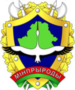 Минприроды
МинскУДК МКС 13.020КП 02Ключевые слова: общегосударственный классификатор, отходыКлючевые слова: общегосударственный классификатор, отходыКлючевые слова: общегосударственный классификатор, отходыХХХХХХХХХХХХХХБлокРазделГруппаПодгруппаВидБлокНаименование1Отходы растительного и животного происхождения3Отходы минерального происхождения5Отходы химических производств и производств, связанных с ними7Медицинские отходы8Отходы (осадки) водоподготовки котельно-теплового хозяйства и питьевой воды, очистки сточных, дождевых вод и использования воды на электростанциях9Отходы жизнедеятельности населения и подобные им отходы производстваКодНаименование отходовСтепень опасности и класс опасностиКод вида отхода по классификации Базельской конвенции о контроле за трансграничной перевозкой опасных отходов и их удалением от 22 марта 1989 г.Код отхода по [3]12345БЛОК 1 Отходы растительного и животного происхожденияБЛОК 1 Отходы растительного и животного происхожденияБЛОК 1 Отходы растительного и животного происхожденияБЛОК 1 Отходы растительного и животного происхожденияБЛОК 1 Отходы растительного и животного происхожденияРАЗДЕЛ 1 Отходы пищевых и вкусовых продуктовРАЗДЕЛ 1 Отходы пищевых и вкусовых продуктовРАЗДЕЛ 1 Отходы пищевых и вкусовых продуктовРАЗДЕЛ 1 Отходы пищевых и вкусовых продуктовРАЗДЕЛ 1 Отходы пищевых и вкусовых продуктовГРУППА 1 Отходы производства пищевых продуктовГРУППА 1 Отходы производства пищевых продуктовГРУППА 1 Отходы производства пищевых продуктовГРУППА 1 Отходы производства пищевых продуктовГРУППА 1 Отходы производства пищевых продуктов1110100Зачистки от производства твердых сыров неопасные0205991110400Остатки пряностей, пищевкусовых приправ, добавок, концентратов и отходы их производства неопасные0202031110401Отходы производства концентратов первых и вторых блюд 0202031110404Консервирующие вещества испорченные, загрязненные и их остатки 0203021110406Специи, ароматизаторы, наполнители испорченные, загрязненные и их остатки четвертый класс*0202031110500Отходы зерновые 2-й категории неопасные0203041110501Отходы зерновые с содержанием зерна от 2 % до 10 % неопасные0203041110502Лузга мягкая неопасные0203011110503Пыль обоечная серая0203011110600Технологические потери (сметки) неопасные0203041110700Отходы зерновые 3-й категории неопасные0203041110701Отходы зерновые с содержанием зерна до 2 % неопасные0203041110702Пыль зерноваячетвертый класс0203041110703Кукурузные обертки неопасные0203041110705Лузга гречневая неопасные0203011110706Отходы при хранении и подработке зерна ржи неопасные0203041110707Отходы при хранении и подработке зерна пшеницы неопасные0203041110708Отходы при хранении и подработке зерна ячменя неопасные0203041110709Отходы при хранении и подработке зерна овса неопасные0203041110710Отходы при хранении и подработке зерна тритикаленеопасные0203041110711Отходы при хранении и подработке зерна гречихи неопасные0203041110712Отходы при хранении и подработке гороха неопасные0203041110713Отходы при хранении и подработке проса неопасные0203041111001Отходы от очистки овощного сырья неопасные0203041111003Ботва от корнеплодов, другие подобные растительные остатки при выращивании овощей неопасные0203041111004Ботва от корнеплодов, другие подобные растительные остатки при выращивании овощей загрязненные неопасные0203041111005Отходы тростника при выращивании грибов неопасные0203041111006Стержни початков кукурузы неопасные0203041111200Свекольные отходы неопасные0204011111500Остатки консервированных и замороженных продуктов (мясо, рыба) 0202031111502Рыба мороженая некондиционная неопасные0202031111601Просроченные пищевые консервы в стеклянной таре 0202031111601Просроченные пищевые консервы в стеклянной таре 0203041111602Просроченные пищевые консервы в металлической таре 0202031111602Просроченные пищевые консервы в металлической таре 0203041111603Просроченные продукты питания в пластмассовой упаковке и др. 0202031111603Просроченные продукты питания в пластмассовой упаковке и др. 0203041111609Прочие просроченные пищевые продукты *0202031111609Прочие просроченные пищевые продукты *0203041111700Остатки консервированных и замороженных продуктов (овощи, фрукты, грибы) неопасные0203041112000Выжимки овощные неопасные0203011112001Шкурки и семена томатные неопасные0203041112100Выжимки фруктовые и ягодные неопасные0203011112101Выжимки яблочные неопасные0203011112102Косточки плодовые неопасные0203041112103Выжимки плодов и ягод (кроме виноградных и яблочных, в том числе косточек) неопасные0203011112104Выжимки виноградные неопасные0203011112200Отходы переработки картофеля неопасные0203041112203Отходы производства сушеного картофеля неопасные0203041112204Отходы производства картофельных хлопьев неопасные0203041112205Отходы производства картофельной крупки неопасные0203041112401Остатки производства картофельного крахмала неопасные0203041112403Мезга картофельная неопасные0203011112405Остатки производства кукурузного крахмала неопасные0203041112407Мезга кукурузная неопасные0203011112409Мезга прочая 0203011113001Шлам (осадок) производства молочных продуктов неопасные0205021113003Осадок производства патоки неопасные0204031113004Шлам (осадок) сточных вод производства продуктов питаниятретий класс0202041113004Шлам (осадок) сточных вод производства продуктов питаниятретий класс0203051113004Шлам (осадок) сточных вод производства продуктов питаниятретий класс0206031114100Сыворотка молочная загрязненная или непригодная для дальнейшего использования 0205011114200Биологически активные добавки к пище четвертый класс0202031114200Биологически активные добавки к пище четвертый класс0203041114900Прочие отходы производства пищевых продуктов, не вошедшие в группу 10202991114900Прочие отходы производства пищевых продуктов, не вошедшие в группу 1020399ГРУППА 4 Отходы производства вкусовых продуктовГРУППА 4 Отходы производства вкусовых продуктовГРУППА 4 Отходы производства вкусовых продуктовГРУППА 4 Отходы производства вкусовых продуктовГРУППА 4 Отходы производства вкусовых продуктов1140100Просроченные вкусовые продукты 0202031140100Просроченные вкусовые продукты 0203041140201Табачная пыль третий класс0203011140202Жилки табачного листа четвертый класс0203041140203Табачная мелочь четвертый класс0203041140204Смесь табачной пыли, табачной мелочи, жилки табачного листа третий класс0203041140205Смесь фарматуры и отходов табачно-ферментационного производства 0203041140300Кизельгур (глина фильтрационная) третий класс0203051140400Отходы солода (ростки) неопасные0207011140501Дробина солодовая (пивная) неопасные0207021140502Дробина пивная загрязненная третий класс0207021140503Дробина хмелевая неопасные0207021140600Ячменные отходы неопасные0207021140601Сплав зерновой ячменный неопасные0207021140701Барда послеспиртовая зерновая 0207021140702Барда послеспиртовая картофельная 0207021140703Барда послеспиртовая мелассная (обездроженная) четвертый класс0207021140709Барда прочая 0207021141100Шлам и осадок пивоваренного производства 0207051141101Белковый отстой (прессованный) 0204021141201Жом свекловичный, хвосты свекловичного корня неопасные0204011141202Дефекат неопасные0204021141203Меласса неопасные0204991141209Прочие отходы производства сахара 0204991141300Осадки виноделия 0207021141301Отжатые дрожжевые осадки с массовой долей влаги не более 70 % 0207051141401Лигнин гидролизный третий класс0207031141402Шлам гидролизный четвертый класс0207031141403Отходы, образующиеся от сортировки лигнина четвертый класс0207041141409Прочие отходы производства этилового спирта и кормовых дрожжей 0207991141500Жмых неопасные0203011141500Жмых неопасные0207011141600Бражка, образующаяся в процессе сепарирования при производстве дрожжей0203041141900Шламы и осадки дрожжевого производства 0203011141900Шламы и осадки дрожжевого производства 0203051141903Шлам первичных отстойников локальных очистных сооружений дрожжевого производства четвертый класс0203051142000Шлам производства белково-витаминных концентратов 0203011142000Шлам производства белково-витаминных концентратов 0203051142100Шлам, содержащий органические загрязняющие вещества 0203011142100Шлам, содержащий органические загрязняющие вещества 0203051142200Шламы табачного производства 0203011142200Шламы табачного производства 0203051142300Шламы (остатки) от производства фруктовых соков 0203011142300Шламы (остатки) от производства фруктовых соков 0203051142400Алкогольные напитки, содержащие вредные примеси, в том числе метиловый спирт, альдегиды, токсичные ингредиенты (мышьяк, свинец и другое), и/или избыточное количество сивушных масел 0207041142501Мицелий поверхностного способа производства лимонной кислоты 0203031142502Мицелий глубинного способа производства лимонной кислоты четвертый класс0203031142601Фильтрат цитрата кальция поверхностного способа производства лимонной кислоты 0203031142602Фильтрат цитрата кальция глубинного способа производства лимонной кислоты 0203031142609Прочие отходы производства лимонной кислоты и продуктов на ее основе 0203991142702Диатомитовый фильтрационный осадок производства глюкозы 0204991142705Угольный фильтрационный осадок производства глюкозы 0204991142706Гидрол 0204991142709Прочие отходы производства глюкозы и продуктов на ее основе 0204991142800Отработанное сырье (трава, корни, ветки и прочее) неопасные0203041142803Отсев трав неопасные0203041143101Зерна кофе некондиционные неопасные0203041143102Шелуха кофейная неопасные0203041143103Дробленые частички кофейного полуфабриката неопасные0203041144001Чай некондиционный и/или загрязненный неопасные0203041144102Чайная пыль четвертый класс0203041145001Пряности некондиционные неопасные0203041145002Отходы пряностей в виде пыли или порошка четвертый класс0203041146001Дрожжи хлебопекарные отработанные неопасные0206011146102Дрожжи пивные отработанные неопасные0207041149000Прочие отходы производства вкусовых продуктов, не вошедшие в группу 4 0203991149000Прочие отходы производства вкусовых продуктов, не вошедшие в группу 4 0204991149000Прочие отходы производства вкусовых продуктов, не вошедшие в группу 4 0206991149000Прочие отходы производства вкусовых продуктов, не вошедшие в группу 4 020799ГРУППА 7 Отходы продуктов питанияГРУППА 7 Отходы продуктов питанияГРУППА 7 Отходы продуктов питанияГРУППА 7 Отходы продуктов питанияГРУППА 7 Отходы продуктов питания1170200Просроченные продукты питания *0202991170200Просроченные продукты питания *0203991170200Просроченные продукты питания *0204991170200Просроченные продукты питания *0205991170200Просроченные продукты питания *0206991170200Просроченные продукты питания *0207991170200Просроченные продукты питания *2001081170201Овощи и фрукты, утратившие свои потребительские свойстванеопасные0203041170201Овощи и фрукты, утратившие свои потребительские свойстванеопасные0203991170201Овощи и фрукты, утратившие свои потребительские свойстванеопасные2001081170300Просроченные продукты в стеклянной и металлической таре 0202991170300Просроченные продукты в стеклянной и металлической таре 0203991170300Просроченные продукты в стеклянной и металлической таре 0204991170300Просроченные продукты в стеклянной и металлической таре 0205991170300Просроченные продукты в стеклянной и металлической таре 0206991170300Просроченные продукты в стеклянной и металлической таре 0207991170300Просроченные продукты в стеклянной и металлической таре 1501041170300Просроченные продукты в стеклянной и металлической таре 1501071170300Просроченные продукты в стеклянной и металлической таре 2001081170400Продукты питания испорченные, загрязненные или немаркированные четвертый класс0202991170400Продукты питания испорченные, загрязненные или немаркированные четвертый класс0203991170400Продукты питания испорченные, загрязненные или немаркированные четвертый класс0204991170400Продукты питания испорченные, загрязненные или немаркированные четвертый класс0205991170400Продукты питания испорченные, загрязненные или немаркированные четвертый класс0206991170400Продукты питания испорченные, загрязненные или немаркированные четвертый класс0207991170400Продукты питания испорченные, загрязненные или немаркированные четвертый класс2001081170500Продукты питания, содержащие вредные (опасные) пищевые добавки и/или красители 0202991170500Продукты питания, содержащие вредные (опасные) пищевые добавки и/или красители 0203991170500Продукты питания, содержащие вредные (опасные) пищевые добавки и/или красители 0204991170500Продукты питания, содержащие вредные (опасные) пищевые добавки и/или красители 0205991170500Продукты питания, содержащие вредные (опасные) пищевые добавки и/или красители 0206991170500Продукты питания, содержащие вредные (опасные) пищевые добавки и/или красители 0207991170500Продукты питания, содержащие вредные (опасные) пищевые добавки и/или красители 2001081170600Продукты питания с повышенным содержанием натрия0202991170600Продукты питания с повышенным содержанием натрия0203991170600Продукты питания с повышенным содержанием натрия0204991170600Продукты питания с повышенным содержанием натрия0205991170600Продукты питания с повышенным содержанием натрия0206991170600Продукты питания с повышенным содержанием натрия0207991170600Продукты питания с повышенным содержанием натрия2001081170700Детское порошковое питание
(просроченное и (или) маркированное не надлежащим образом 0205991170800Отходы продуктов питания, содержащие компоненты животного происхождения (мясо, жиры, кровь и прочее)третий класс0201021170800Отходы продуктов питания, содержащие компоненты животного происхождения (мясо, жиры, кровь и прочее)третий класс0202991170800Отходы продуктов питания, содержащие компоненты животного происхождения (мясо, жиры, кровь и прочее)третий класс2001081170900Прочие отходы продуктов питания, не вошедшие в группу 70202991170900Прочие отходы продуктов питания, не вошедшие в группу 70203991170900Прочие отходы продуктов питания, не вошедшие в группу 70204991170900Прочие отходы продуктов питания, не вошедшие в группу 70205991170900Прочие отходы продуктов питания, не вошедшие в группу 70206991170900Прочие отходы продуктов питания, не вошедшие в группу 70207991170900Прочие отходы продуктов питания, не вошедшие в группу 7200108РАЗДЕЛ 2 Отходы производства и потребления растительных и животных жиров, масел, смазокРАЗДЕЛ 2 Отходы производства и потребления растительных и животных жиров, масел, смазокРАЗДЕЛ 2 Отходы производства и потребления растительных и животных жиров, масел, смазокРАЗДЕЛ 2 Отходы производства и потребления растительных и животных жиров, масел, смазокРАЗДЕЛ 2 Отходы производства и потребления растительных и животных жиров, масел, смазокГРУППА 1 Отходы производства растительных и животных маселГРУППА 1 Отходы производства растительных и животных маселГРУППА 1 Отходы производства растительных и животных маселГРУППА 1 Отходы производства растительных и животных маселГРУППА 1 Отходы производства растительных и животных масел1210100Отходы масличных семян третий класс0203011210200Прогорклые растительные масла четвертый класс0203041210400Лузга подсолнечная неопасные0203011210500Жмых подсолнечный неопасные0203011210900Прочие отходы производства растительных и животных масел, не вошедшие в группу 1 *0202991210900Прочие отходы производства растительных и животных масел, не вошедшие в группу 1 *020399ГРУППА 3 Отходы производства растительных и животных жиров и смазокГРУППА 3 Отходы производства растительных и животных жиров и смазокГРУППА 3 Отходы производства растительных и животных жиров и смазокГРУППА 3 Отходы производства растительных и животных жиров и смазокГРУППА 3 Отходы производства растительных и животных жиров и смазок1230100Отходы смазок четвертый класс0202031230100Отходы смазок четвертый класс0203041230200Отходы жиров четвертый класс0202031230200Отходы жиров четвертый класс0203041230300Остатки вытяжки 0202031230300Остатки вытяжки 0203041230400Гудрон жирных кислот четвертый класс0202991230400Гудрон жирных кислот четвертый класс0203991230900Прочие отходы производства растительных и животных жиров и смазок, не вошедшие в группу 30202991230900Прочие отходы производства растительных и животных жиров и смазок, не вошедшие в группу 3020399ГРУППА 5 Отходы, содержащие растительные и животные жировые продуктыГРУППА 5 Отходы, содержащие растительные и животные жировые продуктыГРУППА 5 Отходы, содержащие растительные и животные жировые продуктыГРУППА 5 Отходы, содержащие растительные и животные жировые продуктыГРУППА 5 Отходы, содержащие растительные и животные жировые продукты1250101Отходы жироотделителей, содержащие растительные жировые продукты четвертый класс0203051250101Отходы жироотделителей, содержащие растительные жировые продукты четвертый класс0706081250102Отходы жироотделителей, содержащие животные жировые продукты четвертый класс0202041250102Отходы жироотделителей, содержащие животные жировые продукты четвертый класс0706081250103Отходы жироотделителей, содержащие смесь растительных и животных жировых продуктов четвертый класс0202041250103Отходы жироотделителей, содержащие смесь растительных и животных жировых продуктов четвертый класс0203051250103Отходы жироотделителей, содержащие смесь растительных и животных жировых продуктов четвертый класс0706081250300Отходы эмульсий масляных, жировых и смазочных из растительного сырья четвертый классY90706011250301Масляные эмульсии от мойки оборудования производства растительных масел четвертый классY90706011250302Масляные эмульсии от мойки оборудования производства животных жиров четвертый класс0706011250900Прочие отходы, содержащие растительные и животные жировые продукты, не вошедшие в группу 50202991250900Прочие отходы, содержащие растительные и животные жировые продукты, не вошедшие в группу 50203991250900Прочие отходы, содержащие растительные и животные жировые продукты, не вошедшие в группу 5070608ГРУППА 6 Отходы продуктов из растительных маселГРУППА 6 Отходы продуктов из растительных маселГРУППА 6 Отходы продуктов из растительных маселГРУППА 6 Отходы продуктов из растительных маселГРУППА 6 Отходы продуктов из растительных масел1260100Отходы смазочных и гидравлических масел из растительного сырья четвертый класс1301121260301Масла растительные отработанные камфорные четвертый класс0203991260302Масла растительные отработанные терпентинные (скипидар)четвертый класс0801211260303Какао-масло, загрязненное техническими маслами в результате промывки нового технологического оборудования 0203041260900Прочие отходы отработанных масел из растительного сырья, не вошедшие в группу 6020399ГРУППА 7 Шламы (осадки), содержащие растительные и животные жировые продуктыГРУППА 7 Шламы (осадки), содержащие растительные и животные жировые продуктыГРУППА 7 Шламы (осадки), содержащие растительные и животные жировые продуктыГРУППА 7 Шламы (осадки), содержащие растительные и животные жировые продуктыГРУППА 7 Шламы (осадки), содержащие растительные и животные жировые продукты1270200Шламы производства пищевых жиров четвертый класс0202041270200Шламы производства пищевых жиров четвертый класс0203051270300Шламы производства пищевых растительных масел третий класс0203051270400Шламы сепарации 0203011270500Осадки мыловарения третий класс0706081270900Прочие шламы (осадки), содержащие растительные и животные жировые продукты, не вошедшие в группу 7 0202991270900Прочие шламы (осадки), содержащие растительные и животные жировые продукты, не вошедшие в группу 7 020399ГРУППА 9 Остатки рафинирования при переработке растительных и животных жировГРУППА 9 Остатки рафинирования при переработке растительных и животных жировГРУППА 9 Остатки рафинирования при переработке растительных и животных жировГРУППА 9 Остатки рафинирования при переработке растительных и животных жировГРУППА 9 Остатки рафинирования при переработке растительных и животных жиров1290100Отбеливающая глина (маслосодержащая) четвертый класс0203991290100Отбеливающая глина (маслосодержащая) четвертый класс0204991290109Прочие остатки рафинирования при переработке растительных и животных жиров, не вошедшие в группу 90202991290109Прочие остатки рафинирования при переработке растительных и животных жиров, не вошедшие в группу 90203991290109Прочие остатки рафинирования при переработке растительных и животных жиров, не вошедшие в группу 9020499РАЗДЕЛ 3 Отходы содержания и переработки животных, птицы, рыбыРАЗДЕЛ 3 Отходы содержания и переработки животных, птицы, рыбыРАЗДЕЛ 3 Отходы содержания и переработки животных, птицы, рыбыРАЗДЕЛ 3 Отходы содержания и переработки животных, птицы, рыбыРАЗДЕЛ 3 Отходы содержания и переработки животных, птицы, рыбыГРУППА 2 Отходы убоя животных и птицыГРУППА 2 Отходы убоя животных и птицыГРУППА 2 Отходы убоя животных и птицыГРУППА 2 Отходы убоя животных и птицыГРУППА 2 Отходы убоя животных и птицы1321101Кератиносодержащие отходы (щетина, шерсть) неопасные0202021321102Отходы конского волоса неопасные0202021321103Отходы рогов и копыт неопасные0202021321201Отходы костей животных неопасные0202021321202Отходы костей птицы неопасные0202021321203Отходы внутренностей крупного рогатого скота неопасные0202021321204Отходы внутренностей мелкого рогатого скота неопасные0202021321205Отходы внутренностей птицы неопасные0202021321300Отходы мяса, кожи, прочие части тушки от убоя домашней птицы несортированныенеопасные0202021321400Отходы крови животных и птицы неопасные0202991321500Отходы пера и пуха четвертый класс0202021321600Содержимое желудка (каныга) неопасные0202991321700Отходы от убоя диких животных неопасные0202021321800Отходы мяса, кожи, прочие части тушки от убоя домашних животных несортированныенеопасные0202021322000Отходы скорлупы яичной неопасные0202021322000Отходы скорлупы яичной неопасные0202031323900Прочие отходы убоя животных и птицы, не вошедшие в группу 2 020299ГРУППА 3 Отходы переработки птицы, рыбы и другиеГРУППА 3 Отходы переработки птицы, рыбы и другиеГРУППА 3 Отходы переработки птицы, рыбы и другиеГРУППА 3 Отходы переработки птицы, рыбы и другиеГРУППА 3 Отходы переработки птицы, рыбы и другие1330100Рыба и другая продукция рыболовства испорченная, загрязненная и их остатки четвертый класс0201021330100Рыба и другая продукция рыболовства испорченная, загрязненная и их остатки четвертый класс0202021330300Конфискаты переработки 0202021330400Шкура, чешуя рыбная неопасные0202021330500Техзачистки неопасные0202021330800Отходы пера и пуха неопасные0202021330900Отходы производства консервов из мяса птицы неопасные0202021331000Отходы производства консервов из мяса животных неопасные0202021331100Отходы желатина неопасные0202031339900Прочие отходы переработки птицы, рыбы, не вошедшие в группу 3 020299РАЗДЕЛ 4 Отходы шкур, мехов и кожиРАЗДЕЛ 4 Отходы шкур, мехов и кожиРАЗДЕЛ 4 Отходы шкур, мехов и кожиРАЗДЕЛ 4 Отходы шкур, мехов и кожиРАЗДЕЛ 4 Отходы шкур, мехов и кожиГРУППА 1 Отходы шкур и меховГРУППА 1 Отходы шкур и меховГРУППА 1 Отходы шкур и меховГРУППА 1 Отходы шкур и меховГРУППА 1 Отходы шкур и мехов1410100Мездра четвертый класс0401011410201Спилок гольевой четвертый класс0401011410202Спилок сырой при обработке шкур четвертый класс0401011410203Спилок желатиновый при обработке шкур четвертый класс0401011410300Гольевая смесь четвертый класс0401011410400Шкуры необработанные, некондиционные, а также их остатки и обрезки неопасные0401011410401Краевые участки (лапы, лобаши и др.) 0401011410402Обрезь гольевая, кантовочная и спилковая четвертый класс0401011410403Обрезь сырьевая (обрядка шкур) 0401011410404Головки от шкурок кролика (обрядка шкур) 0401011410407Части от невыделанных меховых шкурок 0401011410500Гарь сырьевая 0401011410600Отходы от меховых и шубных овчин 0401011410700Отходы натурального меха третий класс0401011410800Отходы скорняжно-пошивочного производства 0401091410801Подножный лоскут от выделанных меховых шкурок 0401011410802Скорняжный лоскут от выделанных меховых шкурок 0401011410804Обрезь выделанных меховых овчин 0401011410900Отходы шерсти в сырейно-красильном производстве 0401011411000Прочие отходы от невыделанных меховых шкурок (мездра, пленки, спилок и пр.) 0401011411900Прочие отходы от невыделанных шкур овчины (мездра, пленки, спилок и пр.)0401011414900Прочие отходы шкур и мехов, не вошедшие в группу 1 040199ГРУППА 4 Отходы дубильных цехов (кроме дубильных веществ)ГРУППА 4 Отходы дубильных цехов (кроме дубильных веществ)ГРУППА 4 Отходы дубильных цехов (кроме дубильных веществ)ГРУППА 4 Отходы дубильных цехов (кроме дубильных веществ)ГРУППА 4 Отходы дубильных цехов (кроме дубильных веществ)1440100Шлам зольников третий класс0401031440200Шлам дубилен третий класс0401061440200Шлам дубилен третий класс0401071440300Ил активный очистных сооружений кожевенного производства (осадок сточных вод) четвертый класс0401061440300Ил активный очистных сооружений кожевенного производства (осадок сточных вод) четвертый класс0401071449900Прочие отходы дубильных цехов, не вошедшие в группу 40401041449900Прочие отходы дубильных цехов, не вошедшие в группу 4040105ГРУППА 7 Отходы кожиГРУППА 7 Отходы кожиГРУППА 7 Отходы кожиГРУППА 7 Отходы кожиГРУППА 7 Отходы кожи1470200Отходы хромовой кожи четвертый класс0401081470300Отходы шкур и невыделанной кожи (хромовой) четвертый класс0401991470400Отходы от шлифовки кож и пыль кожевенная 0401091470401Пыль кожевенная 0401091470402Пыль от шлифования и обеспыливания хромовых кож третий класс0401091470403Отходы от очистки гидрофильтров 0401091470403Отходы от очистки гидрофильтров 0401991470700Обрезь хромированного полуфабриката четвертый класс0401081470702Обрезь хромированная спилковая четвертый класс0401081470703Обрезь хромовая четвертый класс0401091470705Обрезь от кож для низа обуви неопасные0401091470706Обрезь юфтевая 0401091470708Куски и лоскут кожевенные 0401091470709Лоскут от юфтевых кож 0401091470710Лоскут от сыромятных кож 0401091470711Лоскут от кож для верха обуви, подкладки обуви, одежных кож 0401091470712Вырубка кожевенная жестких кож четвертый класс0401091470713Вырубка юфтевая 0401091470714Пыль и стружка галантерейных кож 0401091470715Отходы замши загрязненные, некондиционные 0401091470716Отходы кожи лакированной загрязненные, некондиционные 0401091470717Отходы кожи загрязненные 0401091470718Межлекальные выпады (лапша) 0401091470800Отходы картона обувного марки СОП четвертый класс0401091471000Обрезь полуфабриката кожевенного четвертый класс0401091471405Стружка кожевенная четвертый класс0401091471407Стружка из бахтармяного спилка четвертый класс0401091471500Отходы использованных кожаных изделий 0401991471501Обувь кожаная рабочая, потерявшая потребительские свойства четвертый класс0401991474900Прочие отходы кожи, не вошедшие в группу 7040199РАЗДЕЛ 6 Отходы растительных волоконРАЗДЕЛ 6 Отходы растительных волоконРАЗДЕЛ 6 Отходы растительных волоконРАЗДЕЛ 6 Отходы растительных волоконРАЗДЕЛ 6 Отходы растительных волоконГРУППА 1 Отходы переработки растительных волоконГРУППА 1 Отходы переработки растительных волоконГРУППА 1 Отходы переработки растительных волоконГРУППА 1 Отходы переработки растительных волоконГРУППА 1 Отходы переработки растительных волокон1610800Костра льняная неопасные0402991610900Отходы льносырья неопасные0402991611000Пыль костры четвертый класс0402991611100Костра конопляная четвертый класс0402991619919Прочие отходы переработки растительных волокон, не вошедшие в группу 1 040299РАЗДЕЛ 7 Древесные отходыРАЗДЕЛ 7 Древесные отходыРАЗДЕЛ 7 Древесные отходыРАЗДЕЛ 7 Древесные отходыРАЗДЕЛ 7 Древесные отходыГРУППА 1 Отходы обработки и переработки древесиныГРУППА 1 Отходы обработки и переработки древесиныГРУППА 1 Отходы обработки и переработки древесиныГРУППА 1 Отходы обработки и переработки древесиныГРУППА 1 Отходы обработки и переработки древесины1710100Кора четвертый класс0301011710101Кора при окорке круглых лесоматериалов четвертый класс*0301011710102Кора и опилки от раскроя бревен на лесопильном деревообрабатывающем оборудовании четвертый класс0301011710103Кора при изготовлении фанеры, шпона строганого, древесно-волокнистых плит, спичек четвертый классY50301041710103Кора при изготовлении фанеры, шпона строганого, древесно-волокнистых плит, спичек четвертый классY130301041710200Опилки натуральной чистой древесины четвертый класс0301051710201Опилки и кора при шпалопилении четвертый классY50301011710201Опилки и кора при шпалопилении четвертый классY50301041710202Опилки, пыль при производстве спичек четвертый класс0301051710203Опилки и стружка при изготовлении оцилиндрованных, столярных и фрезерованных изделий четвертый классY50301041710203Опилки и стружка при изготовлении оцилиндрованных, столярных и фрезерованных изделий четвертый классY130301041710204Опилки от производства упаковочной тары (ящиков)четвертый класс0301051710205Опилки и стружка при производстве паркетных изделий четвертый классY50301041710205Опилки и стружка при производстве паркетных изделий четвертый классY130301041710300Отщеп при окорке круглых лесоматериалов четвертый класс0301051710400Стружка натуральной чистой древесины четвертый класс0301051710401Стружка и опилки при производстве мебели четвертый классY50301041710401Стружка и опилки при производстве мебели четвертый классY130301041710402Стружка и опилки при производстве лыж четвертый классY50301041710402Стружка и опилки при производстве лыж четвертый классY130301041710600Горбыль, рейка из натуральной чистой древесины четвертый класс0301051710601Горбыль, рейка при раскрое бревен на пиломатериалы на лесопильном деревообрабатывающем оборудовании четвертый класс0301051710602Горбыль от производства шпона строганого четвертый класс0301051710603Горбыль при производстве лыж четвертый классY50301041710603Горбыль при производстве лыж четвертый классY130301041710700Кусковые отходы натуральной чистой древесины четвертый класс0301051710701Кусковые отходы от раскряжевки и распиловки при шпалопилении четвертый классY50301041710702Кусковые отходы от производства столярных и фрезерованных деталей четвертый классY50301041710702Кусковые отходы от производства столярных и фрезерованных деталей четвертый классY130301041710703Кусковые отходы от производства паркетных изделий четвертый классY50301041710703Кусковые отходы от производства паркетных изделий четвертый классY130301041710704Кусковые отходы от производства упаковочной тары (ящиков) четвертый класс0301051710900Отходы щепы натуральной чистой четвертый класс0301051710901Отсев щепы от агрегатной переработки бревен четвертый класс0301051711000Спички некондиционные четвертый класс0301051711100Карандаши от производства фанеры и спичек четвертый класс0301051711200Кусковые отрезки, некондиционные чураки четвертый класс0301051711300Опилки, содержащие смолы и клей третий классY130301041711301Опилки и шлифовальная пыль при изготовлении фанеры третий классY50301041711301Опилки и шлифовальная пыль при изготовлении фанеры третий классY130301041711302Опилки и шлифовальная пыль при производстве гнутоклееных заготовок и плоскоклееных заготовоктретий классY50301041711302Опилки и шлифовальная пыль при производстве гнутоклееных заготовок и плоскоклееных заготовоктретий классY130301041711303Опилки при производстве древесных пластиков третий классY50301041711303Опилки при производстве древесных пластиков третий классY130301041711400Отрезки кряжей при производстве фанеры и шпона строганого четвертый классY50301041711400Отрезки кряжей при производстве фанеры и шпона строганого четвертый классY130301041711500Обрыв шпона при лущении, отрезки шпона при строгании и форматной обрезке 0301051711600Отструг при производстве шпона строганого четвертый класс0301051711700Отходы (куски, обрезки), фанеры, древесно-стружечных плит, древесно-волокнистых плит, заготовок гнутоклееных и плоскоклееных и др. третий классY50301041711700Отходы (куски, обрезки), фанеры, древесно-стружечных плит, древесно-волокнистых плит, заготовок гнутоклееных и плоскоклееных и др. третий классY130301041711701Отходы форматной обрезки при производстве древесных пластиков третий классY50301041711701Отходы форматной обрезки при производстве древесных пластиков третий классY130301041711702Обрезки багета с левкасом *0301051711703Обрезки пиломатериалов и черновых мебельных заготовок при производстве мебели четвертый классY130301041711704Обрезки фанеры, плит (древесно-волокнистых плит, древесно-стружечных плит, древесно-стружечных плит средней плотности (МДФ)), гнутоклееных заготовок и плоскоклееных заготовок, шпона строганного, синтетических облицовочных материалов третий классY50301041711704Обрезки фанеры, плит (древесно-волокнистых плит, древесно-стружечных плит, древесно-стружечных плит средней плотности (МДФ)), гнутоклееных заготовок и плоскоклееных заготовок, шпона строганного, синтетических облицовочных материалов третий классY130301041711800Отсев от сортировки щепы при производстве древесно-стружечных плит и древесно-волокнистых плит четвертый класс0301051712101Пыль шлифовальная от производства паркетных изделий третий классY50301041712101Пыль шлифовальная от производства паркетных изделий третий классY130301041712102Пыль шлифовальная от производства лыж третий классY50301041712102Пыль шлифовальная от производства лыж третий классY130301041712103Пыль шлифовальная от производства древесно-стружечных плит третий классY50301041712103Пыль шлифовальная от производства древесно-стружечных плит третий классY130301041712104Пыль древесная от шлифовки деталей мебели третий классY50301041712104Пыль древесная от шлифовки деталей мебели третий классY130301041712301Опилки разнородной древесины (например, содержащие опилки древесно-стружечных и/или древесно-волокнистых плит) третий классY50301041712301Опилки разнородной древесины (например, содержащие опилки древесно-стружечных и/или древесно-волокнистых плит) третий классY130301041712302Стружка разнородной древесины (например, содержащая стружку древесно-стружечных и/или древесно-волокнистых плит) третий классY50301041712302Стружка разнородной древесины (например, содержащая стружку древесно-стружечных и/или древесно-волокнистых плит) третий классY130301041712303Опилки и стружка разнообразной древесины (например, содержащие опилки и стружку древесно-стружечных и/или древесно-волокнистых плит) третий классY50301041712303Опилки и стружка разнообразной древесины (например, содержащие опилки и стружку древесно-стружечных и/или древесно-волокнистых плит) третий классY130301041712304Пыль от обработки разнородной древесины (например, содержащая пыль древесно-стружечных и/или древесно-волокнистых плит) третий классY50301041712304Пыль от обработки разнородной древесины (например, содержащая пыль древесно-стружечных и/или древесно-волокнистых плит) третий классY130301041712305Шлам от обработки разнородной древесины (например, шлам древесно-стружечных и/или древесно-волокнистых плит) четвертый классY50301041712305Шлам от обработки разнородной древесины (например, шлам древесно-стружечных и/или древесно-волокнистых плит) четвертый классY130301041712306Обрезь разнородной древесины (например, содержащая обрезь древесно-стружечных и/или древесно-волокнистых плит) третий классY50301041712306Обрезь разнородной древесины (например, содержащая обрезь древесно-стружечных и/или древесно-волокнистых плит) третий классY130301041719905Прочие отходы переработки древесины, не вошедшие в группу 1 030199ГРУППА 2 Древесные отходы производства и потребленияГРУППА 2 Древесные отходы производства и потребленияГРУППА 2 Древесные отходы производства и потребленияГРУППА 2 Древесные отходы производства и потребленияГРУППА 2 Древесные отходы производства и потребления1720100Деревянная тара и незагрязненные древесные отходы четвертый класс1501031720101Деревянная невозвратная тара из натуральной древесины четвертый класс1501031720102Изделия из натуральной древесины, потерявшие свои потребительские свойства четвертый класс2001371720102Изделия из натуральной древесины, потерявшие свои потребительские свойства четвертый класс2001381720200Древесные отходы строительства четвертый класс1702011720300Изделия из фанеры, потерявшие потребительские свойства, содержащие связующие смолы в количестве от 0,2 % до 2,5 % включительно третий классY50301041720300Изделия из фанеры, потерявшие потребительские свойства, содержащие связующие смолы в количестве от 0,2 % до 2,5 % включительно третий классY130301041720700Шпалы деревянные третий классY50301991720800Древесные отходы с солевой пропиткой (столбы, мачты) четвертый класс06013011720900Древесные отходы с масляной пропиткой (столбы, мачты) третий классY506013011720900Древесные отходы с масляной пропиткой (столбы, мачты) третий классY1306013011721101Опилки древесные промасленные (содержание масел – менее 15 %) третий класс0301041721102Опилки древесные, загрязненные минеральными маслами (содержание масел – 15 % и более) третий класс0301041721103Опилки и стружка, содержащие фенол, формальдегидтретий классY50301041721103Опилки и стружка, содержащие фенол, формальдегидтретий классY390301041721105Стружка древесная, загрязненная минеральными маслами (содержание масел – 15 % и более) третий класс0301041721106Стружка древесная, загрязненная минеральными маслами (содержание масел – менее 15 %) третий класс0301041721107Опилки древесные, загрязненные бензином (содержание бензина – менее 15 %) третий класс0301041721108Опилки древесные, загрязненные бензином (содержание бензина – 15 % и более) третий класс0301041721110Стружка древесная, загрязненная бензином (содержание бензина – 15 % и более) третий класс0301041721119Опилки, стружка, загрязненные органическими химикалиями и пр. третий класс0301041721200Опилки, стружка, загрязненные неорганическими химикалиями (кислоты, соли) третий класс0301041721300Древесные отходы и деревянные емкости, загрязненные органическими химикалиями (минеральные масла, лаки) третий классY120301041721300Древесные отходы и деревянные емкости, загрязненные органическими химикалиями (минеральные масла, лаки) третий классY121501101721400Древесные отходы и деревянные емкости, загрязненные неорганическими веществами (кислоты, соли) третий класс0301041721400Древесные отходы и деревянные емкости, загрязненные неорганическими веществами (кислоты, соли) третий класс1501101721500Опилки, загрязненные полихлорированными бифенилами первый классY100301041722901Подметь от уборки цехов и территории предприятий по обработке и переработке древесины четвертый класс0301991723000Опилки от копчения мясных изделийчетвертый класс0202991729902Прочие древесные отходы, не вошедшие в группу 2 030199ГРУППА 3 Древесные отходы, полученные в процессе лесозаготовкиГРУППА 3 Древесные отходы, полученные в процессе лесозаготовкиГРУППА 3 Древесные отходы, полученные в процессе лесозаготовкиГРУППА 3 Древесные отходы, полученные в процессе лесозаготовкиГРУППА 3 Древесные отходы, полученные в процессе лесозаготовки1730100Отрезки хлыстов, козырьки, откомлевки, обрезки при раскряжевке и т.п. неопасные0201071730200Сучья, ветви, вершины неопасные0201071730300Отходы корчевания пней неопасные0201071730400Кора при лесозаготовкечетвертый класс0201071739900Прочие древесные отходы лесоразработок и вырубок, не вошедшие в группу 3 020107РАЗДЕЛ 8 Отходы целлюлозы, бумаги, картонаРАЗДЕЛ 8 Отходы целлюлозы, бумаги, картонаРАЗДЕЛ 8 Отходы целлюлозы, бумаги, картонаРАЗДЕЛ 8 Отходы целлюлозы, бумаги, картонаРАЗДЕЛ 8 Отходы целлюлозы, бумаги, картонаГРУППА 1 Отходы производства целлюлозыГРУППА 1 Отходы производства целлюлозыГРУППА 1 Отходы производства целлюлозыГРУППА 1 Отходы производства целлюлозыГРУППА 1 Отходы производства целлюлозы1810100Шлам, образующийся при использовании магнезиального сырья четвертый класс0303111810200Шлам производства целлюлозы, образующийся при использовании серы технической 0303111819900Прочие отходы производства целлюлозы, не вошедшие в группу 1030399ГРУППА 4 Отходы производства бумаги и картонаГРУППА 4 Отходы производства бумаги и картонаГРУППА 4 Отходы производства бумаги и картонаГРУППА 4 Отходы производства бумаги и картонаГРУППА 4 Отходы производства бумаги и картона1840501Отходы производства кровельного картона 0303991840700Отходы от переработки макулатуры четвертый класс0303051840700Отходы от переработки макулатуры четвертый класс0303071840700Отходы от переработки макулатуры четвертый класс0303081840700Отходы от переработки макулатуры четвертый класс0303101840700Отходы от переработки макулатуры четвертый класс0303111840800Отходы очистки волокнистой массы 0303071840800Отходы очистки волокнистой массы 0303101840900Отходы от песочниц картонно-бумажного цеха четвертый класс0303111841000Скоп четвертый класс0303101849900Прочие отходы производства бумаги и картона, не вошедшие в группу 4 030399ГРУППА 7 Отходы бумаги и картонаГРУППА 7 Отходы бумаги и картонаГРУППА 7 Отходы бумаги и картонаГРУППА 7 Отходы бумаги и картонаГРУППА 7 Отходы бумаги и картона1870101Отходы бумаги от резки и штамповки незагрязненные четвертый класс1912011870101Отходы бумаги от резки и штамповки незагрязненные четвертый класс2001011870102Отходы картона от резки и штамповки незагрязненные четвертый класс1912011870102Отходы картона от резки и штамповки незагрязненные четвертый класс2001011870103Обрезь гофрокартона незагрязненная четвертый класс1912011870103Обрезь гофрокартона незагрязненная четвертый класс2001011870104Срыв бумаги и картона четвертый класс1912011870104Срыв бумаги и картона четвертый класс2001011870201Отходы бумаги и картона с синтетическим покрытием третий класс1912011870201Отходы бумаги и картона с синтетическим покрытием третий класс2001011870202Отходы бумаги с нанесенным лаком третий классY120801991870203Отходы бумажной клеевой ленты четвертый класс0804991870209Отходы бумаги и картона с пропиткой и покрытием пр. третий класс*1912011870209Отходы бумаги и картона с пропиткой и покрытием пр. третий класс*2001011870300Отходы фотобумаги четвертый класс1901071870300Отходы фотобумаги четвертый класс1901081870400Отходы вощеной бумаги четвертый класс1703031870500Отходы рубероида четвертый класс1703031870601Отходы бумаги и картона от канцелярской деятельности и делопроизводства четвертый класс2001011870602Отходы печатной продукции (черно-белая печать) четвертый классY120803991870603Отходы печатной продукции (цветная печать) четвертый классY120803991870604Отходы упаковочной бумаги незагрязненные четвертый класс1501011870605Отходы упаковочного картона незагрязненные четвертый класс1501011870606Отходы упаковочного гофрокартона незагрязненные четвертый класс1501011870607Бумажные фильтры неиспользованные, брак четвертый класс1502031870608Прочие незагрязненные отходы бумаги четвертый класс2001011870609Прочие незагрязненные отходы картона четвертый класс2001011870610Прочие незагрязненные отходы гофрокартона четвертый класс2001011870700Отходы толи четвертый класс1703031870800Картон фильтровальный отработанный третий класс1502021870801Картон фильтровальный отработанный при изготовлении вин и настоек неопасные1502031870900Бумажные и картонные фильтры, пропитанные нефтепродуктами третий класс1502021871000Бумажные и картонные фильтры с вредными загрязнениями (преимущественно органическими) третий классY12 (ЛКМ)1502021871100Бумажные и картонные фильтры с вредными загрязнениями (преимущественно неорганическими) *1502021871102Бумага фильтровальная, загрязненная солями меди четвертый классY221502021871200Бумажные салфетки, бумага и картон с вредными загрязнителями (преимущественно органическими) четвертый классY12 (ЛКМ)1502021871202Бумага, загрязненная лакокрасочными материалами третий классY120801991871203Бумага, загрязненная смолами третий классY13 (синтетические смолы)1703031871300Бумажные салфетки, бумага и картон с вредными загрязнениями (преимущественно неорганическими) четвертый класс1501011871300Бумажные салфетки, бумага и картон с вредными загрязнениями (преимущественно неорганическими) четвертый класс1502031871301Бумага, загрязненная механическими примесями 1501011871301Бумага, загрязненная механическими примесями 1502031871400Упаковочный материал с вредными загрязнениями (преимущественно органическими) третий классY12 (ЛКМ)1501101871402Бумага упаковочная, пропитанная консервантом Y5 (консервант древесины)1501101871500Упаковочный материал с вредными загрязнениями (преимущественно неорганическими) третий класс1501101871502Бумажные мешки из-под соды третий класс1501101871601Бумажные мешки из-под пигментов (крон свинцовый желтый) третий классY121501101871601Бумажные мешки из-под пигментов (крон свинцовый желтый) третий классY311501101871602Бумажные мешки из-под пигментов (окись хрома ОХП-1) третий классY121501101871603Бумажные мешки из-под пигментов (пигментная двуокись титана) третий классY121501101871604Бумажные мешки из-под пигментов (пигменталый) третий классY121501101871605Бумажные мешки из-под пигментов (голубой фталоцианиновый) третий классY121501101871606Бумажные мешки из-под пигментов (слюда «Мусковит») третий классY121501101871607Бумажные мешки из-под пигментов (углерод технический) третий классY121501101871608Бумажные мешки из-под пигментов (желтый, красный железоокисный) третий классY121501101871609Бумажные мешки из-под пигментов (желтый светопрочный) третий классY121501101871610Бумажные мешки из-под пигментов прочие Y121501101871701Бумажные мешки из-под сырья (стронций хромовокислый) третий класс1501101871702Бумажные мешки из-под сырья (смола ПСХ-ЛС) третий классY121501101871703Бумажные мешки из-под сырья (фосфат цинка) третий классY231501101871704Бумажные мешки из-под сырья (органобентонит) третий класс1501101871705Бумажные мешки из-под сырья (поливинилбутираль лаковый) третий класс1501101871706Бумажные мешки из-под сырья прочие *1501101871707Бумажные мешки из-под сырья (цемент)четвертый класс1501101871800Отходы упаковочных материалов психотропных препаратов третий класс1501101872000Прочие отходы бумаги и картона, не вошедшие в группу 7*0303991872000Прочие отходы бумаги и картона, не вошедшие в группу 7*1501011872000Прочие отходы бумаги и картона, не вошедшие в группу 7*1501101872000Прочие отходы бумаги и картона, не вошедшие в группу 7*1912011872000Прочие отходы бумаги и картона, не вошедшие в группу 7*200101БЛОК 3 Отходы минерального происхожденияБЛОК 3 Отходы минерального происхожденияБЛОК 3 Отходы минерального происхожденияБЛОК 3 Отходы минерального происхожденияБЛОК 3 Отходы минерального происхожденияРАЗДЕЛ 1 Отходы минерального происхождения (исключая отходы металлов)РАЗДЕЛ 1 Отходы минерального происхождения (исключая отходы металлов)РАЗДЕЛ 1 Отходы минерального происхождения (исключая отходы металлов)РАЗДЕЛ 1 Отходы минерального происхождения (исключая отходы металлов)РАЗДЕЛ 1 Отходы минерального происхождения (исключая отходы металлов)ГРУППА 1 Печные обломки (бой), металлургический и литейный щебень (брак)ГРУППА 1 Печные обломки (бой), металлургический и литейный щебень (брак)ГРУППА 1 Печные обломки (бой), металлургический и литейный щебень (брак)ГРУППА 1 Печные обломки (бой), металлургический и литейный щебень (брак)ГРУППА 1 Печные обломки (бой), металлургический и литейный щебень (брак)3110200Бой (обломки) кварцевых тиглей неопасные1009063110200Бой (обломки) кварцевых тиглей неопасные1009083110200Бой (обломки) кварцевых тиглей неопасные1010063110200Бой (обломки) кварцевых тиглей неопасные1010083110300Печные обломки (отбой) металлургических процессов неопасные1002993110400Печные обломки (отбой) неметаллургических процессов неопасные1001993110800Печные обломки (отбой) металлургических процессов со специфическими вредными производственными примесями четвертый класс1002993110800Печные обломки (отбой) металлургических процессов со специфическими вредными производственными примесями четвертый класс1003993110800Печные обломки (отбой) металлургических процессов со специфическими вредными производственными примесями четвертый класс1004993110800Печные обломки (отбой) металлургических процессов со специфическими вредными производственными примесями четвертый класс1005993110800Печные обломки (отбой) металлургических процессов со специфическими вредными производственными примесями четвертый класс1006993110800Печные обломки (отбой) металлургических процессов со специфическими вредными производственными примесями четвертый класс1007993110800Печные обломки (отбой) металлургических процессов со специфическими вредными производственными примесями четвертый класс1008993110900Печные обломки (отбой) неметаллургических процессов со специфическими вредными производственными примесями четвертый класс1011993110900Печные обломки (отбой) неметаллургических процессов со специфическими вредными производственными примесями четвертый класс1012993110900Печные обломки (отбой) неметаллургических процессов со специфическими вредными производственными примесями четвертый класс1013993111100Щебень металлургический и литейный (брак) неопасные1002013119900Прочие печные обломки (бой), металлургический и литейный щебень (брак), не вошедшие в группу 1100299ГРУППА 2 Металлургические шлаки, съемы и пыльГРУППА 2 Металлургические шлаки, съемы и пыльГРУППА 2 Металлургические шлаки, съемы и пыльГРУППА 2 Металлургические шлаки, съемы и пыльГРУППА 2 Металлургические шлаки, съемы и пыль3120200Шлак ваграночный четвертый класс1002013120201Шлак ваграночный гранулированный четвертый класс1002013120202Шлак ваграночный производства чугуна с использованием кокса литейного четвертый класс1002013120203Шлак ваграночный производства чугуна с использованием лома чугунного, чугунного литья четвертый класс1002013120204Шлак ваграночный производства литьевых изделий из чугуна четвертый класс1002013120300Шлаки от плавки цветных металлов 1003043120300Шлаки от плавки цветных металлов 1005013120300Шлаки от плавки цветных металлов 1006013120300Шлаки от плавки цветных металлов 1008083120300Шлаки от плавки цветных металлов 1008093120301Шлак свинцовый второй классY311004013120302Шлак от плавки при производстве литьевых изделий из алюминия четвертый класс1010033120400Съем свинцовый третий классY311004053120500Съемы, содержащие алюминий четвертый класс1003223120600Съемы, содержащие магний 1004053120700Шлаки от электролиза, расплава 1009033120700Шлаки от электролиза, расплава 1010033120800Оксид железа спеченный 1002013120900Доменный присад четвертый класс1002013121000Шлаки цинковые Y231005013121100Шлаки солевые, содержащие алюминий четвертый класс1003083121200Шлаки солевые, содержащие магний четвертый класс1003083121400Зола свинцовая (свинцовая изгарь) Y311004023121500Пыль колошникового газа 1002073121500Пыль колошникового газа 1002083121500Пыль колошникового газа 1009093121500Пыль колошникового газа 1009103121700Пыль с фильтров, содержащая цветные металлы 1008153121700Пыль с фильтров, содержащая цветные металлы 1008163121700Пыль с фильтров, содержащая цветные металлы 1010093121700Пыль с фильтров, содержащая цветные металлы 1010103121701Пыль свинецсодержащая второй классY311004043121702Пыль, содержащая оксид цинка третий классY311005033121703Пыль, содержащая оксид алюминия третий класс1003193121800Шлаки электропечей четвертый класс1009033121800Шлаки электропечей четвертый класс1010033121801Шлаки электросталеплавильные четвертый класс1002013121801Шлаки электросталеплавильные четвертый класс1009033121810Шлаки электропечного ферросилиция 1002013121810Шлаки электропечного ферросилиция 1009033121900Шлаки доменные 1002013122000Шлаки сталеплавильные четвертый класс1002013122001Шлаки сталеплавильные конверторные четвертый класс1002013122006Шлаки сталеплавильные ванадиевые 1002013122007Шлаки сталеплавильные фосфатные, содержащие фосфор, ванадий третий класс1002013122008Шлаки сталеплавильные производства литьевых изделий из стали 1009033122100Шлаки сталелитейные прочие 1009033122200Съемы сталелитейного производства 1009113122200Съемы сталелитейного производства 1009123122300Пыль, зола, съемы прочих плавильных процессов четвертый класс1008043122500Шлаки ферросплавные 1002013122502Шлак ферромарганцевый третий класс1002013122503Шлак феррохромовый третий класс1002013122504Шлак феррованадиевый 1002013122510Шлаки ферросплавные неметаллургического использования 1001993123000Шлаки чугунолитейного производства четвертый класс1009033126900Металлургические шлаки, съемы и пыль, не вошедшие в группу 2 1002993126900Металлургические шлаки, съемы и пыль, не вошедшие в группу 2 1003993126900Металлургические шлаки, съемы и пыль, не вошедшие в группу 2 1004993126900Металлургические шлаки, съемы и пыль, не вошедшие в группу 2 1005993126900Металлургические шлаки, съемы и пыль, не вошедшие в группу 2 1006993126900Металлургические шлаки, съемы и пыль, не вошедшие в группу 2 1007993126900Металлургические шлаки, съемы и пыль, не вошедшие в группу 2 1008993126900Металлургические шлаки, съемы и пыль, не вошедшие в группу 2 101099ГРУППА 3 Зола, шлаки и пыль от термической обработки отходов и от топочных установокГРУППА 3 Зола, шлаки и пыль от термической обработки отходов и от топочных установокГРУППА 3 Зола, шлаки и пыль от термической обработки отходов и от топочных установокГРУППА 3 Зола, шлаки и пыль от термической обработки отходов и от топочных установокГРУППА 3 Зола, шлаки и пыль от термической обработки отходов и от топочных установок3130100Зола и пыль (летучие) топочных установок третий классY181901133130200Зола и шлак топочных установок третий классY181901113130400Зола от сжигания торфобрикетов третий классY181901113130401Зола от сжигания торфа с древесиной третий классY181901113130601Зола от сжигания быстрорастущей древесины, зола от сжигания дров третий класс*Y181901123130602Зола древесная, содержащая хром, формальдегид, медь, цинк, никель, кадмий, свинец третий классY51901113130602Зола древесная, содержащая хром, формальдегид, медь, цинк, никель, кадмий, свинец третий классY181901113130602Зола древесная, содержащая хром, формальдегид, медь, цинк, никель, кадмий, свинец третий классY221901113130602Зола древесная, содержащая хром, формальдегид, медь, цинк, никель, кадмий, свинец третий классY231901113130602Зола древесная, содержащая хром, формальдегид, медь, цинк, никель, кадмий, свинец третий классY261901113130602Зола древесная, содержащая хром, формальдегид, медь, цинк, никель, кадмий, свинец третий классY311901113130603Зола соломенная неопасныеY181901123130605Зола от сжигания костры третий классY181901113130607Отходы сжигания кокса третий классY181901113130608Зола от сжигания лигнина третий классY51901113130608Зола от сжигания лигнина третий классY181901113130608Зола от сжигания лигнина третий классY221901113130608Зола от сжигания лигнина третий классY231901113130608Зола от сжигания лигнина третий классY311901113130608Зола от сжигания лигнина третий классY391901113130609Зола от сжигания смеси лигнина с различными компонентами третий классY51901113130609Зола от сжигания смеси лигнина с различными компонентами третий классY181901113130609Зола от сжигания смеси лигнина с различными компонентами третий классY221901113130609Зола от сжигания смеси лигнина с различными компонентами третий классY231901113130609Зола от сжигания смеси лигнина с различными компонентами третий классY311901113130609Зола от сжигания смеси лигнина с различными компонентами третий классY391901113130700Шлак котельных четвертый класс1001013130801Зола и шлак печей огневого обезвреживания отходов *1901113130804Зола от сжигания жидких отходов *1901113130804Зола от сжигания жидких отходов *1901123130806Зола от сжигания брикетов, полученных из смеси обезвоженного осадка сточных вод, содержащая железо, цинк, медь, никель, марганец, свинец, хром, фенол, формальдегид, бенз(о)пирен, фенантрен третий классY181901113130806Зола от сжигания брикетов, полученных из смеси обезвоженного осадка сточных вод, содержащая железо, цинк, медь, никель, марганец, свинец, хром, фенол, формальдегид, бенз(о)пирен, фенантрен третий классY221901113130806Зола от сжигания брикетов, полученных из смеси обезвоженного осадка сточных вод, содержащая железо, цинк, медь, никель, марганец, свинец, хром, фенол, формальдегид, бенз(о)пирен, фенантрен третий классY231901113130806Зола от сжигания брикетов, полученных из смеси обезвоженного осадка сточных вод, содержащая железо, цинк, медь, никель, марганец, свинец, хром, фенол, формальдегид, бенз(о)пирен, фенантрен третий классY261901113130806Зола от сжигания брикетов, полученных из смеси обезвоженного осадка сточных вод, содержащая железо, цинк, медь, никель, марганец, свинец, хром, фенол, формальдегид, бенз(о)пирен, фенантрен третий классY311901113130808Зола от термического обезвреживания остатков химических производств, содержащая железо, цинк, медь, никель, марганец, свинец, хром, фенол, формальдегид, бенз(о)пирен, фенантрен третий классY181901113130808Зола от термического обезвреживания остатков химических производств, содержащая железо, цинк, медь, никель, марганец, свинец, хром, фенол, формальдегид, бенз(о)пирен, фенантрен третий классY221901113130808Зола от термического обезвреживания остатков химических производств, содержащая железо, цинк, медь, никель, марганец, свинец, хром, фенол, формальдегид, бенз(о)пирен, фенантрен третий классY231901113130808Зола от термического обезвреживания остатков химических производств, содержащая железо, цинк, медь, никель, марганец, свинец, хром, фенол, формальдегид, бенз(о)пирен, фенантрен третий классY261901113130808Зола от термического обезвреживания остатков химических производств, содержащая железо, цинк, медь, никель, марганец, свинец, хром, фенол, формальдегид, бенз(о)пирен, фенантрен третий классY311901113130810Зола от сжигания лигнина, содержащая медь, цинк, никель, марганец, свинец, хром, железо, формальдегид, фенол третий классY51901113130810Зола от сжигания лигнина, содержащая медь, цинк, никель, марганец, свинец, хром, железо, формальдегид, фенол третий классY181901113130810Зола от сжигания лигнина, содержащая медь, цинк, никель, марганец, свинец, хром, железо, формальдегид, фенол третий классY221901113130810Зола от сжигания лигнина, содержащая медь, цинк, никель, марганец, свинец, хром, железо, формальдегид, фенол третий классY231901113130810Зола от сжигания лигнина, содержащая медь, цинк, никель, марганец, свинец, хром, железо, формальдегид, фенол третий классY261901113130810Зола от сжигания лигнина, содержащая медь, цинк, никель, марганец, свинец, хром, железо, формальдегид, фенол третий классY311901113131200Остатки твердые солесодержащие из дымоулавливающих устройств при переработке отходов сжиганием и пиролизом 1901073131400Остатки твердые солесодержащие из дымоулавливающих устройств топочных установок с традиционным топливом 1001053131400Остатки твердые солесодержащие из дымоулавливающих устройств топочных установок с традиционным топливом 1001063131500Шлаки котлов флюидальных на угольном топливе третий класс1001013131600Шлаки и золы пиролизных установок *1901173131600Шлаки и золы пиролизных установок *1901183131700Золошлаковые отходы, содержащие ванадий 1901113131700Золошлаковые отходы, содержащие ванадий 1901123132500Прочие золошлаковые отходы и пыль от термической обработки отходов и от топочных установок, не вошедшие в группу 3 *190199ГРУППА 4 Прочие твердые минеральные отходыГРУППА 4 Прочие твердые минеральные отходыГРУППА 4 Прочие твердые минеральные отходыГРУППА 4 Прочие твердые минеральные отходыГРУППА 4 Прочие твердые минеральные отходы3140100Земля (песок) формовочная горелая третий класс1009073140100Земля (песок) формовочная горелая третий класс1010083140101Земля формовочная горелая производства литьевых изделий из чугуна четвертый класс1009083140102Земля формовочная горелая производства литьевых изделий из стали четвертый класс1009083140200Остатки песка очистных и пескоструйных устройствчетвертый класс1201993140201Песок с отстойников литейного производства четвертый класс1009073140201Песок с отстойников литейного производства четвертый класс1010083140400Отходы фасонно-литейных цехов четвертый класс1009073140400Отходы фасонно-литейных цехов четвертый класс1010083140501Отходы стекловолокон грубые четвертый класс1011033140502Отходы стекловолокон мягкие четвертый класс1011033140504Стеклошарики неопасные1011123140510Отходы стекловолокон, стеклянных волокнистых материалов прочие *1011033140701Бой труб керамических неопасные1701033140702Бой керамической плитки неопасные1701033140703Бой керамической оболочки неопасные1701033140704Кирпич керамический некондиционный неопасные1012063140704Кирпич керамический некондиционный неопасные1701033140705Бой кирпича керамического неопасные1701033140706Отходы керамической массы неопасные1701033140707Отходы бериллиевой керамики 1701033140708Бой керамической черепицы неопасные1701033140710Бой изделий санитарных керамических неопасные1701033140711Отходы керамики в кусковой форме неопасные1701033140712Отходы керамических форм литья по выплавляемым моделям литьевых изделий из стали неопасные1012123140714Керамические изделия, потерявшие потребительские свойства неопасные1012063140714Керамические изделия, потерявшие потребительские свойства неопасные1701033140729Отходы керамические прочие неопасные1701033140801Стеклобой бесцветный тарный неопасные1011123140801Стеклобой бесцветный тарный неопасные1702023140801Стеклобой бесцветный тарный неопасные2001023140803Стеклобой полубелый тарный неопасные1011123140803Стеклобой полубелый тарный неопасные1702023140803Стеклобой полубелый тарный неопасные2001023140804Стеклобой полубелый листовой неопасные1011123140804Стеклобой полубелый листовой неопасные1702023140804Стеклобой полубелый листовой неопасные2001023140805Стеклобой зеленый тарный неопасные1011123140805Стеклобой зеленый тарный неопасные1702023140805Стеклобой зеленый тарный неопасные2001023140806Стеклобой коричневый тарный неопасные1011123140806Стеклобой коричневый тарный неопасные1702023140806Стеклобой коричневый тарный неопасные2001023140807Стеклобой с металлическими включениями четвертый класс1011113140807Стеклобой с металлическими включениями четвертый класс1702023140807Стеклобой с металлическими включениями четвертый класс2001023140808Стеклобой термически стойкого стекла четвертый класс1011113140808Стеклобой термически стойкого стекла четвертый класс1702023140808Стеклобой термически стойкого стекла четвертый класс2001023140809Стеклобой химически стойкого стекла 1011113140809Стеклобой химически стойкого стекла 1702023140809Стеклобой химически стойкого стекла 2001023140810Отходы производства зеркал четвертый класс1011993140811Стеклобой армированного стекла четвертый класс1011993140812Стеклобой неармированного бесцветного стекла четвертый класс1011113140813Стеклобой неармированного цветного стекла третий класс1011113140814Отходы фотостекла 1011993140815Стеклобой, загрязненный жиром 1011993140816Стеклобой загрязненный четвертый класс1011113140817Стекло с специфическими примесями для данных производств 1011113140818Стеклобой от кинескопов четвертый класс1011113140819Стекло от переработки ламп ртутных обезвреженноенеопасные1902993140820Стеклобой свинецсодержащего цветного и бесцветного оптического стекла Y311011113140822Стеклобой свинцового хрусталя бесцветного Y311011113140823Стеклобой свинцового хрусталя окрашенного Y311011113140824Отходы стекла и кремния неопасные1011123140825Отходы стекла «Триплекс» четвертый класс1011993140826Стекло жидкое 1011993140827Стеклобой при затаривании вин неопасные1011123140828Стеклобой при затаривании шампанского неопасные1011123140830Стеклобой при затаривании коньяка неопасные1011123140831Стеклобой при затаривании пива неопасные1011123140832Стеклобой при затаривании безалкогольных напитков неопасные1011123140833Стеклобой при затаривании минеральной воды неопасные1011123140834Стеклобой при затаривании ликеро-водочных изделий неопасные1011123140835Стеклобой при затаривании молочных продуктов неопасные1011123140836Стеклобой при затаривании растительного масла неопасные1011123140837Стеклобой при затаривании соков, сиропов неопасные1011123140838Стеклобой при затаривании уксуса неопасные1011123140839Стеклобой при остеклении мебели неопасные1011123140840Стеклобой при использовании стекла 2 мм в строительстве неопасные1011123140840Стеклобой при использовании стекла 2 мм в строительстве неопасные1702023140841Стеклобой при использовании стекла 3 мм в строительстве неопасные1011123140841Стеклобой при использовании стекла 3 мм в строительстве неопасные1702023140842Стеклобой при использовании стекла 4 мм и более в строительстве неопасные1011123140842Стеклобой при использовании стекла 4 мм и более в строительстве неопасные1702023140843Стеклобой при использовании витринного стекла в строительстве неопасные1011123140843Стеклобой при использовании витринного стекла в строительстве неопасные1702023140844Бой зеркал при остеклении мебели *1011993140845Стеклобой ампульный незагрязненный неопасные1011123140846Стеклобой ампульный загрязненный четвертый класс1011113140847Стеклобой, загрязненный органическими веществами (масла, лаки и пр.) Y121501073140847Стеклобой, загрязненный органическими веществами (масла, лаки и пр.) Y121501103140848Стеклобой, загрязненный неорганическими веществами (кислоты, щелочи, соли и пр.) 1501073140848Стеклобой, загрязненный неорганическими веществами (кислоты, щелочи, соли и пр.) 1501103140899Стеклобой прочий *1011993140900Строительный щебень неопасные0104083140901Пыль щебеночная четвертый класс0104103141000Остатки битума и асфальтобетонной смеси четвертый класс1703013141000Остатки битума и асфальтобетонной смеси четвертый класс1703023141001Остатки асфальта и асфальтобетонной смеси с содержанием дегтя четвертый класс1703013141002Остатки асфальта и асфальтобетонной смеси без содержания дегтя неопасные1703023141004Асфальтобетон от разборки асфальтовых покрытий неопасные1703023141100Породы вскрышные и вмещающие 0101023141101Земляные выемки, грунт, образовавшиеся при проведении землеройных работ, не загрязненные опасными веществами неопасные1705043141101Земляные выемки, грунт, образовавшиеся при проведении землеройных работ, не загрязненные опасными веществами неопасные1705063141102Галечник неопасные0104083141103Глина неопасные0104093141104Гравий неопасные0104083141105Песок неопасные0104093141106Известняк неопасные0104993141107Мел в виде порошка или пыли четвертый класс0104103141108Отсевы мелких фракций четвертый класс0104103141109Мелочь известковая доломитовая с размером частиц не более 5 мм (отсев) неопасные0104103141110Отходы известняка и доломита в кусковой форме неопасные0104993141111Щебень известковый (некондиционный скол) неопасные0104083141112Пыль известковая и доломитовая четвертый класс0104103141201Асбоцементная стружка третий классY361706013141202Асбестит третий классY361706013141203Бой асбоцементных изделий (листов, труб) четвертый классY361706053141204Бой шифера третий классY361706053141205Асбоцементные обрезки четвертый классY361706053141207Асбоцементная пыль третий классY361706013141401Лом кирпича шамотного четвертый класс1701023141402Лом огнеупорный алюмосиликатный четвертый класс1611033141404Лом огнеупорный магнезиальный четвертый класс1611033141405Лом огнеупорный динасовый неопасные1611043141406Лом огнеупорный бакоровый четвертый класс1611033141407Остеклованный огнеупор стекловаренных бесцветных печей четвертый класс1611033141408Остеклованный огнеупор стекловаренных хрустальных печей 1611033141409Отходы огнеупорного мертеля неопасные1611043141411Лом огнеупорных изделий производства литьевых изделий из чугуна четвертый класс1611043141412Лом огнеупорных изделий производства литьевых изделий из стали четвертый класс1611043141413Пыль кирпичная четвертый класс1701023141500Отходы глины неопасные0104093141501Формовочная глина неопасные0104093141501Формовочная глина неопасные1009063141503Отходы глины (безвозвратные) неопасные0104093141600Отходы минеральных волокон четвертый класс1706033141601Отходы шлаковаты четвертый класс1706043141602Пыль от шлаковаты четвертый класс1706043141603Отходы базальтового супертонкого волокна четвертый класс1502023141603Отходы базальтового супертонкого волокна четвертый класс1502033141700Отходы активированного угля отработанного четвертый класс*0613023141700Отходы активированного угля отработанного четвертый класс*1502023141700Отходы активированного угля отработанного четвертый класс*1502033141700Отходы активированного угля отработанного четвертый класс*1901103141700Отходы активированного угля отработанного четвертый класс*1909043141702Бусофитовая ткань на основе активированного угля1502023141702Бусофитовая ткань на основе активированного угля1502033141704Уголь-поглотитель, загрязненный ртутью первый классY291502023141704Уголь-поглотитель, загрязненный ртутью первый классY291909043141707Уголь активированный отработанный, загрязненный минеральными маслами (содержание масел – менее 15 %) четвертый класс0613023141707Уголь активированный отработанный, загрязненный минеральными маслами (содержание масел – менее 15 %) четвертый класс1502023141707Уголь активированный отработанный, загрязненный минеральными маслами (содержание масел – менее 15 %) четвертый класс1909043141708Уголь активированный отработанный, загрязненный минеральными маслами (содержание масел – 15 % и более) третий класс0613023141708Уголь активированный отработанный, загрязненный минеральными маслами (содержание масел – 15 % и более) третий класс1502023141708Уголь активированный отработанный, загрязненный минеральными маслами (содержание масел – 15 % и более) третий класс1909043142000Сажа, отходы сажи (сооружения и установки по очистке отходящих газов) 1001023142000Сажа, отходы сажи (сооружения и установки по очистке отходящих газов) 1001193142000Сажа, отходы сажи (сооружения и установки по очистке отходящих газов) 1001193142100Угольная пыль четвертый класс1001023142200Отсев кокса (мелочь коксовая с размером частиц не более 5 мм) неопасные1603063142300Грунты, загрязненные нефтепродуктами от техногенных катастроф (аварий) третий класс1705033142401Грунты, загрязненные химическими веществами, биовеществами четвертый класс1705033142402Грунт, загрязненный ртутью первый классY291705033142402Грунт, загрязненный ртутью первый классY291709013142403Песок, загрязненный мазутом (содержание мазута – менее 15 %) четвертый класс1502023142403Песок, загрязненный мазутом (содержание мазута – менее 15 %) четвертый класс1705033142404Песок, загрязненный мазутом (содержание мазута – 15 % и более) третий класс1502023142404Песок, загрязненный мазутом (содержание мазута – 15 % и более) третий класс1705033142405Песок, загрязненный маслами (содержание масел – менее 15 %) четвертый класс1502023142405Песок, загрязненный маслами (содержание масел – менее 15 %) четвертый класс1705033142406Песок, загрязненный маслами (содержание масел – 15 % и более) третий класс1502023142406Песок, загрязненный маслами (содержание масел – 15 % и более) третий класс1705033142407Песок, загрязненный бензином (количество бензина – менее 15 %) четвертый класс1502023142407Песок, загрязненный бензином (количество бензина – менее 15 %) четвертый класс1705033142408Песок, загрязненный бензином (количество бензина – 15 % и более) третий класс1502023142408Песок, загрязненный бензином (количество бензина – 15 % и более) третий класс1705033142409Почва (грунт), содержащая примеси коры четвертый класс*1705033142409Почва (грунт), содержащая примеси коры четвертый класс*1705043142410Почва (грунт), загрязненная в результате разливов (утечек) полихлорированных бифенилов (ПХБ) (с концентрацией ПХБ более 500 мг/кг) первый классY101705033142410Почва (грунт), загрязненная в результате разливов (утечек) полихлорированных бифенилов (ПХБ) (с концентрацией ПХБ более 500 мг/кг) первый классY101709023142411Песок, загрязненный органическими веществами (масла, лаки и пр.) третий классY121705033142412Песок, загрязненный неорганическими веществами (кислоты, щелочи, соли и пр.) третий класс1502023142412Песок, загрязненный неорганическими веществами (кислоты, щелочи, соли и пр.) третий класс1705033142413Отходы сухой уборки гаражей, автостоянок, мест парковки транспорта четвертый класс2003033142419Прочие загрязненные грунты *1502023142419Прочие загрязненные грунты *1705033142500Отходы формовочных смесей четвертый класс1009063142500Отходы формовочных смесей четвертый класс1010063142601Отходы стержневых смесей четвертый класс1009063142601Отходы стержневых смесей четвертый класс1010063142701Отходы бетона неопасные1012033142701Отходы бетона неопасные1701013142702Отходы керамзитобетона неопасные1012033142702Отходы керамзитобетона неопасные1701013142703Отходы мелких блоков из ячеистого бетона неопасные1012033142703Отходы мелких блоков из ячеистого бетона неопасные1012063142703Отходы мелких блоков из ячеистого бетона неопасные1701013142704Керамзитовая пыль четвертый класс1012033142705Некондиционные бетонные конструкции и детали неопасные1012063142705Некондиционные бетонные конструкции и детали неопасные1701013142706Бой изделий из ячеистого бетона неопасные1012033142706Бой изделий из ячеистого бетона неопасные1012063142706Бой изделий из ячеистого бетона неопасные1701013142707Бой бетонных изделий неопасные1012033142707Бой бетонных изделий неопасные1012063142707Бой бетонных изделий неопасные1701013142708Бой железобетонных изделий неопасные1012033142708Бой железобетонных изделий неопасные1012063142708Бой железобетонных изделий неопасные1701013142709Шпалы железобетонные неопасные1701013142800Отходы гальки кремниевой четвертый класс1013993143000Отходы минеральных волокон загрязненные третий класс1706033143001Отходы минеральной ваты загрязненные четвертый класс1706033143100Отходы плит минераловатных четвертый класс1706033143200Графит, графитная пыль третий класс0101023143200Графит, графитная пыль третий класс1601993143201Электроды графитовые отработанные незагрязненныенеопасные1601993143202Футеровки графитсодержащие отработанные *1601993143401Перлит отработанный (фильтр-порошок) в промышленности пластмассовых изделий, стеклопластиков, стекловолокна и изделий из них 1502033143402Перлит отработанный (фильтр-порошок) производства полиакрилонитрильных волокон (нитрон-С) *1502033143403Перлит отработанный азотнокислородных установок осушки азота *1502033143404Перлит отработанный прочий третий класс1502023143404Перлит отработанный прочий третий класс1502033143405Глины фильтровальные испорченные, загрязненные, их остатки 1502023143501Фильтровальные массы отработанные со специфическими безвредными примесями (активированный уголь, глина) прочие четвертый класс1502033143502Фильтровальные массы отработанные со специфическими вредными примесями (уголь активированный АГ-3) процесса очистки моноэтаноламина на установке «Детол» четвертый класс1502023143503Фильтровальные массы отработанные со специфическими вредными примесями (уголь активированный СКТ-6) 1502023143510Фильтровальные массы отработанные со специфическими вредными примесями (активированный уголь, глина) прочие третий класс1502023143600Цемент (пыль, порошок, комки) испорченный, загрязненный и его остатки четвертый класс1013063143601Отходы цемента в кусковой форме неопасные1013993143701Отходы асбеста в кусковой форме четвертый класс0613043143701Отходы асбеста в кусковой форме четвертый класс1013093143701Отходы асбеста в кусковой форме четвертый класс1706013143702Асбестовая пыль и волокно первый классY360613043143702Асбестовая пыль и волокно первый классY361013093143702Асбестовая пыль и волокно первый классY361706013143703Отходы асбеста, пыль шлифовальная производства фрикционного материала и изделий из него 0613043143703Отходы асбеста, пыль шлифовальная производства фрикционного материала и изделий из него 1013093143703Отходы асбеста, пыль шлифовальная производства фрикционного материала и изделий из него 1706013143705Отходы бумаги асбестовой четвертый класс0613043143705Отходы бумаги асбестовой четвертый класс1706013143707Отходы асбокартона третий классY360613043143707Отходы асбокартона третий классY361706013143708Отходы металлоасбеста третий классY360613043143708Отходы металлоасбеста третий классY361706013143710Отходы изделий теплоизоляционных асбестосодержащих третий классY360613043143710Отходы изделий теплоизоляционных асбестосодержащих третий классY361706013143719Прочие асбестовые отходы четвертый класс0613043143719Прочие асбестовые отходы четвертый класс1013093143719Прочие асбестовые отходы четвертый класс1706013143719Прочие асбестовые отходы четвертый класс1706053143801Отходы гипса и вяжущих на его основе неопасные1013043143801Отходы гипса и вяжущих на его основе неопасные1013063143802Пыль гипсовая четвертый класс1013063143803Отсев гипсовый неопасные1013063143804Бой гипсовых форм неопасные1013063143804Бой гипсовых форм неопасные1013993143805Бой изделий гипсовых неопасные1013063143805Бой изделий гипсовых неопасные1013993143900Минеральные остатки от газоочистки третий класс1002073143900Минеральные остатки от газоочистки третий класс1002083143900Минеральные остатки от газоочистки третий класс1012053143900Минеральные остатки от газоочистки третий класс1013073143900Минеральные остатки от газоочистки третий класс1013123143900Минеральные остатки от газоочистки третий класс1013133143900Минеральные остатки от газоочистки третий класс1901053143900Минеральные остатки от газоочистки третий класс1911993144000Остатки дроби для струйной обработки с используемыми специфическими вредными добавками 1201993144100Щебень строительный химически загрязненный 1705033144201Отходы производства силикатных изделий 1012993144202Отходы силикатного шликера четвертый класс1012013144203Бой газосиликатных блоков четвертый класс1012063144203Бой газосиликатных блоков четвертый класс1012993144204Бой камней силикатных четвертый класс1012063144204Бой камней силикатных четвертый класс1012993144205Бой утеплителя 1012063144205Бой утеплителя 1012993144206Бой кирпича силикатного четвертый класс1012063144206Бой кирпича силикатного четвертый класс1012993144206Бой кирпича силикатного четвертый класс1701023144208Отходы клея силикатного третий классY130804093144210Стеклобой (кварцевые кюветы, тигли) неопасные1601203144212Бой кварцевого стекла четвертый класс1601203144219Прочие силикатные и кварцевые отходы 1011033144219Прочие силикатные и кварцевые отходы 1012993144401Шлифовальные материалы четвертый классY17 (обработка металлических и пластиковых поверхностей)1201203144401Шлифовальные материалы четвертый классY17 (обработка металлических и пластиковых поверхностей)1201213144401Шлифовальные материалы четвертый классY17 (обработка металлических и пластиковых поверхностей)3144402Отходы абразивных материалов в виде пыли и порошка четвертый классY17 (обработка металлических и пластиковых поверхностей)1201203144402Отходы абразивных материалов в виде пыли и порошка четвертый классY17 (обработка металлических и пластиковых поверхностей)1201213144403Отработанные пески, шлифпорошки, пемза неопасныеY17 (обработка металлических и пластиковых поверхностей)1201213144405Отработанная абрикосовая косточка неопасные1201213144406Абразивные круги отработанные, лом отработанных абразивных кругов неопасныеY17 (обработка металлических и пластиковых поверхностей)1201993144407Абразивная пыль и порошок от шлифования черных металлов (с содержанием металла менее 50 %) четвертый классY171201023144407Абразивная пыль и порошок от шлифования черных металлов (с содержанием металла менее 50 %) четвертый классY171201203144407Абразивная пыль и порошок от шлифования черных металлов (с содержанием металла менее 50 %) четвертый классY171201213144408Бой шарошлифовальных кругов 1201993144409Отходы абразивных материалов на основе электрокорунда *1201203144409Отходы абразивных материалов на основе электрокорунда *1201213144409Отходы абразивных материалов на основе электрокорунда *1201993144410Инструмент на бакелитовой связке отработанный 1201993144411Отработанная шлифовальная шкурка неопасныеY17 (обработка металлических и пластиковых поверхностей)1201203144411Отработанная шлифовальная шкурка неопасныеY17 (обработка металлических и пластиковых поверхностей)1201213144414Отходы полировального порошка четвертый классY17 (обработка металлических и пластиковых поверхностей)1201203144414Отходы полировального порошка четвертый классY17 (обработка металлических и пластиковых поверхностей)1201213144415Отходы порошка полировального оптического 1201203144415Отходы порошка полировального оптического 1201213144416Отходы пасты, содержащей оксиды металлов третий классY17 (обработка металлических и пластиковых поверхностей)1201023144416Отходы пасты, содержащей оксиды металлов третий классY17 (обработка металлических и пластиковых поверхностей)1201043144416Отходы пасты, содержащей оксиды металлов третий классY17 (обработка металлических и пластиковых поверхностей)1201203144416Отходы пасты, содержащей оксиды металлов третий классY17 (обработка металлических и пластиковых поверхностей)1201213144419Прочие шлифовальные и полировальные материалы и инструмент отработанные *1201993144500Гипсовые отходы со специфическими вредными примесями 1013043144500Гипсовые отходы со специфическими вредными примесями 1708013144501Фосфогипс четвертый класс0606993144600Силикатные и кварцевые отходы с примесями, в основном органическимичетвертый класс1011053144600Силикатные и кварцевые отходы с примесями, в основном органическимичетвертый класс1012033144700Силикатные и кварцевые отходы с примесями, в основном неорганическими 1011053144700Силикатные и кварцевые отходы с примесями, в основном неорганическими 1012033144701Кварцевый песок загрязненный четвертый класс1011053145000Накипь котельная 1001993145100Остатки дроби для струйной обработки без специфических вредных добавок 1201993145200Угольные электроды отработанные четвертый класс1001993145300Сульфоуголь отработанный четвертый класс1502023145300Сульфоуголь отработанный четвертый класс1909043145400Древесный уголь отработанный третий класс0506993145400Древесный уголь отработанный третий класс1001253145500Футеровки угольные отработанные 1611013145500Футеровки угольные отработанные 1611023145500Футеровки угольные отработанные 1611033146000Отходы глазури 0802013146001Свинецсодержащие отходы глазури Y310802013146100Свинецсодержащие отходы производства пьезоэлементов *Y310604053146501Известняк (щебень, отсев, мелочь) – основное вещество СаСО3 неопасные1013993146502Меловая мелочь, отсев – основное вещество СаСО 1013063146503Известь-недопал – основное вещество СаО + СаСО3 третий класс1013013146504Известь негашеная – основное вещество СаО третий класс1013013146507Известь гашеная – Са(ОН)2 1013043146508Известь гашеная «Пушонка» 1013043146509Известь гашеная – известковое молоко 1013043146600Кремнийсодержащие отходы третий класс0608993146601Бой кремниевых пластин 0608993146604Карбид кремния отработанный четвертый класс0608993146900Отходы камнепиления, камнеобработки неопасные0608993146901Пыль от процессов обработки камня 0104103146901Пыль от процессов обработки камня 0104133146902Крошка природного камня неопасные0104103146902Крошка природного камня неопасные0104133146904Отходы базальта неопасные0104103146904Отходы базальта неопасные0104133146905Остатки (пыль, крошка, обломки) от резания гранита неопасные0104103146905Остатки (пыль, крошка, обломки) от резания гранита неопасные0104133146906Остатки (пыль, крошка, обломки) от резания мрамора неопасные0104103146906Остатки (пыль, крошка, обломки) от резания мрамора неопасные0104133146907Остатки (пыль, крошка, обломки) от резания песчаника неопасные0104103146907Остатки (пыль, крошка, обломки) от резания песчаника неопасные0104133147000Отходы обработки облицовочных материалов из природного камня неопасные0104103147000Отходы обработки облицовочных материалов из природного камня неопасные0104133147100Отходы материалов и изделий облицовочных и дорожных из природного камня неопасные0104103147100Отходы материалов и изделий облицовочных и дорожных из природного камня неопасные0104133147300Отсев камней рядовой необогащенный неопасные0104103147300Отсев камней рядовой необогащенный неопасные0104133147301Отходы предварительного грохочения неопасные0104103147301Отходы предварительного грохочения неопасные0104133147800Бой фарфоровых изделий неопасные1012993148900Прочие твердые минеральные отходы, не вошедшие в группу 4 ГРУППА 6 Минеральные шламыГРУППА 6 Минеральные шламыГРУППА 6 Минеральные шламыГРУППА 6 Минеральные шламыГРУППА 6 Минеральные шламы3160100Шлам бетонного производства четвертый класс1013073160100Шлам бетонного производства четвертый класс1013143160200Шлам шлифовальных кругов четвертый классY17 (обработка металлических и пластиковых поверхностей)1201143160300Фильтровальный шлам производства отбеливающей глины 1502033160400Глиняные взвеси неопасные0104993160500Шлам цементного производства 1013013160600Шлам производства силикатного кирпича 1012013160600Шлам производства силикатного кирпича 1012053160701Цементный раствор загрязненный и его остатки 1013013160703Остатки глинистого раствора 1012013160800Шламы глиноземного производства (шламы красные) 0103093160900Асбестоцементный шлам третий класс1013093161000Шлам эмалей третий класс0802013161100Шлам графитный 0104993161200Шлам известковый четвертый класс1013043161201Известковый осадок поверхностного способа производства молочной кислоты 3161202Известковый осадок глубинного способа производства молочной кислоты 3161203Шлам известковый с вредными примесями 0303093161203Шлам известковый с вредными примесями 1013043161301Гипсовый шлам поверхностного способа производства лимонной кислоты 3161302Гипсовый шлам глубинного способа производства лимонной кислоты *3161303Гипсовый шлам поверхностного способа производства молочной кислоты 3161304Гипсовый шлам глубинного способа производства молочной кислоты 3161305Гипсовый шлам с вредными примесями 1013993161305Гипсовый шлам с вредными примесями 1708013161306Прочие гипсовые шламы 1013993161307Шлам гипсовый от разрушения гипсовых форм водой неопасные3161400Шлам камнеобработки (резки), брак при производстве отделочного материала 0104133161501Шлам от магнийрегенерационного котла 1008093161502Шлам от баков отстойников кислоты, образующийся при использовании магнезиального сырья 1008093161503Шлам от струйных газопромывателей, образующийся при использовании магнезиального сырья 1008093161504Шлам, образующийся при разведении магнезита 1008093161505Шлам, образующийся при гидратации магнезита 1008093161506Прочие шламы, образующиеся при использовании магнезиального сырья 1008093161601Шлам серный третий класс0606993161602Шлам от плавильников серы 0606993161603Шлам от емкостей хранения серы 0606993161604Шлам серный производства серной кислоты контактным способом 0606993161605Шлам серный производства серной кислоты методом сжигания элементарной серы третий класс*0606993161606Прочие шламы, образующиеся при использовании серы технической 0606993161700Шлам шлифовки стекла третий класс1011053161800Шлам карбидный третий класс3162400Отходы моечных машин четвертый класс3162500Шлам земляной, песчаный, траншейные выемки неопасные1705043162600Шлам производства цветных металлов 1008173162700Шлам, содержащий оксид алюминия 1003043162800Шлам из цианидсодержащих закрепительных (закалочных) ванн Y71101993162900Шлам из закрепительных (закалочных) ванн, содержащий нитраты и нитриты 1101993163000Шлам карбоната бария 0603993163100Шлам сульфата бария 0603993163200Шлам фосфатирования третий класс0603993163300Шлам от шлифовки стекла с вредными примесями третий класс1011113163500Шлам земляной, земля от промывки овощей (свеклы, картофеля) неопасные0203013163500Шлам земляной, земля от промывки овощей (свеклы, картофеля) неопасные0204013163600Шлам буровой загрязненный (кроме бурового шлама добычи нефти) 0105043163600Шлам буровой загрязненный (кроме бурового шлама добычи нефти) 0105063163600Шлам буровой загрязненный (кроме бурового шлама добычи нефти) 0105073163600Шлам буровой загрязненный (кроме бурового шлама добычи нефти) 0105083163600Шлам буровой загрязненный (кроме бурового шлама добычи нефти) 0105993163600Шлам буровой загрязненный (кроме бурового шлама добычи нефти) 0105993163800Шлам сульфата кальция 0603993163900Осадок приготовления силикатного клея Y130804123164100Шлам фторида кальция 0603993164200Шлам от чистки котлов третий класс1001223164201Шлам ванадийсодержащий второй класс0604053164202Шлам ванадийсодержащий обезвоженный 0604053164400Шлам станций нейтрализации при очистке сточных вод четвертый класс0602033164400Шлам станций нейтрализации при очистке сточных вод четвертый класс1908053164401Шлам цинксодержащий третий классY230604053164402Шлам цинксодержащий производства нити вискозной технической для корда и технических изделий Y230702083164502Шлам очистки сточных вод производства полупроводников четвертый класс1908143164504Шлам очистки сточных вод автотранспортных предприятий четвертый класс1908143164800Шлам регенерации щелочи третий класс*0605023164900Шлам меловой 0101023164901Шлам меловой от левкасной массы *0101023165000Шлам ванн выщелачивания отливок третий класс3165200Шлам, содержащий уголь активированный 0613023165300Шлам шиферного производства 0613043165500Шлам промывки нерудных строительных материалов 0104123165501Остатки от промывки песка природного строительного 0104123165502Остатки от промывки гравия 0104123165503Остатки от промывки мраморной крошки 0104123165900Шлам очистки скрубберов 0104123165900Шлам очистки скрубберов 0501993166000Шлам газоочистки третий класс0501993166001Шлам очистки дымовых газов 1002143166004Шлам очистки ваграночных газов четвертый класс1002143166100Шлам производства торфобрикета 3166200Шлам гидропескоструйных аппаратов 3167900Прочие минеральные шламы, не вошедшие в группу 6*РАЗДЕЛ 5 Отходы металлов и их сплавовРАЗДЕЛ 5 Отходы металлов и их сплавовРАЗДЕЛ 5 Отходы металлов и их сплавовРАЗДЕЛ 5 Отходы металлов и их сплавовРАЗДЕЛ 5 Отходы металлов и их сплавовГРУППА 1 Лом и отходы черных металловГРУППА 1 Лом и отходы черных металловГРУППА 1 Лом и отходы черных металловГРУППА 1 Лом и отходы черных металловГРУППА 1 Лом и отходы черных металлов3510101Железосодержащая пыль без вредных примесей четвертый классY171201023510102Железосодержащая пыль с вредными примесями третий классY171201023510103Пыль циклонов третий классY171201023510104Железосодержащая пыль окатышей четвертый классY171201023510105Шлам мокрого пылеулавливания при очистке вентвыбросов третий классY171201143510106Пыль железосодержащая с дробью четвертый классY171201023510107Пыль газоочисток электросталеплавильных печей четвертый класс1201023510201Смесь окалины с чугунной пылью третий классY171002103510201Смесь окалины с чугунной пылью третий классY22 (при наличии оксида меди)1201023510202Окалина от зачистки закалочных баков 1002103510203Смесь окалины и сварочного шлака четвертый классY22 (при наличии оксида меди)1002103510203Смесь окалины и сварочного шлака четвертый классY22 (при наличии оксида меди)1201023510209Окалина прочая четвертый классY22 (при наличии оксида меди)1002103510209Окалина прочая четвертый классY22 (при наличии оксида меди)1201993510300Отходы железа и стали загрязненные 1704053510301Отходы железной стружки четвертый классY171201013510500Металлическая тара чистая неопасные1501043510600Металлическая тара загрязненная 1501103510601Металлическая тара из-под мышьяковистого ангидрида Y241501103510602Металлическая тара, загрязненная ЛКМ четвертый классY121501103510801Металлоотходы (обрезь, немерные концы, недокат, стружка и т.д.) обработки проката Y171201013510802Металлоотходы (концы и обрезь при раскрое металла, обрезь клещевины и концов для зажима заготовок) производства поковок и горячих штамповок неопасные1601173510804Металлоотходы производства холодной вырубки неопасные1601173510805Черный металл окрашенный Y120801993510805Черный металл окрашенный Y121601173510806Металлоотходы (куски, крошка, стружка, высечка и т.п.) при обработке проката черных металлов Y171201013510806Металлоотходы (куски, крошка, стружка, высечка и т.п.) при обработке проката черных металлов Y170801993510807Металлоотходы при производстве строительных железобетонных изделий 1601173510808Металлоотходы при обработке деталей на станках четвертый классY171201013510808Металлоотходы при обработке деталей на станках четвертый классY171201023510808Металлоотходы при обработке деталей на станках четвертый классY171601173510810Металлоотходы прочие 1601173510900Железный лом четвертый класс1601173511002Стружка стальная незагрязненная неопасные1201013511004Лента стальная неопасные1601173511005Проволока стальная неопасные1601173511007Провод стальной незагрязненный, потерявший потребительские свойства неопасные1704113511008Лом стальной несортированный неопасные1601173511009Лом стальной в кусковой форме незагрязненный неопасные1601173511010Тара и упаковка из стали незагрязненные, потерявшие потребительские свойства неопасные1501043511011Отходы, содержащие сталь в кусковой форме неопасные1601173511012Отходы, содержащие листовой прокат стали неопасные1601173511013Опилки стальные незагрязненные неопасные1201013511014Скрап стальной незагрязненный неопасные1201023511015Металлоотходы производства стали неопасные1002993511015Металлоотходы производства стали неопасные1201993511016Металлоотходы обработки стального литья неопасные1002993511016Металлоотходы обработки стального литья неопасные1201993511017Металлоотходы производства стальных труб неопасные1002993511017Металлоотходы производства стальных труб неопасные1201993511018Металлоотходы (обрезь и брак при производстве стальной ленты, проволоки, гвоздей и т. д.) производства метизов неопасные1002993511018Металлоотходы (обрезь и брак при производстве стальной ленты, проволоки, гвоздей и т. д.) производства метизов неопасные1201993511021Стружка стали углеродистых марок незагрязненная неопасные1201013511022Лом стали углеродистых марок несортированный неопасные1201993511022Лом стали углеродистых марок несортированный неопасные1601173511023Лом стали углеродистых марок в кусковой форме незагрязненный неопасные1201993511023Лом стали углеродистых марок в кусковой форме незагрязненный неопасные1601173511024Тара и упаковка из стали углеродистых марок незагрязненные, потерявшие потребительские свойства неопасные1501043511025Отходы, содержащие сталь углеродистых марок в кусковой форме неопасные1201993511025Отходы, содержащие сталь углеродистых марок в кусковой форме неопасные1601173511026Отходы, содержащие листовой прокат стали углеродистых марок неопасные1201993511026Отходы, содержащие листовой прокат стали углеродистых марок неопасные1601173511027Опилки стали углеродистых марок незагрязненные неопасные1201013511028Скрап стали углеродистых марок незагрязненный неопасные1201023511031Стружка легированной стали незагрязненная неопасные1201013511033Лом легированной стали в кусковой форме незагрязненный неопасные1201993511033Лом легированной стали в кусковой форме незагрязненный неопасные1601173511034Тара и упаковка из легированной стали незагрязненные, потерявшие потребительские свойства неопасные1501043511035Отходы, содержащие легированную сталь в кусковой форме неопасные1201993511035Отходы, содержащие легированную сталь в кусковой форме неопасные1601173511036Отходы, содержащие листовой прокат легированной стали неопасные1201993511036Отходы, содержащие листовой прокат легированной стали неопасные1601173511037Опилки легированной стали незагрязненные неопасные1201013511038Скрап легированной стали незагрязненный неопасные1201023511041Стружка оцинкованной стали незагрязненная неопасные1201013511042Лом оцинкованной стали несортированный неопасные1201993511042Лом оцинкованной стали несортированный неопасные1601173511043Лом оцинкованной стали в кусковой форме незагрязненный неопасные1201993511043Лом оцинкованной стали в кусковой форме незагрязненный неопасные1601173511044Тара и упаковка из оцинкованной стали незагрязненные, потерявшие потребительские свойства неопасные1501043511045Отходы, содержащие оцинкованную сталь в кусковой форме неопасные1201993511045Отходы, содержащие оцинкованную сталь в кусковой форме неопасные1601173511047Опилки оцинкованной стали незагрязненные неопасные1201013511048Скрап оцинкованной стали незагрязненный неопасные1201023511051Стружка луженой стали незагрязненная неопасные1201013511052Лом луженой стали несортированный неопасные1201993511052Лом луженой стали несортированный неопасные1601173511053Лом луженой стали в кусковой форме незагрязненный неопасные1201993511053Лом луженой стали в кусковой форме незагрязненный неопасные1601173511054Тара и упаковка из луженой стали незагрязненные, потерявшие потребительские свойства неопасные1501043511055Отходы, содержащие луженую сталь в кусковой форме неопасные1201993511055Отходы, содержащие луженую сталь в кусковой форме неопасные1601173511057Опилки луженой стали незагрязненные неопасные1201013511058Скрап луженой стали незагрязненный неопасные1201023511099Лом и отходы стальные прочие 1201993511099Лом и отходы стальные прочие 1601173511101Стружка чугунная незагрязненная неопасные1201013511102Лом чугунный несортированный неопасные1201993511102Лом чугунный несортированный неопасные1601173511103Лом чугунный в кусковой форме неопасные1201993511103Лом чугунный в кусковой форме неопасные1601173511104Тара и упаковка чугунная незагрязненные, потерявшие потребительские свойства неопасные1501043511105Отходы, содержащие чугун в кусковой форме неопасные1201993511105Отходы, содержащие чугун в кусковой форме неопасные1601173511107Опилки чугунные незагрязненные неопасные1201013511108Скрап чугунный незагрязненный неопасные1201023511109Металлоотходы производства чугунного литья, включая трубы неопасные1002993511109Металлоотходы производства чугунного литья, включая трубы неопасные1201993511111Металлоотходы (куски, чугунная крошка, стружка и т.п.) при обработке чугунного литья неопасные1002993511111Металлоотходы (куски, чугунная крошка, стружка и т.п.) при обработке чугунного литья неопасные1201993511199Лом и отходы чугунные прочие неопасные1201993511199Лом и отходы чугунные прочие неопасные1601173511200Крошка металлическая неопасные1201993511200Крошка металлическая неопасные1601173511500Металлические конструкции и детали из железа и стали поврежденные неопасные1201993511500Металлические конструкции и детали из железа и стали поврежденные неопасные1601173511600Полуфабрикаты или остатки незавершенного производства проката, труб, метизов, непригодные для использования по назначению неопасные1002993511600Полуфабрикаты или остатки незавершенного производства проката, труб, метизов, непригодные для использования по назначению неопасные1201993511700Проволока необрезиненная неопасные1201993511701Металлокорд необрезиненный неопасные1201993511800Отходы металла при переработке сталеплавильного шлака неопасные1002013512000Металлоотходы мусора от зачистки железнодорожных вагонов третий класс1601173516900Прочие лом и отходы черных металлов, не вошедшие в группу 1 ГРУППА 3 Лом и отходы цветных металловГРУППА 3 Лом и отходы цветных металловГРУППА 3 Лом и отходы цветных металловГРУППА 3 Лом и отходы цветных металловГРУППА 3 Лом и отходы цветных металлов3530100Отходы штамповки и резки, металлическая стружка четвертый классY171201033530100Отходы штамповки и резки, металлическая стружка четвертый классY171201043530101Прочие металлоотходы в виде металлической стружки, кусков металла при обработке отливок и проката цветных металлов *Y171010993530101Прочие металлоотходы в виде металлической стружки, кусков металла при обработке отливок и проката цветных металлов *Y171201033530101Прочие металлоотходы в виде металлической стружки, кусков металла при обработке отливок и проката цветных металлов *Y171201043530200Лом и отходы свинца (без свинцовых аккумуляторов) третий классY311704033530300Металлоотходы производства алюминиевого литья неопасные1003993530300Металлоотходы производства алюминиевого литья неопасные1201993530401Отходы алюминиевой фольги неопасные1704023530403Стружка алюминиевая незагрязненная неопасные1201033530403Стружка алюминиевая незагрязненная неопасные1201993530404Провод алюминиевый незагрязненный, потерявший потребительские свойства неопасные1201993530404Провод алюминиевый незагрязненный, потерявший потребительские свойства неопасные1704023530404Провод алюминиевый незагрязненный, потерявший потребительские свойства неопасные1704113530405Лом алюминия несортированный неопасные1201993530405Лом алюминия несортированный неопасные1704023530406Лом алюминия в кусковой форме незагрязненный неопасные1201993530406Лом алюминия в кусковой форме незагрязненный неопасные1704023530407Тара и упаковка из алюминия незагрязненные, потерявшие потребительские свойства неопасные1501043530408Отходы, содержащие алюминий в кусковой форме неопасные1201993530408Отходы, содержащие алюминий в кусковой форме неопасные1704023530409Отходы, содержащие листовой прокат алюминия неопасные1201993530409Отходы, содержащие листовой прокат алюминия неопасные1704023530410Опилки алюминиевые незагрязненные неопасные1201033530411Скрап алюминиевый незагрязненный неопасные1201043530412Отходы проволоки алюминиевой неопасные1201993530412Отходы проволоки алюминиевой неопасные1704023530413Провод самонесущий изолированный алюминиевый неопасные1704113530414Фольга для горячего тиснения алюминиевая 1704033530415Лом и отходы алюминия прочие 1704033530500Лом и отходы олова и оловянно-свинцовых сплавов Y311004993530501Изгарь оловянно-свинцовых сплавов второй классY311004993530600Стружка электродная неопасные1201033530700Стружка бериллия первый классY201201033530800Лом и отходы магния и магниевых сплавов 1201993530800Лом и отходы магния и магниевых сплавов 1601183530900Лом и отходы цинка, цинк листовой третий классY231201993530900Лом и отходы цинка, цинк листовой третий классY231704043531001Проволока медная третий классY223531002Стружка медных сплавов незагрязненная третий классY221201033531003Лом медных сплавов несортированный неопасныеY221201993531003Лом медных сплавов несортированный неопасныеY221704013531004Лом медных сплавов в кусковой форме незагрязненный неопасныеY221201993531004Лом медных сплавов в кусковой форме незагрязненный неопасныеY221704013531006Отходы, содержащие медные сплавы в кусковой форме четвертый классY221201993531006Отходы, содержащие медные сплавы в кусковой форме четвертый классY221704013531007Отходы, содержащие листовой прокат медных сплавов неопасныеY221201993531007Отходы, содержащие листовой прокат медных сплавов неопасныеY221704013531008Опилки медных сплавов незагрязненные неопасныеY221201033531009Скрап медных сплавов незагрязненный неопасныеY221201043531010Медная жила, изолированная полиэтиленом 1704013531010Медная жила, изолированная полиэтиленом 1704113531099Лом и отходы медных сплавов прочие Y221201993531099Лом и отходы медных сплавов прочие Y221704013531102Стружка бронзы незагрязненная неопасные1201033531103Лом бронзы несортированный неопасные1201993531103Лом бронзы несортированный неопасные1704013531104Лом бронзы в кусковой форме незагрязненный неопасные1201993531104Лом бронзы в кусковой форме незагрязненный неопасные1704013531106Отходы, содержащие бронзу в кусковой форме неопасные1201993531106Отходы, содержащие бронзу в кусковой форме неопасные1704013531107Отходы, содержащие листовой прокат бронзы неопасные1201993531107Отходы, содержащие листовой прокат бронзы неопасные1704013531108Опилки бронзы незагрязненные неопасные1201033531109Скрап бронзы незагрязненный неопасные1201043531110Лом и отходы бронзы прочие 1201993531110Лом и отходы бронзы прочие 1704013531201Лента латунная неопасные1201993531201Лента латунная неопасные1704013531202Стружка латуни незагрязненная неопасные1201033531203Лом латуни несортированный неопасные1201993531203Лом латуни несортированный неопасные1704013531204Лом латуни в кусковой форме незагрязненный неопасные1201993531204Лом латуни в кусковой форме незагрязненный неопасные1704013531206Отходы, содержащие латунь в кусковой форме неопасные1201993531206Отходы, содержащие латунь в кусковой форме неопасные1704013531207Отходы, содержащие листовой прокат латуни неопасные1201993531207Отходы, содержащие листовой прокат латуни неопасные1704013531208Опилки латуни незагрязненные неопасные1201033531209Скрап латуни незагрязненный неопасные1201043531210Лом и отходы латуни прочие 1201993531210Лом и отходы латуни прочие 1704013531301Отходы позисторного производства *3531302Стружка титана незагрязненная неопасные1201033531303Лом титана несортированный неопасные1201993531303Лом титана несортированный неопасные1601183531304Лом титана в кусковой форме незагрязненный неопасные1201993531304Лом титана в кусковой форме незагрязненный неопасные1601183531307Отходы, содержащие листовой прокат титана неопасные1201993531307Отходы, содержащие листовой прокат титана неопасные1601183531308Опилки титана незагрязненные неопасные1201033531309Скрап титана незагрязненный неопасные1201043531310Лом и отходы титана и титановых сплавов прочие 1201993531310Лом и отходы титана и титановых сплавов прочие 1601183531400Отходы кабелей четвертый классY22 (при наличии меди)1704113531500Лом и тара (упаковка) из цветных металлов чистыенеопасные1201993531500Лом и тара (упаковка) из цветных металлов чистыенеопасные1501043531500Лом и тара (упаковка) из цветных металлов чистыенеопасные1601183531501Лом и отходы белой жести и луженой тары 1201993531501Лом и отходы белой жести и луженой тары 1601183531502Лом консервной тары из белой жести 1201993531502Лом консервной тары из белой жести 1501043531502Лом консервной тары из белой жести 1601183531600Лом и отходы медно-никелевых сплавов Y221601183531700Пыль цинковая третий классY231201043531800Пыль бериллийсодержащая первый классY201201043532100Прочая пыль, содержащая цветные металлы 1201043532201Свинцовые аккумуляторы отработанные неповрежденные с неслитым электролитом первый классY221606013532201Свинцовые аккумуляторы отработанные неповрежденные с неслитым электролитом первый классY231606013532201Свинцовые аккумуляторы отработанные неповрежденные с неслитым электролитом первый классY241606013532201Свинцовые аккумуляторы отработанные неповрежденные с неслитым электролитом первый классY311606013532202Аккумуляторы свинцовые отработанные неразобранные со слитым электролитом второй классY221606013532202Аккумуляторы свинцовые отработанные неразобранные со слитым электролитом второй классY231606013532202Аккумуляторы свинцовые отработанные неразобранные со слитым электролитом второй классY241606013532202Аккумуляторы свинцовые отработанные неразобранные со слитым электролитом второй классY311606013532300Никель-кадмиевые аккумуляторы Y261606023532400Батарейки, содержащие ртуть первый классY291606033532401Нормальные элементы, содержащие ртутьпервый классY291606033532500Сухие батарейки 1606053532601Отходы ртути первый классY290507013532601Отходы ртути первый классY290604043532602Отходы ртути и ее соединений первый классY290507013532602Отходы ртути и ее соединений первый классY290604043532603Ртутные лампы отработанные первый классY292001213532604Люминесцентные трубки отработанные первый классY292001213532605Игнитроны и другие ионные приборы, содержащие ртуть первый классY292001213532606Ртутные термометры отработанные первый классY292001213532607Компактные люминесцентные лампы (энергосберегающие) отработанныепервый классY292001213532608Дифманометры, содержащие ртутьпервый классY292001213532700Тара и упаковка из цветных металлов с остатками содержимого 1501043533000Лом и отходы кадмия Y261201993533000Лом и отходы кадмия Y261601183533100Лом и отходы никеля и никелевых сплавов третий класс1201993533100Лом и отходы никеля и никелевых сплавов третий класс1601183533101Никелевый прокат четвертый класс1201993533101Никелевый прокат четвертый класс1601183533200Лом и отходы кобальта, его соединений и сплавов 1201993533200Лом и отходы кобальта, его соединений и сплавов 1601183533300Металлокерамические отходы и лом 3533400Лом цветных металлов бытовой радиоаппаратуры 1601183533700Конденсаторные батареи 1606053533800Лом и отходы вольфрама, его соединений и сплавов1201993533800Лом и отходы вольфрама, его соединений и сплавов1601183533801Проволока вольфрамовая 1201993533801Проволока вольфрамовая 1601183533802Лом отработанных шарошечных буровых долот четвертый класс1601183533900Лом и отходы молибдена, его соединений и сплавов1201993533900Лом и отходы молибдена, его соединений и сплавов1601183533901Проволока молибденовая 1201993533901Проволока молибденовая 1601183534001Свинцовые пластины отработанные от разборки аккумуляторов третий классY310602153534001Свинцовые пластины отработанные от разборки аккумуляторов третий классY310602163534200Эмаль-провод 1602153534200Эмаль-провод 1602163534300Металлические конструкции и детали с содержанием цветных металлов и их соединений поврежденные четвертый класс1201993534300Металлические конструкции и детали с содержанием цветных металлов и их соединений поврежденные четвертый класс1601183534400Металлгидридные аккумуляторы (Ni-MH)1606053534500Батареи (элементы питания) различных моделей отработанные *1606053534900Прочие лом и отходы цветных металлов, не вошедшие в группу 3160118ГРУППА 4 Отходы сложного комбинированного состава в виде изделий, оборудования и устройствГРУППА 4 Отходы сложного комбинированного состава в виде изделий, оборудования и устройствГРУППА 4 Отходы сложного комбинированного состава в виде изделий, оборудования и устройствГРУППА 4 Отходы сложного комбинированного состава в виде изделий, оборудования и устройствГРУППА 4 Отходы сложного комбинированного состава в виде изделий, оборудования и устройств3540001Оборудование и материалы, содержащие полихлорированные бифенилы (ПХБ) первый классY101602103540002Силовые трансформаторы с охлаждающей жидкостью на основе ПХБ первый классY101602093540003Силовые конденсаторы с диэлектриком, пропитанным жидкостью на основе ПХБ первый классY101602093540004Малогабаритные конденсаторы с диэлектриком на основе ПХБ первый классY101602093540005Прочее оборудование, содержащее или загрязненное ПХБ первый классY101602103549900Прочие отходы сложного комбинированного состава в виде изделий, оборудования и устройств, не вошедшие в группу 41602123549900Прочие отходы сложного комбинированного состава в виде изделий, оборудования и устройств, не вошедшие в группу 41602133549900Прочие отходы сложного комбинированного состава в виде изделий, оборудования и устройств, не вошедшие в группу 41602143549900Прочие отходы сложного комбинированного состава в виде изделий, оборудования и устройств, не вошедшие в группу 41602153549900Прочие отходы сложного комбинированного состава в виде изделий, оборудования и устройств, не вошедшие в группу 4160216ГРУППА 5 Металлические шламыГРУППА 5 Металлические шламыГРУППА 5 Металлические шламыГРУППА 5 Металлические шламыГРУППА 5 Металлические шламы3550100Шлам цинковый третий классY231005993550100Шлам цинковый третий классY231102023550200Шлам металлошлифовальный третий классY171201153550300Шлам свинцовый Y311004993550301Шлам от пользования свинцовых баббитов Y311004993550400Шлам оловянный четвертый класс1008093550600Шлам медный третий классY221006993550700Шлам алюминиевый четвертый класс1003263550800Шлам свинцово-оловянный второй классY311008093550900Шлам, содержащий тетраэтилсвинец первый классY311008093551000Шлам ртутьсодержащий первый классY291601083551001Шлам после демеркуризации Y292001213551200Шламы сталелитейные 1009993551300Шламы прокатного производства третий класс1002133551300Шламы прокатного производства третий класс1008173551600Шлам оксида магния 1008993551800Шлам железосодержащий третий класс1002133551800Шлам железосодержащий третий класс1009993551801Шлам оксида железа в восстановительных процессахчетвертый класс0605023552901Шлам, содержащий свинец и сурьму Y271004073552901Шлам, содержащий свинец и сурьму Y311704033552902Шлам – суспензия чугунной стружки 1002133552903Шлам стали в смазочно-охлаждающей жидкости (СОЖ)третий классY91002133552903Шлам стали в смазочно-охлаждающей жидкости (СОЖ)третий классY91008173555900Прочие металлические шламы, не вошедшие в группу 5*РАЗДЕЛ 9 Прочие отходы минерального происхождения, включая отходы рафинирования продуктовРАЗДЕЛ 9 Прочие отходы минерального происхождения, включая отходы рафинирования продуктовРАЗДЕЛ 9 Прочие отходы минерального происхождения, включая отходы рафинирования продуктовРАЗДЕЛ 9 Прочие отходы минерального происхождения, включая отходы рафинирования продуктовРАЗДЕЛ 9 Прочие отходы минерального происхождения, включая отходы рафинирования продуктовГРУППА 9 Прочие отходы минерального происхождения, включая отходы рафинирования продуктовГРУППА 9 Прочие отходы минерального происхождения, включая отходы рафинирования продуктовГРУППА 9 Прочие отходы минерального происхождения, включая отходы рафинирования продуктовГРУППА 9 Прочие отходы минерального происхождения, включая отходы рафинирования продуктовГРУППА 9 Прочие отходы минерального происхождения, включая отходы рафинирования продуктов3990100Отходы рафинирования (зачистки, хвосты, ошурки)0203993990100Отходы рафинирования (зачистки, хвосты, ошурки)0204993990102Шлаки сталеплавильные специальные синтетические известково-глиноземистые отработанные 1002013990102Шлаки сталеплавильные специальные синтетические известково-глиноземистые отработанные 1002023990102Шлаки сталеплавильные специальные синтетические известково-глиноземистые отработанные 1008093990200Остатки от зачистки железнодорожных вагонов, содержащие отходы черных металлов3990400Газоочистительные массы третий класс1002073990400Газоочистительные массы третий класс1002133990400Газоочистительные массы третий класс1008153990400Газоочистительные массы третий класс1008173990500Остатки порошка огнетушителей (пыль бикарбоната натрия) третий класс1609043990600Отсев песка неопасные0104113990600Отсев песка неопасные1908023990700Остатки серы третий класс0507023990800Смешанные остатки (производство стекла) *1011993990802Отходы переработки песка, доломита, мела 1912093991101Отходы старой штукатурки четвертый класс1708013991101Отходы старой штукатурки четвертый класс1708023991200Бетонные стеновые изделия, столбы, черепица бетонная испорченные или загрязненные неопасные1701013991200Бетонные стеновые изделия, столбы, черепица бетонная испорченные или загрязненные неопасные1701033991200Бетонные стеновые изделия, столбы, черепица бетонная испорченные или загрязненные неопасные1701063991200Бетонные стеновые изделия, столбы, черепица бетонная испорченные или загрязненные неопасные1701073991300Смешанные отходы строительствачетвертый классY221709033991300Смешанные отходы строительствачетвертый классY231709033991300Смешанные отходы строительствачетвертый классY261709033991300Смешанные отходы строительствачетвертый классY311709043991301Строительные отходы, загрязненные ртутью первый классY221709013991301Строительные отходы, загрязненные ртутью первый классY231709013991301Строительные отходы, загрязненные ртутью первый классY261709013991301Строительные отходы, загрязненные ртутью первый классY291709013991301Строительные отходы, загрязненные ртутью первый классY311709013991400Обломки поврежденных или уничтоженных зданий и сооружений (в том числе мостов, дорог, трубопроводов), систем коммуникаций и энергоснабжения четвертый классY221709033991400Обломки поврежденных или уничтоженных зданий и сооружений (в том числе мостов, дорог, трубопроводов), систем коммуникаций и энергоснабжения четвертый классY231709033991400Обломки поврежденных или уничтоженных зданий и сооружений (в том числе мостов, дорог, трубопроводов), систем коммуникаций и энергоснабжения четвертый классY261709033991400Обломки поврежденных или уничтоженных зданий и сооружений (в том числе мостов, дорог, трубопроводов), систем коммуникаций и энергоснабжения четвертый классY311709043991500Отходы флюса *Y221703033991500Отходы флюса *Y231703033991500Отходы флюса *Y261703033991500Отходы флюса *Y311703033991600Строительные конструкции, сооружения, загрязненные ПХБ в результате аварийных утечек, разливов первый классY101709023991700Прочие ртутьсодержащие отходы, образующиеся в результате проведения демеркуризационных работY290604043992900Прочие твердые минеральные отходы с вредными примесями, специфическими для данного производства, не вошедшие в группу 9БЛОК 5 Отходы химических производств и производств, связанных с нимиБЛОК 5 Отходы химических производств и производств, связанных с нимиБЛОК 5 Отходы химических производств и производств, связанных с нимиБЛОК 5 Отходы химических производств и производств, связанных с нимиБЛОК 5 Отходы химических производств и производств, связанных с нимиРАЗДЕЛ 1 Отходы оксидов, гидроксидов, солейРАЗДЕЛ 1 Отходы оксидов, гидроксидов, солейРАЗДЕЛ 1 Отходы оксидов, гидроксидов, солейРАЗДЕЛ 1 Отходы оксидов, гидроксидов, солейРАЗДЕЛ 1 Отходы оксидов, гидроксидов, солейГРУППА 1 Шламы гальваническиеГРУППА 1 Шламы гальваническиеГРУППА 1 Шламы гальваническиеГРУППА 1 Шламы гальваническиеГРУППА 1 Шламы гальванические5110100Шламы гальванические цианидсодержащие первый классY331101095110100Шламы гальванические цианидсодержащие первый классY381101095110200Шламы гальванические, содержащие хром шестивалентный третий классY211101095110300Шламы гальванические, содержащие хром трехвалентный третий класс1101095110400Шламы гальванические медьсодержащие второй классY221101095110500Шламы гальванические цинксодержащие третий классY231101095110501Шламы гальванические цинксодержащие от процесса цинкования в аммиакатном электролите третий классY231101095110502Шламы гальванические цинксодержащие от процесса цинкования в слабокислом электролите Лимеда третий классY231101095110600Шламы гальванические кадмийсодержащие первый классY261101095110700Шламы гальванические никельсодержащие первый класс1101095110800Шламы гальванические кобальтсодержащие 1101095110900Шламы гальванические, содержащие соли тяжелых металлов третий классY221101095110900Шламы гальванические, содержащие соли тяжелых металлов третий классY231101095110900Шламы гальванические, содержащие соли тяжелых металлов третий классY261101095110900Шламы гальванические, содержащие соли тяжелых металлов третий классY291101095110900Шламы гальванические, содержащие соли тяжелых металлов третий классY311101095111000Шламы гальванические, содержащие благородные металлы 1101095111100Шламы гальванические, содержащие свинец и олово Y311101095111200Шламы гальванические, содержащие олово и медь третий классY221101095111300Шламы гидроксидов металлов третий класс1101095111400Шламы гидроксидов свинца, никеля и кадмия Y261101095111400Шламы гидроксидов свинца, никеля и кадмия Y311101095111500Шлам гидроксида алюминия третий класс1101095111600Шламы гальванические железосодержащие третий класс1101095111702Шлам оксидирования третий класс1101095111703Шлам ванн обезжиривания третий класс1101135111800Осадки из отстойников электрокоагуляционной очистки третий класс1101095111900Осадки из отстойников после реагентной обработкитретий класс1101095112000Осадки очистных сооружений гальванических производств третий классY221101095112000Осадки очистных сооружений гальванических производств третий классY231101095112000Осадки очистных сооружений гальванических производств третий классY311101095112000Осадки очистных сооружений гальванических производств третий классY391101095112003Осадок очистных сооружений гальванических производств сталепроволочного производства третий классY221101095112003Осадок очистных сооружений гальванических производств сталепроволочного производства третий классY231101095112003Осадок очистных сооружений гальванических производств сталепроволочного производства третий классY311101095112003Осадок очистных сооружений гальванических производств сталепроволочного производства третий классY391101095112004Осадок очистных сооружений гальванических производств в производстве гильз и плит кристаллизаторов третий классY221101095112004Осадок очистных сооружений гальванических производств в производстве гильз и плит кристаллизаторов третий классY231101095112004Осадок очистных сооружений гальванических производств в производстве гильз и плит кристаллизаторов третий классY311101095112004Осадок очистных сооружений гальванических производств в производстве гильз и плит кристаллизаторов третий классY391101095112100Обезвоженный осадок очистных сооружений гальванических производств третий классY221101095112100Обезвоженный осадок очистных сооружений гальванических производств третий классY231101095112100Обезвоженный осадок очистных сооружений гальванических производств третий классY311101095112100Обезвоженный осадок очистных сооружений гальванических производств третий классY391101095112101Обезвоженный осадок очистных сооружений гальванических производств, перемешанный опилками 1101095112300Смесь гальванических шламов Y221101095112300Смесь гальванических шламов Y231101095112300Смесь гальванических шламов Y311101095112300Смесь гальванических шламов Y391101095112900Прочие гальванические шламы, не вошедшие в группу 1 110199ГРУППА 3 Отходы оксидов, гидроксидовГРУППА 3 Отходы оксидов, гидроксидовГРУППА 3 Отходы оксидов, гидроксидовГРУППА 3 Отходы оксидов, гидроксидовГРУППА 3 Отходы оксидов, гидроксидов5130100Оксид цинка, гидроксид цинка третий классY230604055130300Оксид кремния с вредными примесями (кремнегель) четвертый класс0604995130400Диоксид марганца, оксид марганца 0604995130500Оксид алюминия четвертый класс0604995130600Оксид хрома (трехвалентного) 0604995130603Кек хромовый 0604995130700Оксид меди второй классY220604055130800Гидроксид алюминия четвертый класс0604995130900Гидроксид железа третий класс0604995131900Прочие оксиды, гидроксиды 0604995131901Оксид иттрия 0604995131903Шлам нейтрализации хромсодержащих растворов 0604995134900Прочие оксиды, гидроксиды, не вошедшие в группу 3060499ГРУППА 5 Отходы солейГРУППА 5 Отходы солейГРУППА 5 Отходы солейГРУППА 5 Отходы солейГРУППА 5 Отходы солей5150200Соль от консервирования шкур третий класс0401055150300Отходы фосфата натрия и калия четвертый класс0603995150400Отходы пропиточных солей 0603115150400Отходы пропиточных солей 0603135150400Отходы пропиточных солей 0603145150400Отходы пропиточных солей 0603995150500Химикаты для обработки кожи и дубящие вещества 0401015150500Химикаты для обработки кожи и дубящие вещества 0401045150500Химикаты для обработки кожи и дубящие вещества 0401055150500Химикаты для обработки кожи и дубящие вещества 0401085150500Химикаты для обработки кожи и дубящие вещества 0401995150500Химикаты для обработки кожи и дубящие вещества 0603115150500Химикаты для обработки кожи и дубящие вещества 0603135150500Химикаты для обработки кожи и дубящие вещества 0603995150700Минеральные удобрения испорченные, загрязненные или неидентифицированные и их остатки 0201085150700Минеральные удобрения испорченные, загрязненные или неидентифицированные и их остатки 0201995150700Минеральные удобрения испорченные, загрязненные или неидентифицированные и их остатки 0603135150700Минеральные удобрения испорченные, загрязненные или неидентифицированные и их остатки 0603145150700Минеральные удобрения испорченные, загрязненные или неидентифицированные и их остатки 0603995150701Остатки (пыль, порошок, комки) и смеси минеральных удобрений 0201085150701Остатки (пыль, порошок, комки) и смеси минеральных удобрений 0201995150701Остатки (пыль, порошок, комки) и смеси минеральных удобрений 0603135150701Остатки (пыль, порошок, комки) и смеси минеральных удобрений 0603145150701Остатки (пыль, порошок, комки) и смеси минеральных удобрений 0603995150800Остатки поташа (соли калия)четвертый класс0603995150900Хлорид аммония (нашатырь) 0603995151100Отходы соляных ванн 0603995151102Отходы соляных ванн (барийсодержащие) третий класс0603995151103Отходы соляных ванн (содержащие селитру) третий класс0603995151104Отходы соляных ванн (содержащие соединения калия и натрия) третий класс0603995151200Фторид аммония второй класс0603995151300Шлам алюмината натрия 0603995151700Сульфат натрия (глауберова соль) третий класс0603995151701Безводный сульфат натрия, загрязненный смолистыми веществами 0603995151800Бромид натрия третий класс0603995151900Хлорид железа третий класс0604995152000Сульфат железа (зеленая соль) третий класс0604995152100Сульфат свинца второй классY310603135152200Отходы производства калийных удобрений 0603995152201Галитовые отходы четвертый класс0603145152202Шламы галитовые, глинисто-солевые четвертый класс0603145152300Хлорид натрия (поваренная соль) неопасные0603145152400Соли свинца первый классY310603135152500Соли бария второй класс0603995152600Хлорид кальция третий класс0603995152700Хлорид магния 0604995152800Сульфиды щелочных и щелочно-земельных металлов 0604165152900Сульфиды тяжелых металлов 0603135153000Хлорид меди второй классY220603135153100Осадки сульфата алюминия, фосфата алюминия четвертый класс0604995153200Хлорная известь 0603995153300Соли, содержащие цианиды второй классY330603115153300Соли, содержащие цианиды второй классY380603115153400Твердые соли, содержащие нитраты и нитриты второй класс0603145153500Соли ванадия 0604995153800Отходы тетрабората натрия (буры) 0603995153900Отходы, содержащие мышьяк и его соединения второй классY240603045154000Прочие соли (легкорастворимые) четвертый класс0603995154100Прочие соли (труднорастворимые) 0603995154101Пыль сухой смазки волочения четвертый класс0603995154200Сульфид натрия (сернистый натрий) третий класс0603995154300Сульфид цинка (сернистый цинк) Y230603135155000Соли меди водорастворимые (кроме хлорида меди) Y220603135155200Отходы, содержащие сульфат меди Y220603135155300Соли жирных кислот (мыла) отсепарированные*0603145159900Прочие отходы солей, не вошедшие в группу 50603995159900Прочие отходы солей, не вошедшие в группу 5060499РАЗДЕЛ 2 Отходы кислот, щелочей, отработанные растворыРАЗДЕЛ 2 Отходы кислот, щелочей, отработанные растворыРАЗДЕЛ 2 Отходы кислот, щелочей, отработанные растворыРАЗДЕЛ 2 Отходы кислот, щелочей, отработанные растворыРАЗДЕЛ 2 Отходы кислот, щелочей, отработанные растворыГРУППА 1 Отходы неорганических кислотГРУППА 1 Отходы неорганических кислотГРУППА 1 Отходы неорганических кислотГРУППА 1 Отходы неорганических кислотГРУППА 1 Отходы неорганических кислот5210100Кислота аккумуляторная серная отработанная первый классY220601015210100Кислота аккумуляторная серная отработанная первый классY230601015210100Кислота аккумуляторная серная отработанная первый классY310601015210100Кислота аккумуляторная серная отработанная первый классY340601015210101Шлам нейтрализации электролитов третий класс0605025210200Кислоты и смеси кислот неорганические *Y340601995210201Кислота серная второй классY340601015210202Кислота серная отработанная процессов защиты от коррозии полуфабрикатов из алюминиевых сплавов и очистки электродной проволоки второй классY340601015210203Кислота серная отработанная производства ацетилена второй классY340601015210211Кислота соляная третий классY340601025210221Кислота борная Y340601065210231Кислота азотная второй классY340601055210241Кислота кремнефтористоводородная Y340601065210271Кислота ортофосфорная Y340601045210300Кислоты и смеси неорганических кислот с примесями Y340601995210900Прочие кислоты и смеси кислот неорганические, не вошедшие в группу 1 060199ГРУППА 2 Отходы органических кислотГРУППА 2 Отходы органических кислотГРУППА 2 Отходы органических кислотГРУППА 2 Отходы органических кислотГРУППА 2 Отходы органических кислот5220100Кислоты органические и их смеси галогенированныеY340701035220100Кислоты органические и их смеси галогенированныеY410701035220200Кислоты органические и их смеси негалогенированные Y340701045220201Кислота лимонная третий классY340701995220211Кислота малеиновая четвертый классY340701995220221Кислота муравьиная второй классY340701995220231Кислота уксусная третий классY340701995220241Кислота акриловая третий классY340701995220251Кислота салициловая второй классY340701995220261Кислота щавелевая третий классY340701995220270Кислоты органические и смеси кислот с примесями 0701995220299Прочие органические кислоты, не вошедшие в группу 2*070199ГРУППА 4 Отходы щелочейГРУППА 4 Отходы щелочей5240200Щелочи, смеси щелочей второй класс2001155240201Щелочь (отработанный раствор) производства кислорода 2001155240211Щелочь отработанная (гидроксид натрия) 2001155240300Раствор аммиака (нашатырный спирт) второй класс0602035240400Щелочи и смеси щелочей с примесями, характерными для данного производства второй класс1603055240500Щелочи аккумуляторные отработанные третий класс1606065249900Прочие отходы щелочей, не вошедшие в группу 4ГРУППА 7 Отработанные растворы и промывочные водыГРУППА 7 Отработанные растворы и промывочные водыГРУППА 7 Отработанные растворы и промывочные водыГРУППА 7 Отработанные растворы и промывочные водыГРУППА 7 Отработанные растворы и промывочные воды5270600Фотохимикаты испорченные или отработанные и их остатки, непригодные для использования Y160201175270700Фиксажные растворы Y160901045270800Отработанные сульфитные щелока 0303025270900Растворы отработанные, содержащие хром трехвалентный *0401045271000Отработанные растворы дубящих веществ 0401055271100Растворы сульфатсодержащие 0603995271200Растворы отработанные, содержащие хром шестивалентный *Y210401045271300Растворы цианидсодержащие первый классY330603115271300Растворы цианидсодержащие первый классY380603115271400Пульпы и промывочные воды цианидсодержащие Y330603115271400Пульпы и промывочные воды цианидсодержащие Y380603115271500Отбеливающие растворы 0901055271600Растворы, содержащие соли металлов (растворы нитратов, растворы для удаления ржавчины) 0603995271700Отработанный отбеливающий щелок (без содержания хлора) 0303055271800Отработанный отбеливающий щелок (с содержанием хлора) 0303055271900Замывочная вода производства дисперсии поливинилацетата 0804155272000Раствор солей железа 0604995272300Растворы проявителей Y160901015272300Растворы проявителей Y160901025272300Растворы проявителей Y160901035273000Растворы травильные прокатных и метизных цехов второй классY161101055273000Растворы травильные прокатных и метизных цехов второй классY161101075273002Кислые травильные растворы отработанные третий классY161101055273002Кислые травильные растворы отработанные третий классY161101075273003Травильный раствор медьсодержащий второй классY161101055273003Травильный раствор медьсодержащий второй классY221101075273004Травильный раствор железо-меднохлоридный Y161101055273004Травильный раствор железо-меднохлоридный Y221101075273005Отработанные травильные растворы нейтрализованные четвертый классY161101055273005Отработанные травильные растворы нейтрализованные четвертый классY161101075273100Растворы отработанные гальванических производствтретий класс1101075273101Фторсодержащие растворы отработанные Y321101075273102Растворы химического никелирования отработанные *1101055273102Растворы химического никелирования отработанные *1101075273103Растворы электрохимического никелирования отработанные 1101055273103Растворы электрохимического никелирования отработанные 1101075273104Растворы кадмийсодержащие отработанные Y261101055273104Растворы кадмийсодержащие отработанные Y261101075273105Растворы кислого оловянирования отработанные *1101055273106Растворы щелочного оловянирования отработанные 1101075273110Растворы цинксодержащие отработанные Y231101055273110Растворы цинксодержащие отработанные Y231101075273111Растворы цинксодержащие кислого цинкования отработанные *Y231101055273112Растворы цинксодержащие щелочного цинкования отработанные Y231101075273113Растворы свинецсодержащие отработанные Y311101055273113Растворы свинецсодержащие отработанные Y311101075273115Растворы для цинкования, кадмирования, свинцевания изделий с необработанной поверхностью и их остатки, непригодные для использования Y231101055273115Растворы для цинкования, кадмирования, свинцевания изделий с необработанной поверхностью и их остатки, непригодные для использования Y261101075273115Растворы для цинкования, кадмирования, свинцевания изделий с необработанной поверхностью и их остатки, непригодные для использования Y311101075273129Прочие растворы отработанные гальванических производств 1101995273132Раствор оксидирования закристаллизованный 5273600Щелочной сток 1101995274900Прочие растворы и промывочные воды *1101995274901Отработанные моющие растворы 5274902Отработанный раствор каучука и лакокрасочных материалов 0702035274902Отработанный раствор каучука и лакокрасочных материалов 0702045274904Водный раствор фенолформальдегидной смолы второй класс5274905Отработанный изолирующий состав второй класс5274906Вода после промывки емкостей от пропиточного состава четвертый класс5274907Вода после промывки емкостей с жидкими видами сырья третий класс5274908Отработанный щелочной раствор для протравки вентилей, вода после промывки емкостей от щелочного раствора четвертый класс5274909Демеркуризационные растворы отработанные Y290604045279900Прочие отработанные растворы и промывочные воды, не вошедшие в группу 7РАЗДЕЛ 3 Отходы химических средств защиты растений, фармацевтических и дезинфицирующих веществ, гигиенических средств, парфюмерно-косметической продукцииРАЗДЕЛ 3 Отходы химических средств защиты растений, фармацевтических и дезинфицирующих веществ, гигиенических средств, парфюмерно-косметической продукцииРАЗДЕЛ 3 Отходы химических средств защиты растений, фармацевтических и дезинфицирующих веществ, гигиенических средств, парфюмерно-косметической продукцииРАЗДЕЛ 3 Отходы химических средств защиты растений, фармацевтических и дезинфицирующих веществ, гигиенических средств, парфюмерно-косметической продукцииРАЗДЕЛ 3 Отходы химических средств защиты растений, фармацевтических и дезинфицирующих веществ, гигиенических средств, парфюмерно-косметической продукцииГРУППА 1 Запрещенные для применения пестициды, относящиеся к стойким органическим загрязнителямГРУППА 1 Запрещенные для применения пестициды, относящиеся к стойким органическим загрязнителямГРУППА 1 Запрещенные для применения пестициды, относящиеся к стойким органическим загрязнителямГРУППА 1 Запрещенные для применения пестициды, относящиеся к стойким органическим загрязнителямГРУППА 1 Запрещенные для применения пестициды, относящиеся к стойким органическим загрязнителямПОДГРУППА 01 Запрещенные для применения пестициды, относящиеся к стойким органическим загрязнителямПОДГРУППА 01 Запрещенные для применения пестициды, относящиеся к стойким органическим загрязнителямПОДГРУППА 01 Запрещенные для применения пестициды, относящиеся к стойким органическим загрязнителямПОДГРУППА 01 Запрещенные для применения пестициды, относящиеся к стойким органическим загрязнителямПОДГРУППА 01 Запрещенные для применения пестициды, относящиеся к стойким органическим загрязнителям5310101Азотокс первый класс0201085310102Альдрин первый класс0201085310103Бентокс – 10 Д первый класс0201085310104Берцема Д-5, штауб первый класс0201085310105Гранозан первый класс0201085310106ГХЦГ (гексахлоран) первый класс0201085310107Гексахлорбензол первый класс0201085310108Гаммагексан первый класс0201085310110Дильдрин первый класс0201085310111ДДТ 0201085310112Дикол 0201085310113Дитокс 0201085310114Гексатиура 0201085310115Фентиурам 0201085310116Меркуран первый класс0201085310117Меркурбенз первый класс0201085310118Меркургекс первый класс0201085310139Прочие пестициды, относящиеся к стойким органическим загрязнителям 020108ПОДГРУППА 03 Непригодные для применения пестициды (кроме относящихся к стойким органическим загрязнителям)ПОДГРУППА 03 Непригодные для применения пестициды (кроме относящихся к стойким органическим загрязнителям)ПОДГРУППА 03 Непригодные для применения пестициды (кроме относящихся к стойким органическим загрязнителям)ПОДГРУППА 03 Непригодные для применения пестициды (кроме относящихся к стойким органическим загрязнителям)ПОДГРУППА 03 Непригодные для применения пестициды (кроме относящихся к стойким органическим загрязнителям)5310301Агрозан 0201085310302Адонит 0201085310303Агронал первый класс0201085310304Арсенат кальция, арсенит кальция первый класс0201085310305Арсенит натрия первый класс0201085310306Базацен первый класс0201085310307Бутиловый эфир первый класс0201085310308Байлетон 0201085310311Берцема актив, штауб 0201085310312Вофатокс первый класс0201085310315Гермизан 02010853103192,4,5-трихлорфенолят меди 0201085310320Деспироль 0201085310323Дендробациллин 0201085310324Дебос 0201085310325Дилиден 0201085310328Кемисан 0201085310330Кремнефтористый натрий 0201085310331Криптодин 0201085310335Лейтозан 0201085310338Метилмеркаптофос первый класс0201085310340Метилэтилтиофос первый класс0201085310341Меркурбензол 0201085310342Меркургексан первый класс0201085310343Метафос первый класс0201085310347Немагон 0201085310355Нитрафен 0201085310356Парижская зелень 0201085310355Пентахлорнитробензол 0201085310356Полихлоркамфен 0201085310357Полихлорпинен 0201085310358Препарат АБ 0201085310360Протарс 0201085310361Пентасол 0201085310364Поликарбацин 0201085310365Протразин 0201085310366Радосан 0201085310372Рогор 0201085310373Сайфос 0201085310374Сулема 0201085310376Ситрин 0201085310378Симазин 0201085310379Тиофос 0201085310380ТХАН первый класс0201085310381Тритокс 0201085310383ТМТД (тиурам) 0201085310384Фализан 0201085310385Фенилмеркурацетат 0201085310386Фтористый натрий 0201085310389Фентиурам первый класс0201085310390Хлористый барий второй класс0201085310391Хлордан 0201085310392Холлицин первый класс0201085310393Хлорокись меди 0201085310394Цианплав первый класс0201085310395Цианамид кальция первый класс0201085310396Цирам первый класс0201085310397Эфирсульфонат 0201085310398Эндрин 0201085310500Смеси средств ухода за растениями и ядохимикатов0201085310700Средства уничтожения или регулирования роста отдельных частей растений испорченные, загрязненные или неидентифицированные и их остатки 0201085310800Средства борьбы с вредителями испорченные, загрязненные или неидентифицированные и их остатки 0201085310900Остатки (пыль, порошок, комки) и смеси средств химической обработки растений 0201085311000Тара из-под химических средств защиты растений 1501105319900Прочие непригодные для применения пестициды (кроме относящихся к стойким органическим загрязнителям), не вошедшие в группу 1 020199ГРУППА 3 Отходы гигиенических средствГРУППА 3 Отходы гигиенических средствГРУППА 3 Отходы гигиенических средствГРУППА 3 Отходы гигиенических средствГРУППА 3 Отходы гигиенических средств5330100Гигиенические средства с истекшим сроком годности 1603045330100Гигиенические средства с истекшим сроком годности 1603065330200Отходы производства гигиенических средств 1603045330200Отходы производства гигиенических средств 1603065339900Прочие отходы гигиенических средств, не вошедшие в группу III В 1603045339900Прочие отходы гигиенических средств, не вошедшие в группу III В 160306ГРУППА 5 Отходы фармацевтической продукции и ее производстваГРУППА 5 Отходы фармацевтической продукции и ее производстваГРУППА 5 Отходы фармацевтической продукции и ее производстваГРУППА 5 Отходы фармацевтической продукции и ее производстваГРУППА 5 Отходы фармацевтической продукции и ее производства5350200Производственные отходы изготовления медикаментов Y20705015350200Производственные отходы изготовления медикаментов Y20705035350200Производственные отходы изготовления медикаментов Y20705045350200Производственные отходы изготовления медикаментов Y20705075350200Производственные отходы изготовления медикаментов Y20705085350200Производственные отходы изготовления медикаментов Y20705095350200Производственные отходы изготовления медикаментов Y20705105350200Производственные отходы изготовления медикаментов Y20705135350200Производственные отходы изготовления медикаментов Y20705145350200Производственные отходы изготовления медикаментов Y20705995350202Субстанции, полуфабрикаты и остатки фармацевтических препаратов, непригодные для использования по назначению третий классY20705135350202Субстанции, полуфабрикаты и остатки фармацевтических препаратов, непригодные для использования по назначению третий классY20705145350203Пыль таблеточная третий классY20705105350203Пыль таблеточная третий классY20705135350203Пыль таблеточная третий классY20705145350300Жмых животный третий классY20705135350300Жмых животный третий классY20705145350400Выжимки от лекарственных растений третий классY40705135350400Выжимки от лекарственных растений третий классY40705145350500Грибковые мицелии Y40705135350500Грибковые мицелии Y40705145350501Грибковые мицелии обезвреженныенеопасныеY40705145350501Грибковые мицелии обезвреженныенеопасныеY180705145350600Отходы протеина 0705145350700Дезинфицирующие средства Y11801095350700Дезинфицирующие средства Y21801095350700Дезинфицирующие средства Y31801095350700Дезинфицирующие средства Y41801095350701Дезинфицирующие средства обезвреженныенеопасныеY11801095350701Дезинфицирующие средства обезвреженныенеопасныеY21801095350701Дезинфицирующие средства обезвреженныенеопасныеY31801095350701Дезинфицирующие средства обезвреженныенеопасныеY41801095350701Дезинфицирующие средства обезвреженныенеопасные181801095351000Медикаменты, загрязняющие воду, содержащие тяжелые металлы (например, свинец, ртуть) Y30705135351000Медикаменты, загрязняющие воду, содержащие тяжелые металлы (например, свинец, ртуть) Y290705135351000Медикаменты, загрязняющие воду, содержащие тяжелые металлы (например, свинец, ртуть) Y311801095351000Медикаменты, загрязняющие воду, содержащие тяжелые металлы (например, свинец, ртуть) 1801095351100Лекарственные препараты новые некондиционные Y20705135351100Лекарственные препараты новые некондиционные Y20705145351100Лекарственные препараты новые некондиционные Y21801095351200Лекарственные препараты экспериментальные некондиционные Y20705135351200Лекарственные препараты экспериментальные некондиционные Y20705145351200Лекарственные препараты экспериментальные некондиционные Y21801095351900Прочие отходы лекарственных препаратов Y10705135351900Прочие отходы лекарственных препаратов Y20705145351900Прочие отходы лекарственных препаратов Y31801095351900Прочие отходы лекарственных препаратов Y41801095351901Отходы готовых лекарственных средств (таблетки) третий классY20705135351901Отходы готовых лекарственных средств (таблетки) третий классY20705145351901Отходы готовых лекарственных средств (таблетки) третий классY31801095351902Отходы готовых лекарственных средств (растворы для инъекций) Y21801095351902Отходы готовых лекарственных средств (растворы для инъекций) Y31801095351903Отходы готовых лекарственных средств (мази) неопасныеY21801095351903Отходы готовых лекарственных средств (мази) неопасныеY31801095351904Отходы вазелина с лекарственными примесями четвертый классY21801095351904Отходы вазелина с лекарственными примесями четвертый классY31801095351905Отходы производства готовых лекарственных средств (растворы для инъекций, инфузий) обезвреженные неопасныеY21801095351905Отходы производства готовых лекарственных средств (растворы для инъекций, инфузий) обезвреженные неопасныеY181801095352001Отходы производства лекарственных средств в твердых желатиновых капсулахтретий классY20705135352001Отходы производства лекарственных средств в твердых желатиновых капсулахтретий классY20705145352002Отходы производства лекарственных средств в мягких желатиновых капсулахчетвертый классY20705135352002Отходы производства лекарственных средств в мягких желатиновых капсулахчетвертый классY20705145359900Прочие отходы фармацевтической продукции и ее производства, не вошедшие в группу 5 Y15359900Прочие отходы фармацевтической продукции и ее производства, не вошедшие в группу 5 Y25359900Прочие отходы фармацевтической продукции и ее производства, не вошедшие в группу 5 Y35359900Прочие отходы фармацевтической продукции и ее производства, не вошедшие в группу 5 Y4ГРУППА 7 Отходы производства парфюмерно-косметических средствГРУППА 7 Отходы производства парфюмерно-косметических средствГРУППА 7 Отходы производства парфюмерно-косметических средствГРУППА 7 Отходы производства парфюмерно-косметических средствГРУППА 7 Отходы производства парфюмерно-косметических средств5370100Вазелиновое или парфюмерное масло, загрязненное косметическими продуктами третий класс0706995370300Касторовое масло, загрязненное косметическими продуктами третий класс0706995370400Изопропилпальминат, загрязненный косметическими продуктами четвертый класс0706995370490Парфюмерно-косметическая продукция и сырье для ее производства, непригодные для дальнейшего использования четвертый класс0706995370499Прочие отходы производства парфюмерно-косметических средств, не вошедшие в группу 7070699РАЗДЕЛ 4 Отходы продуктов переработки нефтиРАЗДЕЛ 4 Отходы продуктов переработки нефтиРАЗДЕЛ 4 Отходы продуктов переработки нефтиРАЗДЕЛ 4 Отходы продуктов переработки нефтиРАЗДЕЛ 4 Отходы продуктов переработки нефтиГРУППА 1 Отходы синтетических и минеральных маселГРУППА 1 Отходы синтетических и минеральных маселГРУППА 1 Отходы синтетических и минеральных маселГРУППА 1 Отходы синтетических и минеральных маселГРУППА 1 Отходы синтетических и минеральных масел5410201Синтетические и минеральные масла отработанные третий классY81302045410201Синтетические и минеральные масла отработанные третий классY81302055410201Синтетические и минеральные масла отработанные третий классY81302065410202Масла моторные отработанные третий классY8
(минеральные масла)1302045410202Масла моторные отработанные третий классY8
(минеральные масла)1302055410202Масла моторные отработанные третий классY8
(минеральные масла)1302065410203Масла дизельные отработанные третий классY8
(минеральные масла)1302045410203Масла дизельные отработанные третий классY8
(минеральные масла)1302055410203Масла дизельные отработанные третий классY8
(минеральные масла)1302065410204Масла авиационные отработанные третий классY8
(минеральные масла)1302045410204Масла авиационные отработанные третий классY8
(минеральные масла)1302055410204Масла авиационные отработанные третий классY8
(минеральные масла)1302065410205Масла индустриальные отработанные третий классY8
(минеральные масла)1301135410205Масла индустриальные отработанные третий классY8
(минеральные масла)1302085410206Масла трансмиссионные отработанные третий класс*Y8
(минеральные масла)1302045410206Масла трансмиссионные отработанные третий класс*Y8
(минеральные масла)1302055410206Масла трансмиссионные отработанные третий класс*Y8
(минеральные масла)1302065410207Масла трансформаторные и теплонесущие, не содержащие галогены, полихлорированные дифенилы и терфенилы отработанные третий классY8
(минеральные масла)1303075410207Масла трансформаторные и теплонесущие, не содержащие галогены, полихлорированные дифенилы и терфенилы отработанные третий классY8
(минеральные масла)1303085410207Масла трансформаторные и теплонесущие, не содержащие галогены, полихлорированные дифенилы и терфенилы отработанные третий классY8
(минеральные масла)1303095410207Масла трансформаторные и теплонесущие, не содержащие галогены, полихлорированные дифенилы и терфенилы отработанные третий классY8
(минеральные масла)1303105410208Масла трансформаторные и теплонесущие, содержащие галогены, полихлорированные дифенилы и терфенилы отработанные первый классY81303015410208Масла трансформаторные и теплонесущие, содержащие галогены, полихлорированные дифенилы и терфенилы отработанные первый классY101303015410208Масла трансформаторные и теплонесущие, содержащие галогены, полихлорированные дифенилы и терфенилы отработанные первый классY451303015410209Масла трансформаторные и теплонесущие, содержащие галогены, отработанные второй классY81303065410209Масла трансформаторные и теплонесущие, содержащие галогены, отработанные второй классY451303065410210Масла трансформаторные и теплонесущие, содержащие полихлорированные дифенилы и терфенилы, отработанные первый классY81303015410210Масла трансформаторные и теплонесущие, содержащие полихлорированные дифенилы и терфенилы, отработанные первый классY101303015410210Масла трансформаторные и теплонесущие, содержащие полихлорированные дифенилы и терфенилы, отработанные первый классY451303015410211Прочие масла, содержащие полихлорированные дифенилы и терфенилы, отработанные первый классY101301015410211Прочие масла, содержащие полихлорированные дифенилы и терфенилы, отработанные первый классY101303015410212Масла компрессорные отработанные третий классY8
(минеральные масла)1302085410213Масла турбинные отработанные третий классY8
(минеральные масла)1302085410214Масла гидравлические отработанные, не содержащие галогены третий классY8
(минеральные масла)1303105410214Масла гидравлические отработанные, не содержащие галогены третий классY8
(минеральные масла)1303115410215Масла гидравлические отработанные, содержащие галогены второй классY81301045410215Масла гидравлические отработанные, содержащие галогены второй классY451301095410216Смазочно-охлаждающие масла для механической обработки отработанные третий классY91302085410217Силиконовые масла отработанные третий класс1301135410217Силиконовые масла отработанные третий класс1302085410300Трансформаторные, теплонесущие и другие масла, промывочные жидкости, загрязненные полихлорированными бифенилами первый классY101303015410701Синтетические и минеральные масла, потерявшие потребительские свойства Y181301135410701Синтетические и минеральные масла, потерявшие потребительские свойства Y181302085410701Синтетические и минеральные масла, потерявшие потребительские свойства Y181303105410702Остатки моторных масел, потерявших потребительские свойства третий классY8
(минеральные масла)1302085410702Остатки моторных масел, потерявших потребительские свойства третий классY91302085410703Остатки дизельных масел, потерявших потребительские свойства третий классY8
(минеральные масла)
Y91302085410704Остатки авиационных масел, потерявших потребительские свойства третий классY8
(минеральные масла)1302085410704Остатки авиационных масел, потерявших потребительские свойства третий классY91302085410705Остатки индустриальных масел, потерявших потребительские свойства третий классY8
(минеральные масла)1301135410705Остатки индустриальных масел, потерявших потребительские свойства третий классY91302085410706Остатки трансмиссионных масел, потерявших потребительские свойства третий классY8
(минеральные масла)1302085410706Остатки трансмиссионных масел, потерявших потребительские свойства третий классY91302085410707Остатки трансформаторных масел, не содержащих галогены, полихлорированные дифенилы и терфенилы и потерявших потребительские свойства третий классY8
(минеральные масла)1303105410707Остатки трансформаторных масел, не содержащих галогены, полихлорированные дифенилы и терфенилы и потерявших потребительские свойства третий классY91303105410708Остатки трансформаторных масел, содержащих галогены и потерявших потребительские свойства второй классY81303065410708Остатки трансформаторных масел, содержащих галогены и потерявших потребительские свойства второй классY91303065410708Остатки трансформаторных масел, содержащих галогены и потерявших потребительские свойства второй классY451303065410709Остатки трансформаторных масел, содержащих полихлорированные дифенилы и терфенилы и потерявших потребительские свойства первый классY101303015410710Остатки прочих масел, содержащих полихлорированные дифенилы и терфенилы и потерявших потребительские свойства первый классY101301015410710Остатки прочих масел, содержащих полихлорированные дифенилы и терфенилы и потерявших потребительские свойства первый классY101303015410711Остатки компрессорных масел, потерявших потребительские свойства третий классY8
(минеральные масла)1302085410711Остатки компрессорных масел, потерявших потребительские свойства третий классY91302085410712Остатки турбинных масел, не содержащих полихлорированные дефинилы и терфинилы и потерявших потребительские свойства третий классY8
(минеральные масла)1302085410712Остатки турбинных масел, не содержащих полихлорированные дефинилы и терфинилы и потерявших потребительские свойства третий классY91302085410713Остатки гидравлических масел, не содержащих галогены и потерявших потребительские свойства третий классY8
(минеральные масла)1301135410713Остатки гидравлических масел, не содержащих галогены и потерявших потребительские свойства третий классY91301135410714Остатки гидравлических масел, содержащих галогены и потерявших потребительские свойства второй классY81301045410714Остатки гидравлических масел, содержащих галогены и потерявших потребительские свойства второй классY91301095410714Остатки гидравлических масел, содержащих галогены и потерявших потребительские свойства второй классY455410715Остатки смазочно-охлаждающих масел для механической обработки, потерявших потребительские свойства третий классY91302085410716Остатки силиконовых масел, потерявших потребительские свойства третий класс1301135410716Остатки силиконовых масел, потерявших потребительские свойства третий класс1302085410800Загрязненные мазуты и топливо *1307035410801Остатки дизельного топлива, потерявшего потребительские свойства третий классY91307015411200Масла, загрязненные окалиной и шлаком Y81309995411200Масла, загрязненные окалиной и шлаком Y91309995411200Масла, загрязненные окалиной и шлаком Y171309995411200Масла, загрязненные окалиной и шлаком Y22 (при наличии оксида меди)1309995412000Тормозная жидкость третий класс1309995412100Специальные индустриальные масла третий классY8 (минеральные масла)1301135412100Специальные индустриальные масла третий классY8 (минеральные масла)1302085412101Отходы масла из лабиринтных уплотнений резиносмесителя третий классY8 (минеральные масла)1303105412300Смесь нефтепродуктов отработанных третий класс*Y8
(минеральные масла)1309995412900Прочие отработанные масла (поглотительные, абсорбенты, соляровые) 5419900Прочие отходы синтетических и минеральных масел, не вошедшие в группу 1ГРУППА 2 Отходы жиров (смазок) и парафинов из минеральных маселГРУППА 2 Отходы жиров (смазок) и парафинов из минеральных маселГРУППА 2 Отходы жиров (смазок) и парафинов из минеральных маселГРУППА 2 Отходы жиров (смазок) и парафинов из минеральных маселГРУППА 2 Отходы жиров (смазок) и парафинов из минеральных масел5420100Жиры Y81308995420100Жиры Y81908105420400Остатки жирных кислот Y81308995420700Парафины Y81308995420800Отходы консервационных смазок Y81308995429900Прочие отходы жиров (смазок) и парафинов из минеральных масел, не вошедшие в группу 2*Y8130899ГРУППА 4 Отходы эмульсий и смесей нефтепродуктовГРУППА 4 Отходы эмульсий и смесей нефтепродуктовГРУППА 4 Отходы эмульсий и смесей нефтепродуктовГРУППА 4 Отходы эмульсий и смесей нефтепродуктовГРУППА 4 Отходы эмульсий и смесей нефтепродуктов5440100Средства охлаждения и смазки третий класс*Y91308025440102Смазочно-охлаждающие жидкости, содержащие галогены (неэмульгированные), отработанные Y91308995440102Смазочно-охлаждающие жидкости, содержащие галогены (неэмульгированные), отработанные Y451308995440104Синтетические смазочно-охлаждающие жидкости отработанные (отработанный эмульсол) третий классY91308025440200Эмульсии мехобработки, смеси эмульсий третий классY91308025440200Эмульсии мехобработки, смеси эмульсий третий классY171308025440201Эмульсии для машинной обработки, содержащие галогены, отработанные Y91308025440201Эмульсии для машинной обработки, содержащие галогены, отработанные Y171308025440205Эмульсии для машинной обработки, не содержащие галогены, отработанные третий классY91308025440205Эмульсии для машинной обработки, не содержащие галогены, отработанные третий классY171308025440206Эмульсии и эмульсионные смеси для шлифовки металлов отработанные, содержащие масла или нефтепродукты в количестве менее 15 % четвертый классY91308025440206Эмульсии и эмульсионные смеси для шлифовки металлов отработанные, содержащие масла или нефтепродукты в количестве менее 15 % четвертый классY171308025440207Эмульсии и эмульсионные смеси для шлифовки металлов отработанные, содержащие масла или нефтепродукты в количестве 15 % и более третий классY91308025440207Эмульсии и эмульсионные смеси для шлифовки металлов отработанные, содержащие масла или нефтепродукты в количестве 15 % и более третий классY171308025440500Компрессорные конденсаты третий классY91308995440700Битумные эмульсии 1308025440900Прочие эмульсии и смеси эмульсий 1308025440901Отходы от моечных машин, содержащие масла третий классY91308995449900Прочие отходы эмульсий и смесей нефтепродуктов, не вошедшие в группу 4 130899ГРУППА 5 Отходы добычи нефтиГРУППА 5 Отходы добычи нефтиГРУППА 5 Отходы добычи нефтиГРУППА 5 Отходы добычи нефтиГРУППА 5 Отходы добычи нефти5450100Буровой шлам и глинистый буровой раствор четвертый класс*Y90105045450200Соленасыщенный буровой шлам и отработанный буровой раствор третий классY90105085450300Нефтесодержащий шлам четвертый классY90105055450400Грунт, загрязненный нефтью четвертый классY90105995450500Прочие остатки нефтедобычи, загрязненные нефтью Y90102025450500Прочие остатки нефтедобычи, загрязненные нефтью Y90104995450500Прочие остатки нефтедобычи, загрязненные нефтью Y90105995459900Прочие отходы добычи нефти, не вошедшие в группу 5*0102025459900Прочие отходы добычи нефти, не вошедшие в группу 5*0104995459900Прочие отходы добычи нефти, не вошедшие в группу 5*010599ГРУППА 7 Шламы минеральных масел, остатки, содержащие нефтепродуктыГРУППА 7 Шламы минеральных масел, остатки, содержащие нефтепродуктыГРУППА 7 Шламы минеральных масел, остатки, содержащие нефтепродуктыГРУППА 7 Шламы минеральных масел, остатки, содержащие нефтепродуктыГРУППА 7 Шламы минеральных масел, остатки, содержащие нефтепродукты5470100Шламы пескоуловителей (с содержанием нефти) четвертый классY91305085470200Содержимое маслобензоуловителей третий классY91305015470300Шламы нефтеотделительных установок третий класс1305025470500Шлам регенерации солярового масла третий класс1308995470600Шлам нефтяных парафинов 1308995470700Шлам электролизных устройств (содержащий керосин и графит) 1308995470800Шлам после отстаивания смазочно-охлаждающей жидкости (СОЖ) четвертый класс1308995470900Шлам регенерации отработанной эмульсии (СОЖ) четвертый класс1308995471000Шлифовальный шлам (маслосодержащий) третий класс1308995471500Шлам очистки емкостей третий класс1308995471502Шлам очистки трубопроводов и емкостей (бочек, контейнеров, цистерн, гудронаторов) от нефти третий класс1308995471600Нефтешлам мойки подвижного состава и оборудования третий класс1308995471700Донные отложения мазутных резервуаров четвертый классY91308995471800Остатки от очистки резервуаров для перевозок железнодорожным и автотранспортом, содержащие нефтепродукты четвертый классY91308995471900Шлам нефтеловушек четвертый класс1308995472000Нефтешламы механической очистки сточных вод третий класс1308995479900Прочие шламы минеральных масел, остатки, содержащие нефтепродукты, не вошедшие в группу 7 130899ГРУППА 8 Остатки рафинирования нефтепродуктовГРУППА 8 Остатки рафинирования нефтепродуктовГРУППА 8 Остатки рафинирования нефтепродуктовГРУППА 8 Остатки рафинирования нефтепродуктовГРУППА 8 Остатки рафинирования нефтепродуктов5480200Отбеливающая глина четвертый класс0501155480300Затвердевшие остатки битума третий класс0501175480600Остатки кислых смол и продуктов обогащения 0501995480601Кислый гудрон второй класс0501075480700Отходы кислот нефтесодержащих 5480800Водные остатки от очистки отработанных масел четвертый классY90501995480800Водные остатки от очистки отработанных масел четвертый классY91305065481000Отходы щелочей с содержанием нефтепродуктов 0501995489900Прочие остатки рафинирования нефтепродуктов, не вошедшие в группу 8050199ГРУППА 9 Прочие отходы нефтепродуктов, продуктов переработки нефтиГРУППА 9 Прочие отходы нефтепродуктов, продуктов переработки нефтиГРУППА 9 Прочие отходы нефтепродуктов, продуктов переработки нефтиГРУППА 9 Прочие отходы нефтепродуктов, продуктов переработки нефтиГРУППА 9 Прочие отходы нефтепродуктов, продуктов переработки нефти5490200Шлам производства сукцинимидных присадок четвертый класс0501995490200Шлам производства сукцинимидных присадок четвертый класс1308995490300Шлам производства алкилфенольных присадок четвертый класс0501045492000Шлам очистки глицерина третий класс0501995492100Закалочный шлам 0501995492300Отходы товарного битума четвертый класс0501175492501Шлам отстоя маточника производства сульфата аммония 0501995492800Отработанные масляные фильтры третий класс1601075492900Использованная тара от нефтепродуктов третий класс1501025492900Использованная тара от нефтепродуктов третий класс1501045492900Использованная тара от нефтепродуктов третий класс1501055492900Использованная тара от нефтепродуктов третий класс1501105492500Прочие шламы нефтехимии, не вошедшие в группу 9 *050199РАЗДЕЛ 5 Отходы органических растворителей, красок, лаков, клеев, мастик и смолРАЗДЕЛ 5 Отходы органических растворителей, красок, лаков, клеев, мастик и смолРАЗДЕЛ 5 Отходы органических растворителей, красок, лаков, клеев, мастик и смолРАЗДЕЛ 5 Отходы органических растворителей, красок, лаков, клеев, мастик и смолРАЗДЕЛ 5 Отходы органических растворителей, красок, лаков, клеев, мастик и смолГРУППА 2 Отходы галогеносодержащих растворителей и их смесей, других галогеносодержащих органических жидкостейГРУППА 2 Отходы галогеносодержащих растворителей и их смесей, других галогеносодержащих органических жидкостейГРУППА 2 Отходы галогеносодержащих растворителей и их смесей, других галогеносодержащих органических жидкостейГРУППА 2 Отходы галогеносодержащих растворителей и их смесей, других галогеносодержащих органических жидкостейГРУППА 2 Отходы галогеносодержащих растворителей и их смесей, других галогеносодержащих органических жидкостей5520100Дихлорэтан Y131406025520100Дихлорэтан Y411406025520200Хлорбензол второй классY39
(фенол + хлорид фосфора (V))1406025520200Хлорбензол второй классY411406025520300Трихлорметан (хлороформ) Y131406025520300Трихлорметан (хлороформ) Y411406025520400МетиленхлоридY131406025520400МетиленхлоридY411406025520500Хладоагенты, порофоры и растворители фторуглеводородосодержащие Y411406015520500Хладоагенты, порофоры и растворители фторуглеводородосодержащие Y451406015520600Дихлорметан Y131406025520600Дихлорметан Y411406025520900Тетрахлорэтан Y131406025520900Тетрахлорэтан Y411406025521100Тетрахлорметан Y131406025521100Тетрахлорметан Y4114060255212001,1,1-трихлорэтан Y1314060255212001,1,1-трихлорэтан Y411406025521300Трихлорэтилен второй классY131406025521300Трихлорэтилен второй классY411406025521400Хладоочиститель галогеносодержащий Y451406015521600Перхлорэтиленвторой класс*Y131406025521600Перхлорэтиленвторой класс*Y411406025522000Смеси галогеносодержащих растворителей Y411406025522000Смеси галогеносодержащих растворителей Y451406025522001Смесь хлористого метилена с метилхлороформом Y131406025522001Смесь хлористого метилена с метилхлороформом Y411406025522002Смесь хладона, канифоли и спирта этилового 1406015522004Шлам из отстойника химчистки третий класс1406045522400Водные смеси растворителей, содержащие галогенные органические растворители Y411406025522600Растворители, промывочные жидкости и маточные растворы органические галогенированные Y411406025522900Прочие отходы галогеносодержащих растворителей и их смесей, других галогеносодержащих органических жидкостей, не вошедшие в группу 2 Y411406025522900Прочие отходы галогеносодержащих растворителей и их смесей, других галогеносодержащих органических жидкостей, не вошедшие в группу 2 Y45140602ГРУППА 3 Органические растворители, их смеси и другие органические жидкости без галогенных органических соединенийГРУППА 3 Органические растворители, их смеси и другие органические жидкости без галогенных органических соединенийГРУППА 3 Органические растворители, их смеси и другие органические жидкости без галогенных органических соединенийГРУППА 3 Органические растворители, их смеси и другие органические жидкости без галогенных органических соединенийГРУППА 3 Органические растворители, их смеси и другие органические жидкости без галогенных органических соединений5530100Ацетон и другие алифатические кетоны третий классY61406035530100Ацетон и другие алифатические кетоны третий классY121406035530100Ацетон и другие алифатические кетоны третий классY421406035530101Остатки ацетона, потерявшего потребительские свойства третий классY61406035530101Остатки ацетона, потерявшего потребительские свойства третий классY121406035530101Остатки ацетона, потерявшего потребительские свойства третий классY421406035530200Этилацетат третий классY61406035530200Этилацетат третий классY421406035530201Остатки этилацетата, потерявшего потребительские свойства третий классY61406035530201Остатки этилацетата, потерявшего потребительские свойства третий классY421406035530300Этиленгликоль третий классY61406035530300Этиленгликоль третий классY121406035530300Этиленгликоль третий классY421406035530301Остатки этиленгликоля, потерявшего потребительские свойства третий классY61406035530301Остатки этиленгликоля, потерявшего потребительские свойства третий классY121406035530301Остатки этиленгликоля, потерявшего потребительские свойства третий классY421406035530500ДОФ (2-этилгексилфталат) Y61406035530500ДОФ (2-этилгексилфталат) Y131406035530500ДОФ (2-этилгексилфталат) Y421406035530600Бензол, толуол второй классY61406035530600Бензол, толуол второй классY121406035530600Бензол, толуол второй классY421406035530601Остатки бензола, потерявшего потребительские свойства второй классY61406035530601Остатки бензола, потерявшего потребительские свойства второй классY121406035530601Остатки бензола, потерявшего потребительские свойства второй классY421406035530602Остатки толуола, потерявшего потребительские свойства второй классY61406035530602Остатки толуола, потерявшего потребительские свойства второй классY121406035530602Остатки толуола, потерявшего потребительские свойства второй классY421406035530700Бутилацетат третий классY61406035530700Бутилацетат третий классY121406035530700Бутилацетат третий классY421406035530800Циклогексанон третий классY61406035530800Циклогексанон третий классY131406035530800Циклогексанон третий классY421406035530900Декагидронафталин Y61406035530900Декагидронафталин Y421406035531000Диэтиловый эфир и другие алифатические эфиры Y61406035531000Диэтиловый эфир и другие алифатические эфиры Y421406035531001Остатки диэтилового эфира, потерявшего потребительские свойства второй классY61406035531001Остатки диэтилового эфира, потерявшего потребительские свойства второй классY131406035531001Остатки диэтилового эфира, потерявшего потребительские свойства второй классY421406035531100Диметилподобные амиды (диметилформамид, диметилацетоамид) третий классY61406035531100Диметилподобные амиды (диметилформамид, диметилацетоамид) третий классY131406035531100Диметилподобные амиды (диметилформамид, диметилацетоамид) третий классY421406035531200Диметилсульфид второй классY61406035531200Диметилсульфид второй классY421406035531400Диоксан третий классY61406035531400Диоксан третий классY121406035531400Диоксан третий классY421406035531500Метанол и другие жидкие спирты второй классY61406035531500Метанол и другие жидкие спирты второй классY421406035531501Метанол производства нити полиэфирной текстильного назначения 0402145531501Метанол производства нити полиэфирной текстильного назначения 1406035531501Метанол производства нити полиэфирной текстильного назначения 5531502Метанол производства нити полиэфирной технического назначения 1406035531503Метанол производства волокна полиэфирного гранулятным способом и непрерывным способом 1406035531504Водометанольный раствор (или метанольная вода)*1406035531600Метилацетат и другие алифатические эфиры уксусной кислоты 1406035531700Метилэтилкетон Y61406035531700Метилэтилкетон Y121406035531700Метилэтилкетон Y131406035531700Метилэтилкетон Y421406035531800Метилпирролидон третий классY61406035531800Метилпирролидон третий классY121406035531800Метилпирролидон третий классY131406035531800Метилпирролидон третий классY421406035532000Пиридин второй классY61406035532000Пиридин второй классY121406035532000Пиридин второй классY131406035532000Пиридин второй классY421406035532200Тетрагидрофуран второй классY61406035532200Тетрагидрофуран второй классY121406035532200Тетрагидрофуран второй классY131406035532200Тетрагидрофуран второй классY421406035532601Моющий бензин, петролейный эфир, лигроин 1406035532604Уайт-спирит третий классY61406035532604Уайт-спирит третий классY121406035532604Уайт-спирит третий классY131406035532604Уайт-спирит третий классY421406035532700Ксилол третий классY61406035532700Ксилол третий классY121406035532700Ксилол третий классY131406035532700Ксилол третий классY421406035532701Остатки ксилола, потерявшего потребительские свойства третий классY61406035532701Остатки ксилола, потерявшего потребительские свойства третий классY121406035532701Остатки ксилола, потерявшего потребительские свойства третий классY131406035532701Остатки ксилола, потерявшего потребительские свойства третий классY421406035535100Этанол третий классY61406035535100Этанол третий классY121406035535100Этанол третий классY421406035535200Алифатические амины 1406035535300Ароматические амины 1406035535400Бутанол третий классY61406035535400Бутанол третий классY121406035535400Бутанол третий классY421406035535500Глицерин четвертый классY61406035535500Глицерин четвертый классY421406035535600Гликолевый эфир 1406035535700Хладоочиститель (без галогеносодержащих компонентов) 1406015535800Крезол первый классY61406035535800Крезол первый классY121406035535800Крезол первый классY131406035535800Крезол первый классY421406035535900Растворители красок и эмалей (нитрорастворители)1406035536000Керосин третий классY61406035536000Керосин третий классY421406035536300Нефрас второй классY61406035536300Нефрас второй классY421406035536400Спиртонефрасовая смесь третий классY61406035536400Спиртонефрасовая смесь третий классY421406035537000Смеси растворителей без галогенных органических составляющих третий классY61406035537000Смеси растворителей без галогенных органических составляющих третий классY421406035537002Отходы легковоспламеняющейся жидкости (ЛВЖ) третий класс1406035537003Отходы спиртобензиновой смеси 1406035537004Смесь спирта этилового, нефраса 1406035537005Смесь уайт-спирита, ксилола, сольвента 1406035537006Смесь толуола и этанола 1406035537007Смесь бензина, ацетона 1406035537008Смесь ксилола со следами красок Y120801195537009Смесь пропиленгликоля со спиртом этиловым 1406035537010Растворители органические (бензин, ацетон), отработанные при расконсервировании полуфабрикатов из алюминиевых сплавов 1406035537011Дифенилметанизоцианат 1406035537100Хладоагенты без галогенных органических составляющих 1406015537201Капролактамная вода производства полиамида-6 первичного 0402215537201Капролактамная вода производства полиамида-6 первичного 0402225537202Капролактамная вода производства полиамидной технической нити 0402215537202Капролактамная вода производства полиамидной технической нити 0402225537300Прочие органические растворители негалогенированные 1406035537400Водные смеси растворителей без галогенных органических составляющих третий класс1406035539900Прочие органические растворители, их смеси и другие органические жидкости без галогенных органических соединений, не вошедшие в группу 3*140603ГРУППА 4 Шламы, содержащие растворителиГРУППА 4 Шламы, содержащие растворителиГРУППА 4 Шламы, содержащие растворителиГРУППА 4 Шламы, содержащие растворителиГРУППА 4 Шламы, содержащие растворители5540100Шламы, содержащие галогенированные растворители третий классY61406045540100Шламы, содержащие галогенированные растворители третий классY411406045540100Шламы, содержащие галогенированные растворители третий классY451406045540200Шламы, содержащие негалогенированные растворители третий классY61406055540200Шламы, содержащие негалогенированные растворители третий классY421406055549900Прочие шламы, содержащие растворители, не вошедшие в группу 4 140605ГРУППА 5 Отходы лакокрасочных материалов (ЛКМ)ГРУППА 5 Отходы лакокрасочных материалов (ЛКМ)ГРУППА 5 Отходы лакокрасочных материалов (ЛКМ)ГРУППА 5 Отходы лакокрасочных материалов (ЛКМ)ГРУППА 5 Отходы лакокрасочных материалов (ЛКМ)5550200Старые лаки и краски, содержащие растворители или тяжелые металлы, а также засохшие остатки в бочках третий классY60801115550200Старые лаки и краски, содержащие растворители или тяжелые металлы, а также засохшие остатки в бочках третий классY120801115550200Старые лаки и краски, содержащие растворители или тяжелые металлы, а также засохшие остатки в бочках третий классY220801115550200Старые лаки и краски, содержащие растворители или тяжелые металлы, а также засохшие остатки в бочках третий классY230801115550200Старые лаки и краски, содержащие растворители или тяжелые металлы, а также засохшие остатки в бочках третий классY260801115550200Старые лаки и краски, содержащие растворители или тяжелые металлы, а также засохшие остатки в бочках третий классY290801125550200Старые лаки и краски, содержащие растворители или тяжелые металлы, а также засохшие остатки в бочках третий классY310801125550200Старые лаки и краски, содержащие растворители или тяжелые металлы, а также засохшие остатки в бочках третий классY410801125550200Старые лаки и краски, содержащие растворители или тяжелые металлы, а также засохшие остатки в бочках третий классY420801125550200Старые лаки и краски, содержащие растворители или тяжелые металлы, а также засохшие остатки в бочках третий классY450801125550300Шламы лаков и красок третий классY120801135550300Шламы лаков и красок третий классY120801145550301Шлам красильного производства Y120801135550301Шлам красильного производства Y120801145550301Шлам красильного производства Y120801155550301Шлам красильного производства Y120801165550302Шлам, содержащий краску Y120801135550302Шлам, содержащий краску Y120801145550302Шлам, содержащий краску Y120801155550302Шлам, содержащий краску Y120801165550303Шлам, содержащий лак Y120801135550303Шлам, содержащий лак Y120801145550303Шлам, содержащий лак Y120801155550303Шлам, содержащий лак Y120801165550304Скоп очистных сооружений *Y120801995550305Шлам стоков производства масляных красок, эмалей и грунтов, алкидных лаков и смол Y120801135550305Шлам стоков производства масляных красок, эмалей и грунтов, алкидных лаков и смол Y120801145550305Шлам стоков производства масляных красок, эмалей и грунтов, алкидных лаков и смол Y120801155550305Шлам стоков производства масляных красок, эмалей и грунтов, алкидных лаков и смол Y120801165550306Шлам стоков производства масляных густотертых красок и шпатлевок Y1208011995550400Отходы эмалей четвертый классY120802015550500Отходы нитроэмалей Y120802015550700Остатки краски с растворителями или тяжелыми металлами, а также их невысохшие остатки в бочках (других емкостях) Y120801115550700Остатки краски с растворителями или тяжелыми металлами, а также их невысохшие остатки в бочках (других емкостях) Y120801125550701Отходы красок при зачистке оборудования третий классY120801995550702Отходы масляных красок при зачистке оборудованияY120801995550703Отходы эмалевых красок при зачистке оборудованиятретий классY120802995550704Порошковая краска третий классY120801995550705Краски некондиционные Y120801995550707Лаки некондиционные Y120801995550800Остатки лаков с растворителями или тяжелыми металлами, а также невысохшие остатки в бочках (других емкостях) Y120801115550800Остатки лаков с растворителями или тяжелыми металлами, а также невысохшие остатки в бочках (других емкостях) Y120801125550801Отходы лаков при зачистке оборудования третий классY120801995550802Отходы масляных лаков при зачистке оборудования Y120801995550803Отходы смоляных лаков при зачистке оборудования Y120801995550803Отходы смоляных лаков при зачистке оборудования Y130801995550804Отходы эфирцеллюлозных лаков при зачистке оборудования Y120801995550805Отходы лаков для липких пленок Y120801995550806Отходы лака ЛФ с ксилолом Y120801995550807Отходы лака КО с толуолом Y120801995550808Отходы лака УР в смеси с бутилацетатом и ацетоном Y120801995550809Остатки масляных красок, не содержащих свинцовых пигментов, от разметки полуфабрикатов из алюминиевых сплавов Y120801995550900Остатки типографской краски *Y120803125551200Старые лаки, краски незатвердевшие второй классY120801115551200Старые лаки, краски незатвердевшие второй классY120801125551300Старые лаки, краски затвердевшие, а также затвердевшие остатки в бочках (других емкостях) третий классY120801115551300Старые лаки, краски затвердевшие, а также затвердевшие остатки в бочках (других емкостях) третий классY120801125551400Отходы окрасочных пигментов третий классY120801995552906Остатки полиграфического тонера *Y120803175552906Остатки полиграфического тонера *Y120803185552907Окрасочная аэрозоль Y120801115552907Окрасочная аэрозоль Y120801125552908Отходы лакокрасочные смешанные третий классY120801995552909Отходы красок и шпатлевок производства густотертых красок и шпатлевок Y120801995553000Осадок после осаждения замывочной воды производства водно-дисперсионных материаловчетвертый классY120802995556900Прочие отходы лакокрасочных материалов, не вошедшие в группу 5 Y120801995556900Прочие отходы лакокрасочных материалов, не вошедшие в группу 5 Y120802995556900Прочие отходы лакокрасочных материалов, не вошедшие в группу 5 Y12080399ГРУППА 9 Отходы клеев, клеящих веществ, мастик, смолГРУППА 9 Отходы клеев, клеящих веществ, мастик, смолГРУППА 9 Отходы клеев, клеящих веществ, мастик, смолГРУППА 9 Отходы клеев, клеящих веществ, мастик, смолГРУППА 9 Отходы клеев, клеящих веществ, мастик, смол5590200Отходы смол третий классY130804095590200Отходы смол третий классY130804105590201Алкидные смолы Y130804095590201Алкидные смолы Y130804105590203Анилиноформальдегидные смолы Y130804095590203Анилиноформальдегидные смолы Y130804105590204Лаковые смолы Y130804095590204Лаковые смолы Y130804105590205Меламиноформальдегидные смолы Y130804095590205Меламиноформальдегидные смолы Y130804105590206Мочевиноформальдегидные смолы Y130804095590206Мочевиноформальдегидные смолы Y130804105590207Новолачные смолы Y130804095590207Новолачные смолы Y130804105590209Пентафталевые смолы Y130804095590209Пентафталевые смолы Y130804105590210Резорциноформальдегидные смолы третий классY130804095590210Резорциноформальдегидные смолы третий классY130804105590211Фенолформальдегидные смолы Y130804095590211Фенолформальдегидные смолы Y130804105590213Пресс-отходы фенолформальдегидные при производстве изделий Y130804095590213Пресс-отходы фенолформальдегидные при производстве изделий Y130804105590300Остатки смол незатвердевшие третий классY130804095590300Остатки смол незатвердевшие третий классY130804105590302Смолы в смеси с толуолом, фенолом и водой Y130804095590302Смолы в смеси с толуолом, фенолом и водой Y130804105590500Отходы клеев незатвердевшие Y130804095590500Отходы клеев незатвердевшие Y130804105590501Отходы клея эпоксидного Y130804095590501Отходы клея эпоксидного Y130804105590600Отходы клеев затвердевшие третий класс*Y130804095590600Отходы клеев затвердевшие третий класс*Y130804105590601Отвердевшие карбамидоформальдегидные клеи третий классY130804095590601Отвердевшие карбамидоформальдегидные клеи третий классY130804105590700Мастичные и шпаклевочные материалы (незатвердевшие) Y130804095590700Мастичные и шпаклевочные материалы (незатвердевшие) Y130804105590800Мастичные и шпаклевочные материалы (затвердевшие) Y130804095590800Мастичные и шпаклевочные материалы (затвердевшие) Y130804105590900Остатки смол затвердевшие третий классY130804095590900Остатки смол затвердевшие третий классY130804105591901Отходы наклеечных смол четвертый классY130804095591901Отходы наклеечных смол четвертый классY130804105591902Клей каучуковый Y130804095591902Клей каучуковый Y130804105591903Отходы смолы, содержащей канифоль Y130804095591903Отходы смолы, содержащей канифоль Y130804105591903Отходы смолы, содержащей канифоль Y130804175591904Отходы клеящих мастик третий классY130804095591904Отходы клеящих мастик третий классY130804105591905Отходы древесной смолы четвертый классY130804095591905Отходы древесной смолы четвертый классY130804105591907Отходы компаунда Y130804095591907Отходы компаунда Y130804105591908Отходы полиэфирных смол с наполнителем Y130804095591908Отходы полиэфирных смол с наполнителем Y130804105591909Смолистые отходы производства нити капроновой текстильной Y130804095591909Смолистые отходы производства нити капроновой текстильной Y130804105591915Смолистые отходы производства технической капроновой и кордной ткани Y130804095591915Смолистые отходы производства технической капроновой и кордной ткани Y130804105591916Смолистые отходы производства технической и кордной ткани Y130804095591916Смолистые отходы производства технической и кордной ткани Y130804105591917Смола (слитки) производства капронового и штапельного волокна Y130804095591917Смола (слитки) производства капронового и штапельного волокна Y130804105591921Смола (слитки) производства волокна полиэфирного гранулятным способом и непрерывным способом *Y130804095591921Смола (слитки) производства волокна полиэфирного гранулятным способом и непрерывным способом *Y130804105591923Отходы смолистые производства полиамида-6 первичного Y130804095591923Отходы смолистые производства полиамида-6 первичного Y130804105591924Некондиционный окисленный воск при чистке колонн после щелочной термообработки Y130804095591924Некондиционный окисленный воск при чистке колонн после щелочной термообработки Y130804105591900Прочие отходы клеев, клеевых веществ, мастик, смол, не вошедшие в группу 9 *Y13080499РАЗДЕЛ 7 Отходы пластмасс, резиносодержащие отходыРАЗДЕЛ 7 Отходы пластмасс, резиносодержащие отходыРАЗДЕЛ 7 Отходы пластмасс, резиносодержащие отходыРАЗДЕЛ 7 Отходы пластмасс, резиносодержащие отходыРАЗДЕЛ 7 Отходы пластмасс, резиносодержащие отходыГРУППА 1 Затвердевшие отходы пластмассГРУППА 1 Затвердевшие отходы пластмассГРУППА 1 Затвердевшие отходы пластмассГРУППА 1 Затвердевшие отходы пластмассГРУППА 1 Затвердевшие отходы пластмасс5710100Остатки и смеси полимерных материалов третий класс0702135710200Полиэфиры 0702135710300Прочие отходы литейных смол Y130702135710600Аминопласт 0702135710601Пресс-остатки и отходы механической обработки изделий производства прессованных изделий аминопластов 0702135710601Пресс-остатки и отходы механической обработки изделий производства прессованных изделий аминопластов 1201055710800Полистирол и пенопласт на его основе, сополимеры стирола третий класс0702135710801Полистирол третий класс0702135710802Полистирол загрязненный 0702135710803Пенопласт полистирола третий класс0702135710804Отходы пенопласта (полосы и обрезки) производства пенопласта на основе эмульсионного полистирола третий класс0702135710811Сополимеры стирола третий класс0702135710812АБС-пластик третий класс0702135710818АБС + ПВХ-пленки 0702135710820АБС-пластик загрязненный *0702135710829Полистирол и сополимеры стирола прочие 0702135710831Вышедшие из употребления изделия и материалы из полистирола и его сополимеров третий класс0702135710833Отходы полистирола и его сополимеров при производстве формовых изделий 0702135710900Гетинакс, текстолит третий класс0702135710901Гетинакс, текстолит (пыль) 0702135710902Гетинакс (обрезки, пластины) третий класс0702135710903Гетинакс фольгированный *0702135710904Гетинакс листовой третий класс0702135710911Текстолит третий класс0702135710929Прочие отходы гетинакса, текстолита 0702135711001Полиуретан третий классY130702135711003Обрывы, куски, обрезки, корки блоков производства эластичного пенополиуретана (ППУ) на основе полиэфира П-2200 0702135711004Обрывки, куски, обрезки, корки блоков производства эластичного пенополиуретана на основе простых полиэфиров (лапрол-3003) 0702135711005Обрывы, куски, обрезки, корки рулонов производства эластичного пенополиуретана на основе полиэфира П-2200 0702135711006Обрывки, куски, обрезки, корки блоков производства блочного пенополиуретана на основе полиэфира П-2200 0702135711007Остатки от заливок, обрезки кромок готовых изделий, брак и тому подобное производство формованных изделий из пенополиуретана на основе лапрола-3003 0702135711008Остатки от заливок, обрезки кромок готовых изделий, брак и тому подобное производство формованных изделий из полужесткого пенополиуретана на основе лапрола 5003-2В-10 и полиизоцианата 0702135711009Остатки от заливок, обрезки кромок готовых изделий, брак и тому подобное производство формованных изделий из интегрального пенополиуретана на основе лапрола 5003-2Б-10 и полиизоцианата 0702135711010Отходы (суммарные) эластичного ППУ (вспененная масса, куски, пропитанные восковой эмульсией, смазка и т.п.) производства изделий из интегрального пенополиуретана третий класс0702135711011Пенополиуретан третий класс0702135711012Пенополиуретан (облой, полосы, брак) третий класс0702135711013Пенополиуретан (пленка ПФМ-9) третий класс0702135711014Эластичный пенополиуретан (поролон) четвертый класс0702135711015Отходы пенополиуретана полужесткого при производстве формовых изделий 0702135711016Пенополиуретан, покрытый жестью 0702135711017Отходы пенополиуретана интегрального при производстве формовых изделий 0702135711019Прочие отходы полиуретана, пенополиуретана *0702135711101Полиамид (брак, обрезки) третий класс0702135711102Отходы полиамидов производства изделий из пластмасс на основе ПА 12-1-1-0 0702135711103Отходы полиамидов производства изделий из пластмасс на основе ПА 12-11-1 0702135711104Капроновые фильтры, загрязненные лакокрасочными материалами 0702135711104Капроновые фильтры, загрязненные лакокрасочными материалами 0801995711105Отходы полиамидов при производстве формовых изделий третий класс0702135711111Вышедшие из употребления материалы и изделия из полиамидных смол Y130702135711119Полиамидные отходы прочие 0702135711141Отходы поликарбоната производства литья (литьевых изделий) из поликарбоната 0702135711200Прочие пенопласты (за исключением полихлорвинилового) 0702135711201Пресс-остатки (облой, грат) производства прессованных изделий из стеклопластика АГ-4С и АГ-4В 0702135711400ПЭТ-бутылки третий класс0702135711400ПЭТ-бутылки третий класс2001395711501Отходы целлюлоида, фото- и кинопленки третий классY130702135711501Отходы целлюлоида, фото- и кинопленки третий классY130901075711501Отходы целлюлоида, фото- и кинопленки третий классY160901085711502Полиэтилентерефталат (лавсан) – пленки третий класс0702135711503Полиэтилентерефталатные пленки с магнитным слоем0702135711504Полиэтилентерефталат (лавсан) – липкая лента третий класс0702135711505Пленка полиэтилентерефталатная (ПЭТФ) с металлическим слоем четвертый класс0702135711506Обрезки сухого пленочного фоторезиста четвертый класс0702135711600Отходы поливинилхлорида и пенопласта на его основе третий класс0702135711601Поливинилхлорид третий класс0702135711602Отходы поливинилхлоридной пленки третий класс0702135711603Поливинилхлорид – пленка с липким слоем третий класс0702135711604Поливинилхлорид – пищевая пленка третий класс0702135711605Отходы клеенки столовой третий класс*0702135711606Поливинилхлорид – лента изоляционная четвертый класс0702135711607Поливинилхлорид – пенопласт (винипор) 0702135711608Поливинилхлорид пластифицированный (пластикат) третий класс0702135711609Поливинилхлорид непластифицированный (винипласт)третий класс0702135711610Сополимеры винилхлорида и винилацетата 0702135711611Сополимеры винилхлорида с винилизобутиловым эфиром (винофлекс) 0702135711612Сополимеры винилхлорида и винилиденхлорида – пленка «Повиден» 0702135711613Вышедшие из употребления изделия из поливинилхлорида (ПВХ) на тканевой основе 0702135711614Отходы линолеума поливинилхлоридного третий класс0702135711615Высечка из пленки (ПВХ) с фольгой четвертый класс0702135711616Отходы кожи искусственной «Теза» третий класс0702135711617Отходы кожи искусственной «Кирза» третий класс0702135711618Отходы винилискожи третий класс0702135711619Отходы винилискожи обивочной метражные третий класс0702135711621Отходы винилискожи галантерейной метражные третий класс0702135711622Кромка винилискожи галантерейной третий класс0702135711623Отходы винилискожи трубной метражные третий класс0702135711624Кромка винилискожи трубной 0702135711625Отходы материала тентового метражные четвертый класс0702135711626Отходы переплетного материала 0702135711627Отходы кожи искусственной галантерейной третий класс0702135711631Отходы пенопласта (полосы, обрезки) производства пенопласта на основе эмульсионного поливинилхлорида 0702135711632Отходы пленки, содержащие сополимер винилхлорида и винилизохлорида производства полиэтиленовой пленки «Повиден» и изготовления пакетов на ее основе 0702135711633ПВХ с ферритом бария, бывшие в употреблении 0702135711634Уплотнительная воротная вставка 0702135711635Отходы искусственной кожи в производстве обуви 0702135711636Отходы печатных красок (сливы) в производстве столовой клеенки 0702135711659Прочие отходы поливинилхлорида *0702135711701Полиметилметакрилат (оргстекло) третий класс0702135711702Отходы оргстекла при производстве изделий третий класс0702135711712Полиметилметакрилат «Дакрил» 0702135711721Полиакрилат третий класс0702135711731Отходы полиметилакрилата при производстве изделий третий класс0702135711741Поликарбонаты (брак) третий класс0702135711749Прочие отходы полиакрилатов, поликарбонатов 0702135711800Пластмассовая упаковка третий класс*0702135711900Пластмассовая тара из-под парфюмерно-косметических средств четвертый класс0702135712000Пластмассовая пленка 0702135712100Полиэтилен третий класс0702135712101Отходы полиэтилена высокого давления (слитки, обрезки пленки, брак) третий класс0702135712102Полосы пятислойной (полиамидполиолефиновой соэкструзионной) пленки 0702135712103Отходы полиэтилена при производстве изделий третий класс0702135712104Отходы полиэтилена производства литья (литых изделий) из полимерных материалов на основе полиэтилена высокого давления третий класс0702135712105Полиэтилен низкого давления третий класс0702135712106Полиэтилен (пленка, обрезки) третий класс0702135712107Отходы полиэтилена (жгуты, глыбы, россыпь гранул и т.п.) при производстве полиэтилена (сырьевой продукт) третий класс0702135712108Полиэтилен с липким слоем третий класс0702135712109Полиэтилен, вышедшие из употребления изделия промышленно-технического назначения третий класс0702135712110Полиэтилен, вышедшие из употребления пленочные изделия третий класс0702135712111Полиэтилен, пленочные изделия, загрязненные ЛКМ третий класс0702135712111Полиэтилен, пленочные изделия, загрязненные ЛКМ третий класс0801995712112Отходы материала листового «Карбофол» 0702135712113Отходы полиэтилена со слоем сухого пленочного фоторезиста 0702135712114Отходы полимерных пленок с печатью 0702135712114Отходы полимерных пленок с печатью 0801995712115Отходы пленки полиэтиленовой (ПВД), загрязненной кондитерским жиром*0702135712119Прочие отходы полиэтилена *0702135712300Эпоксидная смола 0702135712302Пресс-материал на основе эпоксидной смолы третий классY130702135712400Отработанные ионообменные смолы третий класс*Y130702135712401Ионообменная смола отработанная марки ВП-1АП 0702135712402Ионообменная смола отработанная марки АБ-17 третий классY130702135712403Ионообменная смола отработанная марок КУ-28, КУ-2 четвертый классY130702135712409Ионообменные смолы прочие 0702135712500Смолы ионообменников с вредными примесями (в зависимости от специфики применения) четвертый классY130702135712600Фторопласт третий класс0702135712601Фторопласт-4 (стружка, обрезки) третий класс0702135712602Фторопласт (обрезки ленты) ФУМ-3 0702135712609Фторопласты прочие *0702135712700Пластмассовые упаковки и емкости с остатками вредного содержимого третий класс0702135712701Полиэтиленовые мешки из-под соды третий класс0702135712702Полиэтиленовые мешки из-под химикатов в производстве лакокрасочных материалов третий класс0702135712703Полиэтиленовые мешки из-под краски 0702135712704Полиэтиленовые мешки из-под пигментов 0702135712705Полиэтиленовые мешки из-под технического углерода и химикатов *0702135712706Полиэтиленовые мешки из-под сырья третий класс0702135712707Полиэтиленовые мешки из-под пигментов (микротальк МТ-ГШМ) четвертый класс0702135712708Полиэтиленовые мешки из-под сырья (сополимер ВХВД-40) 0702135712710Пластмассовые отходы в виде тары из-под моющих, чистящих и других аналогичных средств третий класс0702135712711Пластмассовые отходы в виде тары из-под ЛКМ третий классY120702135712711Пластмассовые отходы в виде тары из-под ЛКМ третий классY120801995712711Пластмассовые отходы в виде тары из-под ЛКМ третий классY121501025712801Полипропилен (пленки: разорванная пленка, брак) третий класс0702135712802Полипропилен, бракованные изделия, обрезки изделий третий класс0702135712803Отходы полипропиленовой нити и ткани 0702135712804Полипропиленовая пленка с липким слоем третий класс0702135712805Отходы полипропилена при производстве формовых изделий третий класс0702135712806Отходы полипропилена производства литья (литых изделий) из полимерных материалов на основе полипропилена третий класс0702135712807Полипропилен (слитки плава) третий класс0702135712808Полипропилен загрязненный *0702135712809Полипропиленовые мешки из-под содытретий класс0702135712809Полипропиленовые мешки из-под содытретий класс1501025712810Полипропиленовые мешки из-под химических реактивов0702135712810Полипропиленовые мешки из-под химических реактивов1501025712811Полипропиленовые мешки из-под сырья*0702135712811Полипропиленовые мешки из-под сырья*1501025712819Полипропилен прочий 0702135713901Полимерные отходы производства метилакрилата *0702135713902Пластмассовый корпус от разборки аккумуляторов третий класс1601195713903Пластизоль третий класс0702135714902Фенопласт третий класс0702135714903Пресс-остатки (волокнит, облой, заусенцы) производства прессованных изделий на основе фенопластов У 1-301-07 и фенопластов-76 0702135714904Пресс-остатки и отходы механической обработки изделий производства прессованных изделий из порошковых фенопластов третий класс0702135714905Пресс-остатки (облой, грат) производства прессованных технических изделий из фенолформальдегидных порошков третий класс0702135714906Пресс-остатки (облой, грат) производства прессованных технических изделий из карбамидных пресс-порошков 0702135715000Отходы полибутилентерефталататретий класс0702135716900Прочие отходы пластмасс затвердевшие, не вошедшие в группу 1 *0702135716900Прочие отходы пластмасс затвердевшие, не вошедшие в группу 1 *1201055716900Прочие отходы пластмасс затвердевшие, не вошедшие в группу 1 *1501025716900Прочие отходы пластмасс затвердевшие, не вошедшие в группу 1 *1601195716900Прочие отходы пластмасс затвердевшие, не вошедшие в группу 1 *1702035716900Прочие отходы пластмасс затвердевшие, не вошедшие в группу 1 *1702045716900Прочие отходы пластмасс затвердевшие, не вошедшие в группу 1 *1912045716900Прочие отходы пластмасс затвердевшие, не вошедшие в группу 1 *200139ГРУППА 2 Отходы незатвердевших пластмасс, формовочные массы и компонентыГРУППА 2 Отходы незатвердевших пластмасс, формовочные массы и компонентыГРУППА 2 Отходы незатвердевших пластмасс, формовочные массы и компонентыГРУППА 2 Отходы незатвердевших пластмасс, формовочные массы и компонентыГРУППА 2 Отходы незатвердевших пластмасс, формовочные массы и компоненты5720100Пластификаторы без галогенных органических составляющих Y130702135720100Пластификаторы без галогенных органических составляющих Y130702145720300Пластификаторы с галогенными органическими составляющими Y130702135720300Пластификаторы с галогенными органическими составляющими Y450702145720400Пластификаторы, содержащие ПХБ Y100702135720400Пластификаторы, содержащие ПХБ Y130702145722900Прочие отходы незатвердевших пластмасс, формовочные массы и компоненты, не вошедшие в группу 20702135722900Прочие отходы незатвердевших пластмасс, формовочные массы и компоненты, не вошедшие в группу 2160119ГРУППА 3 Шламы и эмульсии полимерных материаловГРУППА 3 Шламы и эмульсии полимерных материаловГРУППА 3 Шламы и эмульсии полимерных материаловГРУППА 3 Шламы и эмульсии полимерных материаловГРУППА 3 Шламы и эмульсии полимерных материалов5730301Отходы полиэтиленовой эмульсии после фильтрации неопасные0702115730500Шламы полимерных материалов галогенированные Y450702125730600Шламы полимерных материалов негалогенированные 0702115730600Шламы полимерных материалов негалогенированные 0702125731901Шлам сульфата аммония (содержание полимеров – 70 %) *0702115731901Шлам сульфата аммония (содержание полимеров – 70 %) *0702125734900Прочие полимерные шламы и эмульсии полимерных материалов, не вошедшие в группу 3*0702115734900Прочие полимерные шламы и эмульсии полимерных материалов, не вошедшие в группу 3*070212ГРУППА 4 Отходы стекловолокнистых материалов и стеклопластиковГРУППА 4 Отходы стекловолокнистых материалов и стеклопластиковГРУППА 4 Отходы стекловолокнистых материалов и стеклопластиковГРУППА 4 Отходы стекловолокнистых материалов и стеклопластиковГРУППА 4 Отходы стекловолокнистых материалов и стеклопластиков5740100Отходы стеклотканей неопасные1011035740300Отходы стеклохолстов неопасные1011035740400Отходы стекловаты четвертый класс1011035740500Отходы стеклопластика третий класс1011035740700Отходы стеклопластиков с медью Y221011035740800Отходы стеклотекстолита неопасные1011035740900Отходы стеклотекстолита нефольгированного 1011035741100Отходы стеклотекстолита фольгированного четвертый класс1011035741200Отходы стеклоткани производства фольгированного стеклотекстолита 1011035741300Отходы стеклопластиков (куски, обрезки), содержащие полимерную смолу и стеклонаполнитель производства пресс-материала (премикса) марки ПСК-5 Н (20 Н, 30 Н) 1011035741300Отходы стеклопластиков (куски, обрезки), содержащие полимерную смолу и стеклонаполнитель производства пресс-материала (премикса) марки ПСК-5 Н (20 Н, 30 Н) 1011995741400Отходы стеклопластиков (куски, обрезки), содержащие полимерную смолу и стеклонаполнитель производства пресс-материала марки ДСП-4Р-2 материалоемкости 1011035741400Отходы стеклопластиков (куски, обрезки), содержащие полимерную смолу и стеклонаполнитель производства пресс-материала марки ДСП-4Р-2 материалоемкости 1011995741500Отходы стеклопластиков (куски, обрезки), содержащие полимерную смолу и стеклонаполнитель производства пресс-материала марки ГСП-8 (16, 24, 32) 1011035741500Отходы стеклопластиков (куски, обрезки), содержащие полимерную смолу и стеклонаполнитель производства пресс-материала марки ГСП-8 (16, 24, 32) 1011995741600Отходы стеклопластиков (куски, обрезки), содержащие смолу и стеклонаполнитель производства пресс-материала марки ГСП-40 1011035741600Отходы стеклопластиков (куски, обрезки), содержащие смолу и стеклонаполнитель производства пресс-материала марки ГСП-40 1011995741700Отходы стекломатериала, содержащие полимерную смолу и стекловолокнистый наполнитель (производство препрега АП-66-151 и АП-70-151) 1011035741700Отходы стекломатериала, содержащие полимерную смолу и стекловолокнистый наполнитель (производство препрега АП-66-151 и АП-70-151) 1011995741800Пыль стеклянная производства стекловолокна, ровинга, матов, холстов 1011035741800Пыль стеклянная производства стекловолокна, ровинга, матов, холстов 1011995741900Отходы препрега при производстве крупногабаритных прессованных изделий 1011035741900Отходы препрега при производстве крупногабаритных прессованных изделий 1011995742100Отходы стеклопластиков производства изделий из стеклопластика 1011035742100Отходы стеклопластиков производства изделий из стеклопластика 1011995742900Прочие отходы стекловолокнистых материалов и стеклопластиков, не вошедшие в группу 4 1011035742900Прочие отходы стекловолокнистых материалов и стеклопластиков, не вошедшие в группу 4 101199ГРУППА 5 Отходы резиносодержащие (включая изношенные шины)ГРУППА 5 Отходы резиносодержащие (включая изношенные шины)ГРУППА 5 Отходы резиносодержащие (включая изношенные шины)ГРУППА 5 Отходы резиносодержащие (включая изношенные шины)ГРУППА 5 Отходы резиносодержащие (включая изношенные шины)5750101Отходы невулканизованных резиновых смесей 0702995750104Отходы резиновых смесей с маслом из лабиринтных уплотнений резиносмесителя третий класс0702995750105Отходы невулканизованных резиновых смесей на основе каучуков общего назначения третий класс0702995750106Отходы невулканизованных резиновых смесей на основе бутилкаучука третий класс0702995750107Отходы резиновые вулканизованные производства формовых резинотехнических изделий (РТИ) *0702995750109Отходы резиновые вулканизованные производства неформовых РТИ 0702995750111Выпрессовки от вулканизации формовых РТИ и конвейерных лент третий класс0702995750112Отходы конвейерной ленты третий класс0702995750113Отходы технической пластины четвертый класс0702995750114Отходы рукавные 0702995750116Отходы ремней 0702995750118Отходы труб, шлангов из вулканизованной резинычетвертый класс*0702995750119Уплотнительные прокладки, манжеты, втулки и т.п. отработанныетретий класс0702995750122Резино-тканевые отходы третий классY130702995750123Отходы пропитанного корда третий класс0702995750124Отходы обрезиненной проволоки третий класс0702995750125Отходы обрезиненного металлокорда третий класс0702995750126Отходы невулканизованные резино-металлические третий класс0702995750127Отходы камер (ездовых) на основе каучуков общего назначения третий класс0702995750128Отходы камер (ездовых) на основе бутилкаучука третий класс0702995750129Отходы ободных лент третий класс0702995750130Выпрессовки от вулканизованных резиновых изделийтретий класс0702995750131Отработанные подпрессовочные диафрагмы третий класс0702995750132Отработанные диафрагмы от сборочных станков третий класс0702995750133Отработанные вулканизационные бутилкаучуковые диафрагмы третий класс0702995750134Защитно-бортовые чехлытретий класс0702995750136Отходы резиновые вулканизованные производства резиновых пластин (технических) 0702995750137Отходы резино-тканевые вулканизованные производства неформовых резино-тканевых изделий 0702995750144Отходы конвейерной ленты резинотросовой 0702995750145Кольца бортовые третий класс0702995750146Отходы кордные 0702995750147Отходы покрышек с текстильным кордом третий класс1601035750148Отходы покрышек с металлокордом третий класс1601035750149Отходы резино-тканевые невулканизованные производства формовых резино-тканевых изделий 0702995750150Отходы резино-тканевые невулканизованные производства неформовых резино-тканевых изделий третий класс0702995750151Отходы резино-тканевые невулканизованные производства резино-тканевых технических пластин 0702995750152Отходы резино-тканевые невулканизованные производства прорезиненных тканей 0702995750153Отходы резино-тканевые вулканизованные производства прорезиненных тканей 0702995750154Отходы резино-тканевые невулканизованные производства рукавов напорных прокладочных 0702995750155Отходы резино-тканевые вулканизованные производства рукавов напорных прокладочных 0702995750156Отходы резиновые вулканизованные производства резиновых рукавов 0702995750158Отходы резинотканевые вулканизованные производства неформовых резинотканевых изделий 0702995750159Отходы резино-тканевые невулканизованные производства ремней клиновых 0702995750160Отходы резино-тканевые невулканизованные производства рукавов всасывающих 0702995750161Отходы резино-тканевые вулканизованные производства рукавов всасывающих 0702995750162Отходы резино-тканевые невулканизованные производства рукавов спиральных 0702995750163Отходы резинотканевые невулканизованные 0702995750164Отходы резино-тканевые невулканизованные производства спортивной обуви 0702995750165Отходы резино-тканевые невулканизованные производства утепленной обуви 0702995750166Отходы резино-тканевые вулканизованные производства рукавов спиральных 0702995750167Отходы резино-тканевые вулканизованные производства спортивной обуви 0702995750168Отходы резиновые невулканизованные производства сапог формовых 0702995750169Отходы резиновые вулканизованные производства утепленной обуви 0702995750170Отходы резино-тканевые вулканизованные производства сапог формовых 0702995750171Отходы резино-тканевые вулканизованные производства кожаной обуви 0702995750172Отходы резино-тканевые вулканизованные производства утепленной обуви 0702995750173Отходы резиновые вулканизованные производства галош формовых 0702995750174Отходы резиновые вулканизованные производства спортивной обуви 0702995750175Отходы резиновые вулканизованные производства кожаной обуви 0702995750177Отходы подошвенной резины (в производстве обуви)0702995750179Отходы резины производства резиновой обуви 0702995750180Отходы губчатой резины 0702995750181Резиновая крошка *0702995750182Резиновая пыль 0702995750183Отходы резины, загрязненные ЛКМ третий классY230702995750183Отходы резины, загрязненные ЛКМ третий классY230801995750201Изношенные шины с металлокордом третий классY221601035750201Изношенные шины с металлокордом третий классY231601035750202Изношенные шины с текстильным кордом третий классY221601035750202Изношенные шины с текстильным кордом третий классY231601035750204Отходы шин с текстильным кордом при восстановительном ремонте после эксплуатации транспорта третий класс1601035750206Отходы шин с металлокордом при восстановительном ремонте после эксплуатации транспорта третий класс1601035750300Резиноасбестовые изделия третий классY360702995750301Отходы паронита третий класс0702995750500Остатки латекса третий классY130702995750502Отходы нити латексной Y130702995750503Отходы нитей латексной, резиновой Y130702995750800Твердые отходы герметиков 0702995750902Эбонит 0702995750903Отходы производства пластин из пенорезины 0702995750905Тормозные композиционные колодки отработанные третий классY360702995750910Прочие резиносодержащие отходы, не вошедшие в группу 5*070299ГРУППА 7 Резиновые шламы и эмульсииГРУППА 7 Резиновые шламы и эмульсииГРУППА 7 Резиновые шламы и эмульсииГРУППА 7 Резиновые шламы и эмульсииГРУППА 7 Резиновые шламы и эмульсии5770200Шламы латекса и эмульсий Y90702075770200Шламы латекса и эмульсий Y130702085770400Растворы каучука Y130702075770400Растворы каучука Y130702085770500Шлам резиносодержащий без растворителя 0702075770500Шлам резиносодержащий без растворителя 0702085770600Шлам резиносодержащий с растворителем 0702075770600Шлам резиносодержащий с растворителем 0702085779000Прочие резиновые шламы и эмульсии, не вошедшие в группу 7 0702075779000Прочие резиновые шламы и эмульсии, не вошедшие в группу 7 070208РАЗДЕЛ 8 Отходы текстильные, отходы производства химических волокон и нитейРАЗДЕЛ 8 Отходы текстильные, отходы производства химических волокон и нитейРАЗДЕЛ 8 Отходы текстильные, отходы производства химических волокон и нитейРАЗДЕЛ 8 Отходы текстильные, отходы производства химических волокон и нитейРАЗДЕЛ 8 Отходы текстильные, отходы производства химических волокон и нитейГРУППА 1 Отходы химических волокон и нитей, текстильные отходы и шламыГРУППА 1 Отходы химических волокон и нитей, текстильные отходы и шламыГРУППА 1 Отходы химических волокон и нитей, текстильные отходы и шламыГРУППА 1 Отходы химических волокон и нитей, текстильные отходы и шламыГРУППА 1 Отходы химических волокон и нитей, текстильные отходы и шламы5810101Фильерные отходы производства текстильной нити капроновой 5810105Фильерные отходы производства технической нити капроновойтретий классY135810107Фильерные отходы производства технической и кордной ткани 5810108Фильерная рвань (щетина) производства капронового и штапельного волокна 5810109Отходы волокнистые (невытянутые) производства нити капроновой 0402215810109Отходы волокнистые (невытянутые) производства нити капроновой 0402225810113Отходы волокнистые (невытянутые) производства технической капроновой и кордной нити 5810115Отходы волокнистые (невытянутые) производства технической и кордной ткани 5810116Отходы волокнистые (вытянутые) производства нити капроновой 0402215810116Отходы волокнистые (вытянутые) производства нити капроновой 0402225810118Отходы волокнистые (вытянутые) производства технической капроновой и кордной ткани 5810119Отходы волокнистые (вытянутые) производства технической и кордной ткани 5810121Отходы крученые производства технической капроновой и кордной ткани 5810123Отходы крученые производства технической и кордной ткани 5810124Обрезки кордной ткани производства технической капроновой и кордной ткани 5810126Обрезки кордной ткани производства технической и кордной ткани 5810135Полиамидные волокна и нити прочие 0402215810135Полиамидные волокна и нити прочие 0402225810201Отходы полиэфирных волокон и нитей производства нити полиэфирной текстильного назначения четвертый классY130402215810201Отходы полиэфирных волокон и нитей производства нити полиэфирной текстильного назначения четвертый классY130402225810202Отходы полиэфирных волокон и нитей производства нити полиэфирной технического назначения *0402215810202Отходы полиэфирных волокон и нитей производства нити полиэфирной технического назначения *0402225810203Отходы полиэфирных волокон и нитей производства полиэтилентерефталата третий классY130402215810203Отходы полиэфирных волокон и нитей производства полиэтилентерефталата третий классY130402225810204Фильерная рвань (щетина) производства волокна полиэфирного гранулятным способом и полиэфирным способом *0402215810204Фильерная рвань (щетина) производства волокна полиэфирного гранулятным способом и полиэфирным способом *0402225810205Путанка фильерная производства полиэфирной текстильной нити 0402215810205Путанка фильерная производства полиэфирной текстильной нити 0402225810209Отходы волокнистые (невытянутые) производства волокна полиэфирного гранулятным способом и непрерывным способом *0402215810209Отходы волокнистые (невытянутые) производства волокна полиэфирного гранулятным способом и непрерывным способом *0402225810211Отходы волокнистые (невытянутые) производства полиэфирной текстильной нити 0402215810211Отходы волокнистые (невытянутые) производства полиэфирной текстильной нити 0402225810213Прядильный кулич производства полиэфирной текстильной нити 0402215810213Прядильный кулич производства полиэфирной текстильной нити 0402225810214Отходы гранулята производства полиэфирной текстильной нити четвертый классY130402215810214Отходы гранулята производства полиэфирной текстильной нити четвертый классY130402225810215Отходы волокнистые (вытянутые) производства нити полиэфирной технического назначения 0402215810215Отходы волокнистые (вытянутые) производства нити полиэфирной технического назначения 0402225810216Отходы волокнистые (вытянутые) производства волокна полиэфирного гранулятным способом и непрерывным способом *0402215810216Отходы волокнистые (вытянутые) производства волокна полиэфирного гранулятным способом и непрерывным способом *0402225810217Отходы волокнистые (вытянутые) производства полиэфирной текстильной нити 0402215810217Отходы волокнистые (вытянутые) производства полиэфирной текстильной нити 0402225810218Срывы полотна полиэфирные 0402215810218Срывы полотна полиэфирные 0402225810219Рвань и путанка пряжи полиэфирной 0402215810219Рвань и путанка пряжи полиэфирной 0402225810220Отходы текстильного наполнителя очищенного полиэфирныетретий классY130402215810220Отходы текстильного наполнителя очищенного полиэфирныетретий классY130402225810230Полиэфирные волокна и нити прочие *0402215810230Полиэфирные волокна и нити прочие *0402225810301Пыль полиакрилонитрильных (ПАН) волокон 0402215810301Пыль полиакрилонитрильных (ПАН) волокон 0402225810302Путанка пряжи ПАН 0402215810302Путанка пряжи ПАН 0402225810303Подметь ПАН 0402215810303Подметь ПАН 0402225810304Лоскут полотна трикотажного ворсового в производстве искусственного меха 0402215810304Лоскут полотна трикотажного ворсового в производстве искусственного меха 0402225810306Отходы волокон и нитей (смесь полушерстяных, ПАН и ПА) 0402215810306Отходы волокон и нитей (смесь полушерстяных, ПАН и ПА) 0402225810310Полиакриловые волокна и нити прочие *0402215810310Полиакриловые волокна и нити прочие *0402225810401Пряжа искусственная загрязненная 0402215810401Пряжа искусственная загрязненная 0402225810402Отходы вискозной нити 0402215810402Отходы вискозной нити 0402225810403Отходы вискозного волокна 0402215810403Отходы вискозного волокна 0402225810404Отходы целлюлозной пленки (целлофана) 5810405Отходы целлюлозной пленки (сосисочная оболочка) 5810406Отходы жгута вискозного (кислые) производства нити вискозной технической для корда и технических изделий четвертый классY130402215810406Отходы жгута вискозного (кислые) производства нити вискозной технической для корда и технических изделий четвертый классY130402225810409Закоагулированная вискоза четвертый классY135810411Отходы вискозной сосисочной оболочки 5810414Отходы в виде вискозы с прогонкой при заменах фильер и гарнитуры производства нити вискозной технической для корда и технических изделий 5810420Искусственные волокна и нити прочие 5810501Пыль шерсти 0402215810501Пыль шерсти 0402225810503Шерсть (подстрижка) третий класс0402215810503Шерсть (подстрижка) третий класс0402225810504Шерсть (очес) третий класс0402215810504Шерсть (очес) третий класс0402225810505Рвань и путанка шерстяная 0402215810505Рвань и путанка шерстяная 0402225810506Пряжа шерстяная загрязненная 0402215810506Пряжа шерстяная загрязненная 0402225810507Обрезки валяной обуви *0402215810507Обрезки валяной обуви *0402225810508Прядомые отходы (сдир, очес, концы пряжи и т.п.), непрядомые отходы (выпады, обор, очес, подметь и т.п.) при гребенном прядении производства шерстяной пряжи 0402215810508Прядомые отходы (сдир, очес, концы пряжи и т.п.), непрядомые отходы (выпады, обор, очес, подметь и т.п.) при гребенном прядении производства шерстяной пряжи 0402225810510Прядомые отходы (сдир, очес, концы пряжи и т.п.), непрядомые отходы (выпады, обор, очес, подметь и т.п.) при аппаратном прядении производства шерстяной пряжи 0402215810510Прядомые отходы (сдир, очес, концы пряжи и т.п.), непрядомые отходы (выпады, обор, очес, подметь и т.п.) при аппаратном прядении производства шерстяной пряжи 0402225810511Концы пряжи, подметь камвольного ткацкого производства шерстяной ткани 0402215810511Концы пряжи, подметь камвольного ткацкого производства шерстяной ткани 0402225810512Концы пряжи, подметь суконного ткацкого производства шерстяной ткани 0402215810512Концы пряжи, подметь суконного ткацкого производства шерстяной ткани 0402225810513Лоскут весовой, ворсальный сбой, стригальный кноп при отделке готовых шерстяных камвольных тканей, кноп при вязании и отделке полотна трикотажного ворсового 0402215810513Лоскут весовой, ворсальный сбой, стригальный кноп при отделке готовых шерстяных камвольных тканей, кноп при вязании и отделке полотна трикотажного ворсового 0402225810514Лоскут весовой, ворсальный сбой, стригальный кноп при отделке готовых шерстяных суконных тканей 0402215810514Лоскут весовой, ворсальный сбой, стригальный кноп при отделке готовых шерстяных суконных тканей 0402225810515Прядомые отходы (концы ленты, концы ровничные мычка) изготовления полушерстяной пряжи 0402215810515Прядомые отходы (концы ленты, концы ровничные мычка) изготовления полушерстяной пряжи 0402225810516Непрядомые отходы (очес крупный, мелкий выпад, подметь) изготовления полушерстяной пряжи 0402215810516Непрядомые отходы (очес крупный, мелкий выпад, подметь) изготовления полушерстяной пряжи 0402225810520Отходы шерсти прочие 0402215810520Отходы шерсти прочие 0402225810601Льняное волокно загрязненное 0402215810601Льняное волокно загрязненное 0402225810602Коноплеволокна загрязненные 0402215810602Коноплеволокна загрязненные 0402225810603Хлопок-сырец загрязненный 0402215810603Хлопок-сырец загрязненный 0402225810604Рвань и путанка пряжи из хлопка 0402215810604Рвань и путанка пряжи из хлопка 0402225810605Пряжа льняная загрязненная 0402215810605Пряжа льняная загрязненная 0402225810606Пряжа хлопчатобумажная загрязненная *0402215810606Пряжа хлопчатобумажная загрязненная *0402225810608Рвань и путанка пряжи хлопчатобумажной 0402215810608Рвань и путанка пряжи хлопчатобумажной 0402225810609Пыль хлопковая 0402215810609Пыль хлопковая 0402225810610Пух стригальный и ворс (прядение хлопка) 0402215810610Пух стригальный и ворс (прядение хлопка) 0402225810611Срывы полотна хлопчатобумажные 0402215810611Срывы полотна хлопчатобумажные 0402225810612Концы пряжи (кордные, ткацкие, мелкие, ошлифованные) в прядении хлопка 0402215810612Концы пряжи (кордные, ткацкие, мелкие, ошлифованные) в прядении хлопка 0402225810618Кромка отрезная (прядение хлопка) 0402215810618Кромка отрезная (прядение хлопка) 0402225810620Рвань холстов (прядение хлопка) 0402215810620Рвань холстов (прядение хлопка) 0402225810625Рвань ленты (прядение хлопка) 0402215810625Рвань ленты (прядение хлопка) 0402225810628Рвань ровницы (прядение хлопка) 0402215810628Рвань ровницы (прядение хлопка) 0402225810633Колечки и мычка (прядение хлопка) 0402215810633Колечки и мычка (прядение хлопка) 0402225810638Пух подвальный трубный и с фильтров (прядение хлопка) 0402215810638Пух подвальный трубный и с фильтров (прядение хлопка) 0402225810639Орешек и пух трепальный (прядение хлопка) 0402215810639Орешек и пух трепальный (прядение хлопка) 0402225810644Орешек и пух второго пропуска (прядение хлопка) 0402215810644Орешек и пух второго пропуска (прядение хлопка) 0402225810648Орешек и пух чесальный (прядение хлопка) 0402215810648Орешек и пух чесальный (прядение хлопка) 0402225810652Очес кардный (прядение хлопка) 0402215810652Очес кардный (прядение хлопка) 0402225810656Отходы с машин «Ritter» и др. (прядение хлопка) 0402215810656Отходы с машин «Ritter» и др. (прядение хлопка) 0402225810657Окрайка (прядение хлопка) 0402215810657Окрайка (прядение хлопка) 0402225810658Очес гребенный (прядение хлопка) 0402215810658Очес гребенный (прядение хлопка) 0402225810663Пух (прядение хлопка) 0402215810663Пух (прядение хлопка) 0402225810664Мычка с химической нитью (прядение хлопка) 0402215810664Мычка с химической нитью (прядение хлопка) 0402225810665Мычка из камер пневмопрядильных машин (прядение хлопка) 0402215810665Мычка из камер пневмопрядильных машин (прядение хлопка) 0402225810669Брикет из льняных отходов (прядение хлопка) 0402215810669Брикет из льняных отходов (прядение хлопка) 0402225810670Подметь чистая (прядение хлопка) 0402215810670Подметь чистая (прядение хлопка) 0402225810671Подметь грязная (прядение хлопка) 0402215810671Подметь грязная (прядение хлопка) 0402225810672Путанка армированной нити (прядение хлопка) 0402215810672Путанка армированной нити (прядение хлопка) 0402225810673Путанка пряжи (прядение хлопка) 0402215810673Путанка пряжи (прядение хлопка) 0402225810677Концы пряжи (прядение хлопка) 0402215810677Концы пряжи (прядение хлопка) 0402225810687Концы армированной нити (прядение хлопка) 0402215810687Концы армированной нити (прядение хлопка) 0402225810691Срезка и вырезка (прядение хлопка) 0402215810691Срезка и вырезка (прядение хлопка) 0402225810692Орешек и пух от гигроваты (прядение хлопка) 0402215810692Орешек и пух от гигроваты (прядение хлопка) 0402225810693Пух-очес гигроваты (прядение хлопка) 0402215810693Пух-очес гигроваты (прядение хлопка) 0402225810800Отходы бытового текстильного тряпья (некондиционные) третий класс0402215810800Отходы бытового текстильного тряпья (некондиционные) третий класс0402225810901Лоскут весовой при отделке хлопчатобумажной ткани 0402215810901Лоскут весовой при отделке хлопчатобумажной ткани 0402225810904Текстильные отходы производства ремней клиновых 0402215810904Текстильные отходы производства ремней клиновых 0402225810905Текстильные отходы производства рукавов напорных прокладочных *0402215810905Текстильные отходы производства рукавов напорных прокладочных *0402225810906Текстильные отходы производства прорезиненных тканей 0402215810906Текстильные отходы производства прорезиненных тканей 0402225810907Текстильные отходы производства рукавов всасывающих 0402215810907Текстильные отходы производства рукавов всасывающих 0402225810908Текстильные отходы производства рукавов спиральных 0402215810908Текстильные отходы производства рукавов спиральных 0402225810909Отходы (обрезки) шерстяных, полушерстяных материалов при раскрое 0402215810909Отходы (обрезки) шерстяных, полушерстяных материалов при раскрое 0402225810910Отходы (обрезки) хлопчатобумажных материалов при раскрое третий класс0402215810910Отходы (обрезки) хлопчатобумажных материалов при раскрое третий класс0402225810911Отходы (обрезки) льняных материалов при раскрое 0402215810911Отходы (обрезки) льняных материалов при раскрое 0402225810912Отходы (обрезки) шелковых материалов при раскрое0402215810912Отходы (обрезки) шелковых материалов при раскрое0402225810913Отходы (обрезки) нетканых материалов при раскрое*0402215810913Отходы (обрезки) нетканых материалов при раскрое*0402225810919Отходы (обрезки) для всех видов тканей при раскрое третий класс0402215810919Отходы (обрезки) для всех видов тканей при раскрое третий класс0402225811000Отходы текстильнобитумные четвертый класс0402215811000Отходы текстильнобитумные четвертый класс0402225811400Шлам суконного производства 0402195811400Шлам суконного производства 0402205811500Шламы текстильных красильных цехов третий классY120402195811600Шламы с текстильного оборудования 0402195811600Шламы с текстильного оборудования 0402205811700Шламы с шерстопрядилен 0402195811700Шламы с шерстопрядилен 0402205811800Шламы с моечных машин первичной обработки (мойки) шерсти 0402195811800Шламы с моечных машин первичной обработки (мойки) шерсти 0402205811901Горошек кардный загрязненный камвольно-прядильного производства 0402215811901Горошек кардный загрязненный камвольно-прядильного производства 0402225811903Выпады камвольно-прядильного производства 0402215811903Выпады камвольно-прядильного производства 0402225811905Пух подвальный, трубный и с фильтров в прядильном производстве хлопчатобумажной пряжи 0402215811905Пух подвальный, трубный и с фильтров в прядильном производстве хлопчатобумажной пряжи 0402225811906Окрайка в прядильном производстве хлопчатобумажной пряжи 0402215811906Окрайка в прядильном производстве хлопчатобумажной пряжи 0402225811907Орешек и пух трепальный в прядильном производстве хлопчатобумажной пряжи 0402215811907Орешек и пух трепальный в прядильном производстве хлопчатобумажной пряжи 0402225811908Орешек и пух чесальный в прядильном производстве хлопчатобумажной пряжи 0402215811908Орешек и пух чесальный в прядильном производстве хлопчатобумажной пряжи 0402225811909Очес карданный в прядильном производстве хлопчатобумажной пряжи 0402215811909Очес карданный в прядильном производстве хлопчатобумажной пряжи 0402225811910Очес гребенный в прядильном производстве хлопчатобумажной пряжи 0402215811910Очес гребенный в прядильном производстве хлопчатобумажной пряжи 0402225811911Очес прядильного производства шерстяной пряжи 0402215811911Очес прядильного производства шерстяной пряжи 0402225811912Сдир карданный прядильного производства шерстяной пряжи 0402215811912Сдир карданный прядильного производства шерстяной пряжи 0402225811913Концы пряжи (крутые) прядильного и крутильного производства 0402215811913Концы пряжи (крутые) прядильного и крутильного производства 0402225811915Кноп стригальный отделочного производства третий класс0402215811915Кноп стригальный отделочного производства третий класс0402225811916Песика производства шерстяной пряжи четвертый класс0402215811916Песика производства шерстяной пряжи четвертый класс0402225811917Пух и подметь, подметь ткацкая третий класс0402215811917Пух и подметь, подметь ткацкая третий класс0402225811918Ложная кромка 0402215811918Ложная кромка 0402225811919Весовой лоскут и «лапша» готовых тканей, лоскут суровых тканей, лоскут весовой ткацкий третий класс0402215811919Весовой лоскут и «лапша» готовых тканей, лоскут суровых тканей, лоскут весовой ткацкий третий класс0402225811920Бахрома (ложная кромка) – ковроткачество 0402215811920Бахрома (ложная кромка) – ковроткачество 0402225811921Пух с фильтров, сбор с фильтров и пыльных камер третий класс0402215811921Пух с фильтров, сбор с фильтров и пыльных камер третий класс0402225811922Угары третий класс0402215811922Угары третий класс0402225811923Пакля льняная 0402215811923Пакля льняная 0402225811924Отходы трясения (льняное производство) 0402215811924Отходы трясения (льняное производство) 0402225811925Крутцы (льняное производство) 0402215811925Крутцы (льняное производство) 0402225811926Колечки и мычка в прядильном производстве хлопчатобумажной пряжи 0402215811926Колечки и мычка в прядильном производстве хлопчатобумажной пряжи 0402225811927Подметь чистая в прядильном производстве хлопчатобумажной пряжи 0402215811927Подметь чистая в прядильном производстве хлопчатобумажной пряжи 0402225811928Подметь грязная в прядильном производстве хлопчатобумажной пряжи, вытряска (хлопчатобумажное и льняное производство) 0402215811928Подметь грязная в прядильном производстве хлопчатобумажной пряжи, вытряска (хлопчатобумажное и льняное производство) 0402225811929Путанка в прядильном производстве хлопчатобумажной пряжи 0402215811929Путанка в прядильном производстве хлопчатобумажной пряжи 0402225811930Путанка, концы пряжи 0402215811930Путанка, концы пряжи 0402225811931Подметь ткацкая (на основе) в ткацком производстве хлопчатобумажных тканей 0402215811931Подметь ткацкая (на основе) в ткацком производстве хлопчатобумажных тканей 0402225811932Очес гребенный (хлопчатобумажное и льняное производство) 0402215811932Очес гребенный (хлопчатобумажное и льняное производство) 0402225811933Путанка, концы пряжи, подметь ткацкая (по утку) в ткацком производстве хлопчатобумажных тканей 0402215811933Путанка, концы пряжи, подметь ткацкая (по утку) в ткацком производстве хлопчатобумажных тканей 0402225811938Концы веревок, шпагата (прядение в льняной отрасли) 0402215811938Концы веревок, шпагата (прядение в льняной отрасли) 0402225811940Рвань ровничная, сухопрядильная, мокропрядильная, пряжная (прядение в льняной отрасли) 0402215811940Рвань ровничная, сухопрядильная, мокропрядильная, пряжная (прядение в льняной отрасли) 0402225811966Рвань ниточная (ткачество в льняной отрасли) 0402215811966Рвань ниточная (ткачество в льняной отрасли) 0402225811971Концы основные (ткачество в льняной отрасли) 0402215811971Концы основные (ткачество в льняной отрасли) 0402225811989Подметь ткацкая (ткачество в льняной отрасли) 0402215811989Подметь ткацкая (ткачество в льняной отрасли) 0402225811990Пух стригальный (отделка в льняной отрасли) 0402215811990Пух стригальный (отделка в льняной отрасли) 0402225811991Концы пряди упаковочные (отделка в льняной отрасли) 0402215811991Концы пряди упаковочные (отделка в льняной отрасли) 0402225811999Прочие растительные волокна 0402215811999Прочие растительные волокна 0402225812001Волокна химические натуральные или их смесь в производстве меха искусственного трикотажного, полотна трикотажного ворсового 0402095812001Волокна химические натуральные или их смесь в производстве меха искусственного трикотажного, полотна трикотажного ворсового 0402215812001Волокна химические натуральные или их смесь в производстве меха искусственного трикотажного, полотна трикотажного ворсового 0402225812004Отходы трикотажные в производстве полотна и деталей изделий, купонов 0402215812004Отходы трикотажные в производстве полотна и деталей изделий, купонов 0402225812005Лоскут, межлекальные выпады меха искусственного или полотна трикотажного ворсового при раскрое 0402215812005Лоскут, межлекальные выпады меха искусственного или полотна трикотажного ворсового при раскрое 0402225812006Путанка и концы хлопчатобумажной и смешанной пряжи различных сочетаний, химических нитей и пряжи в производстве полотна трикотажного ворсового, чулочно-носочных изделий 0402215812006Путанка и концы хлопчатобумажной и смешанной пряжи различных сочетаний, химических нитей и пряжи в производстве полотна трикотажного ворсового, чулочно-носочных изделий 0402225812010Прочие отходы в производстве полотна трикотажного ворсового, чулочно-носочных изделий0402215812010Прочие отходы в производстве полотна трикотажного ворсового, чулочно-носочных изделий0402225812010Прочие отходы в производстве полотна трикотажного ворсового, чулочно-носочных изделий0402995812900Прочие текстильные шламы 0402995813001Рвань холстов (прядение в шелковой отрасли) 0402215813001Рвань холстов (прядение в шелковой отрасли) 0402225813003Рвань ленты (прядение в шелковой отрасли) 0402215813003Рвань ленты (прядение в шелковой отрасли) 0402225813005Рвань ровницы (прядение в шелковой отрасли) 0402215813005Рвань ровницы (прядение в шелковой отрасли) 0402225813007Колечки и мычка (прядение в шелковой отрасли) 0402215813007Колечки и мычка (прядение в шелковой отрасли) 0402225813009Пух подвальный трубный и с фильтров (прядение в шелковой отрасли) 0402215813009Пух подвальный трубный и с фильтров (прядение в шелковой отрасли) 0402225813011Орешек и пух трепальный (прядение в шелковой отрасли) 0402215813011Орешек и пух трепальный (прядение в шелковой отрасли) 0402225813013Орешек и пух второго пропуска (прядение в шелковой отрасли) 0402215813013Орешек и пух второго пропуска (прядение в шелковой отрасли) 0402225813015Орешек и пух чесальный (прядение в шелковой отрасли) 0402215813015Орешек и пух чесальный (прядение в шелковой отрасли) 0402225813017Очес кардный (прядение в шелковой отрасли) 0402215813017Очес кардный (прядение в шелковой отрасли) 0402225813019Окрайка (прядение в шелковой отрасли) 0402215813019Окрайка (прядение в шелковой отрасли) 0402225813021Очес гребенной (прядение в шелковой отрасли) 0402215813021Очес гребенной (прядение в шелковой отрасли) 0402225813023Пух (прядение в шелковой отрасли) 0402215813023Пух (прядение в шелковой отрасли) 0402225813024Концы жгута (прядение в шелковой отрасли) 0402215813024Концы жгута (прядение в шелковой отрасли) 0402225813026Мычка с химической нитью (прядение в шелковой отрасли) 0402215813026Мычка с химической нитью (прядение в шелковой отрасли) 0402225813027Мычка из камер пневмопрядильных машин (прядение в шелковой отрасли) 0402215813027Мычка из камер пневмопрядильных машин (прядение в шелковой отрасли) 0402225813028Подметь чистая (прядение в шелковой отрасли) 0402215813028Подметь чистая (прядение в шелковой отрасли) 0402225813029Подметь грязная (прядение в шелковой отрасли) 0402215813029Подметь грязная (прядение в шелковой отрасли) 0402225813030Путанка пряжи (прядение в шелковой отрасли) 0402215813030Путанка пряжи (прядение в шелковой отрасли) 0402225813032Концы пряжи (прядение в шелковой отрасли) 0402215813032Концы пряжи (прядение в шелковой отрасли) 0402225813034Концы армированной нити (прядение в шелковой отрасли) 0402215813034Концы армированной нити (прядение в шелковой отрасли) 0402225813035Срезка и вырезка (прядение в шелковой отрасли) 0402215813035Срезка и вырезка (прядение в шелковой отрасли) 0402225813037Лабораторные испытательные мотки (прядение в шелковой отрасли) 0402215813037Лабораторные испытательные мотки (прядение в шелковой отрасли) 0402225813039Рвань-путанка (прядение в шелковой отрасли) 0402215813039Рвань-путанка (прядение в шелковой отрасли) 0402225813042Рвань крученых и некрученых химических нитей (прядение в шелковой отрасли) 0402215813042Рвань крученых и некрученых химических нитей (прядение в шелковой отрасли) 0402225813043Отходы с машин «Марцоли» (прядение в шелковой отрасли) 0402215813043Отходы с машин «Марцоли» (прядение в шелковой отрасли) 0402225813046Концы-срывки (ткачество в шелковой отрасли) 0402215813046Концы-срывки (ткачество в шелковой отрасли) 0402225813048Концы основы (ткачество в шелковой отрасли) 0402215813048Концы основы (ткачество в шелковой отрасли) 0402225813050Концы химических нитей клееные и неклееные (ткачество в шелковой отрасли) 0402215813050Концы химических нитей клееные и неклееные (ткачество в шелковой отрасли) 0402225813051Кромка отрезная (ткачество в шелковой отрасли) 0402215813051Кромка отрезная (ткачество в шелковой отрасли) 0402225813052Лоскут весовой ткацкий (ткачество в шелковой отрасли) 0402215813052Лоскут весовой ткацкий (ткачество в шелковой отрасли) 0402225813053Подметь ткацкая (ткачество в шелковой отрасли) 0402215813053Подметь ткацкая (ткачество в шелковой отрасли) 0402225813054«Лапша» (ткачество в шелковой отрасли) 0402215813054«Лапша» (ткачество в шелковой отрасли) 0402225813055Пух с фильтров при отделке шелковых тканей 0402215813055Пух с фильтров при отделке шелковых тканей 0402225813056Лоскут весовой отделочный при отделке шелковых тканей 0402215813056Лоскут весовой отделочный при отделке шелковых тканей 0402225813057Отходы гардинных полотен и изделий: рвань-путанка, концы-срывки, концы основы в гардинном производстве 0402215813057Отходы гардинных полотен и изделий: рвань-путанка, концы-срывки, концы основы в гардинном производстве 0402225813058Лоскут весовой, «лапша», кромка отрезная в гардинном производстве 0402215813058Лоскут весовой, «лапша», кромка отрезная в гардинном производстве 0402225813059Отходы плетельных вязаных, тканых изделий (рвань-путанка, концы-срывки, вырезы); весовой лоскут (текстильно-галантерейное производство) 0402215813059Отходы плетельных вязаных, тканых изделий (рвань-путанка, концы-срывки, вырезы); весовой лоскут (текстильно-галантерейное производство) 0402225813060Отходы при изготовлении штучных изделий в текстильно-галантерейном производстве 0402215813060Отходы при изготовлении штучных изделий в текстильно-галантерейном производстве 0402225813061Отходы изделий с содержанием нитей латексных (вырезы, весовой лоскут, отходы штучных изделий) в текстильно-галантерейном производстве Y130402215813061Отходы изделий с содержанием нитей латексных (вырезы, весовой лоскут, отходы штучных изделий) в текстильно-галантерейном производстве Y130402225813062Отходы нити латексной в текстильно-галантерейном производстве Y130402215813062Отходы нити латексной в текстильно-галантерейном производстве Y130402225813901Отходы волокна химического, натурального или их смеси 0402095813901Отходы волокна химического, натурального или их смеси 0402215813901Отходы волокна химического, натурального или их смеси 0402225813902Вискозная кислая рвань четвертый классY130402215813902Вискозная кислая рвань четвертый классY130402225813906Капролактам экстракционных вод производства технической и кордной ткани 0402215813906Капролактам экстракционных вод производства технической и кордной ткани 0402225813907Капролактам экстракционных вод производства технической капроновой и кордной ткани 0402215813907Капролактам экстракционных вод производства технической капроновой и кордной ткани 0402225813911Отходы одиночных и крученых изделий (нитей) из сочетания химических волокон при изготовлении пряжи 0402215813911Отходы одиночных и крученых изделий (нитей) из сочетания химических волокон при изготовлении пряжи 0402225813912Отходы одиночных и крученых изделий (нитей) из сочетаний орселона (100 %) при изготовлении пряжи0402215813912Отходы одиночных и крученых изделий (нитей) из сочетаний орселона (100 %) при изготовлении пряжи0402225813913Отходы одиночных и крученых изделий (нитей) из сочетания натуральных, химических волокон и льна при изготовлении пряжи 0402215813913Отходы одиночных и крученых изделий (нитей) из сочетания натуральных, химических волокон и льна при изготовлении пряжи 0402225813914Отходы одиночных и крученых изделий (нитей) из сочетания натуральных, химических волокон и хлопчатобумажных при изготовлении пряжи 0402215813914Отходы одиночных и крученых изделий (нитей) из сочетания натуральных, химических волокон и хлопчатобумажных при изготовлении пряжи 0402225813915Рвань химических нитей и волокон в ткацком производстве шелковых тканей 0402215813915Рвань химических нитей и волокон в ткацком производстве шелковых тканей 0402225813916Рвань химических нитей и волокон в сочетании с натуральными в ткацком производстве шелковых тканей 0402215813916Рвань химических нитей и волокон в сочетании с натуральными в ткацком производстве шелковых тканей 0402225813917Весовой лоскут шелковых тканей при отделке готовых тканей 0402215813917Весовой лоскут шелковых тканей при отделке готовых тканей 0402225813918Весовой лоскут синтетических (в том числе декоративных) тканей при отделке готовых тканей 0402215813918Весовой лоскут синтетических (в том числе декоративных) тканей при отделке готовых тканей 0402225813919Весовой лоскут технических тканей при отделке готовых тканей 0402215813919Весовой лоскут технических тканей при отделке готовых тканей 0402225813920Прядомые отходы, непрядомые отходы изготовления шерстяной, смешанной, синтетической пряжи (аппаратное прядение) 0402215813920Прядомые отходы, непрядомые отходы изготовления шерстяной, смешанной, синтетической пряжи (аппаратное прядение) 0402225813921Отходы по переходам технологического процесса производства ковровых изделий 0402215813921Отходы по переходам технологического процесса производства ковровых изделий 0402225813922Отходы весового лоскута по переходам технологического процесса производства ковровых изделий 0402215813922Отходы весового лоскута по переходам технологического процесса производства ковровых изделий 0402225813923Отходы обрези по переходам технологического процесса производства ковровых изделий третий класс0402215813923Отходы обрези по переходам технологического процесса производства ковровых изделий третий класс0402225813925Отходы раскроя и пошива трикотажных изделий *0402215813925Отходы раскроя и пошива трикотажных изделий *0402225813930Прочие отходы химических волокон и нитей, не вошедшие в группу 1 *0402215813930Прочие отходы химических волокон и нитей, не вошедшие в группу 1 *040222ГРУППА 2 Текстиль загрязненныйГРУППА 2 Текстиль загрязненныйГРУППА 2 Текстиль загрязненныйГРУППА 2 Текстиль загрязненныйГРУППА 2 Текстиль загрязненный5820100Ткани и мешки фильтровальные с вредными загрязнениями, преимущественно органическими третий класс0402995820101Отработанные фильтровальные ткани (нитрон Д) *0402995820102Отработанные фильтровальные ткани (нитрон М) 0402995820103Отработанные фильтровальные ткани (нитрон С) третий класс0402995820104Отработанные фильтры «Кюно» третий класс0402995820105Отработанные фильтр-полотна с коагулированным полимером и загрязнениями производства полиакрилонитрильного волокна «Нитрон Д» ДМФ способом 0402995820106Отработанные фильтр-полотна с коагулированным полимером и загрязнениями производства полиакрилонитрильного волокна «Нитрон С» солевым способом 0402995820107Отработанные фильтр-полотна при выпуске матированного полиакрилонитрильного волокна 0402995820108Капроновые фильтры, загрязненные ЛКМ Y120402995820108Капроновые фильтры, загрязненные ЛКМ Y120801995820109Загрязненная фильерная рвань 0402995820110Отработанные фильтровальные ткани очистки масел третий класс0402995820111Отработанные фильтр-полотна третий класс0402995820200Ткани и мешки фильтровальные с вредными загрязнениями, преимущественно неорганическими третий класс0402995820201Отходы перхлорвиниловой ткани, загрязненной окисью бериллия третий классY200402995820202Ткани и тканевые фильтры, загрязненные нефтепродуктами третий класс0402995820300Текстильный упаковочный материал с вредными загрязнениями, преимущественно органическими третий класс0402995820400Текстильный упаковочный материал с вредными загрязнениями, преимущественно неорганическими третий класс0402995820500Полировальные и обтирочные материалы (шерсть, войлок и др.) с вредными загрязнениями *0402995820501Протирочный материал, загрязненный мышьяком Y240402995820502Протирочный материал, загрязненный окисью бериллия Y200402995820503Ветошь, загрязненная лакокрасочными материалами третий классY120402995820503Ветошь, загрязненная лакокрасочными материалами третий классY120801995820504Протирочный материал, загрязненный клеем третий классY130402995820504Протирочный материал, загрязненный клеем третий классY130804995820505Отработанные полировальные круги, загрязненные окисью хрома третий класс0402995820506Отработанная шлифовальная шкурка на полотне третий класс0402995820507Ветошь, загрязненная свинцом третий классY310402995820508Отработанные полировальные круги загрязненные 0402995820509Ткань, загрязненная сурьмой третий классY270402995820601Обтирочный материал, загрязненный масламитретий класс0402995820700Лоскут, загрязненный косметическими продуктами четвертый класс0402995820800Ткани и мешки фильтровальные без вредных примесей четвертый класс0402995820901Текстильные отходы (ветошь), загрязненные растворами солей 0402995820902Ткань обтирочная, загрязненная керамической пастой 0402995820903Изношенная спецодежда хлопчатобумажная и другая четвертый класс0402995820907Ветошь, использованная при уборке разливов ПХБ-содержащих жидкостей первый классY100402995820908Ветошь, одежда, загрязненная ртутью первый классY290402995820909Сальниковая набивкатретий класс0402995821900Прочие отходы текстиля загрязненного, не вошедшие в группу 2 *040299ГРУППА 3 Прочие текстильные отходыГРУППА 3 Прочие текстильные отходыГРУППА 3 Прочие текстильные отходыГРУППА 3 Прочие текстильные отходыГРУППА 3 Прочие текстильные отходы5830901Отходы ленты полихлорвиниловой 0402995830903Текстролы отработанные 0402995830905Кардолента отработанная третий класс0402995830906Срывы полотна смешанные (хлопчатобумажные и полиэфирные) 0402995830907Отходы нитей парафинированных четвертый класс0402995830908Срывы полотна смешанные (хлопчатобумажные и полиамидные) 0402995830909Отходы технологические на суровые изделия при производстве гардинных полотен и штучных изделий0402995830911Отходы технологические при разбраковке готовых гардинных полотен 0402995830912Отходы технологические при пошиве гардинных полотен и штучных изделий 0402995830913Отходы технологические при оплавке готовых гардинных полотен и штучных изделий 0402995830914Вырезы при разбраковке на готовые изделия в производстве лентоткацких, плетеных и вязальных изделий 0402995830915Технологические отходы производства лентоткацких, плетеных и вязальных изделий 0402995830916Отходы пряжи при перемотке и сновании 0402995830917Отходы пряжи при перемотке и сновании в производстве бельевого трикотажа 0402995830918Отходы пряжи при вязании *0402995830919Отходы пряжи при вязании бельевого трикотажа 0402995830920Отходы пряжи при проведении раскройно-швейных, кеттельных операций 0402995830921Отходы пряжи при проведении раскройно-швейных, кеттельных операций в производстве бельевого трикотажа 0402995830922Отходы от чистки и ремонта вязальных машин (в том числе ветошь) при производстве бельевого трикотажа 0402995830923Отходы пряжи при отделке трикотажных полотен (ворсование) четвертый класс0402995830924Отходы при отделке полотен бельевого трикотажа (ворсование) 0402995830925Отходы пряжи при отделке трикотажных полотен (стрижка) четвертый класс0402995830926Отходы при отделке полотен бельевого трикотажа (стрижка) 0402995830927Оверлочная обрезь от сшивки полотна бельевого трикотажа 0402995830928Кромка бельевого трикотажа 0402995830930Отходы полотна бельевого трикотажа от лабораторных испытаний 0402995830931Оверлочная обрезь от сшивки дефектных мест при производстве бельевого трикотажа 0402995830933Отходы пряжи от лабораторных испытаний при производстве бельевого трикотажа 0402995830934Отходы ткани с термопокрытием 0402995830935Отходы термопластических материалов для подносков 0402995830936Отходы термопластических материалов для задников*0402995830937Текстиль (искусственный, синтетический, трикотаж, ватин, полотно) в производстве обуви 0402995830939Отходы смешанных синтетических волокон и нитей третий классY130402995830941Отходы с примесью латексной и резиновой нити третий классY130402995830943Отходы волокон и нитей (смесь хлопчатобумажных и синтетических) четвертый класс0402995830944Отходы текстильных обоев 0402995830945Отходы искусственных материалов (без добавления натурального сырья) четвертый класс0402995830946Обрезки синтетических облицовочных материалов 0402995830947Отработанный прокладочный материалтретий класс0402995830999Прочие текстильные отходы, не вошедшие в группу 3*040299РАЗДЕЛ 9 Прочие отходы химических производств и синтезаРАЗДЕЛ 9 Прочие отходы химических производств и синтезаРАЗДЕЛ 9 Прочие отходы химических производств и синтезаРАЗДЕЛ 9 Прочие отходы химических производств и синтезаРАЗДЕЛ 9 Прочие отходы химических производств и синтезаГРУППА 3 Лабораторные отходы и остатки химических препаратовГРУППА 3 Лабораторные отходы и остатки химических препаратовГРУППА 3 Лабораторные отходы и остатки химических препаратовГРУППА 3 Лабораторные отходы и остатки химических препаратовГРУППА 3 Лабораторные отходы и остатки химических препаратов5930100Химические препараты 1605065930200Остатки лабораторных химических препаратов органических второй класс1605065930202Диэтиленгликольуретан 1605065930203Этилацетат третий классY421605065930204Спирт бензоловый 1605065930205Формальдегид второй классY5 (консервант древесины)1605065930206Ацетальдегид третий класс1605065930207Бутилацетат третий классY421605065930209Спирт бутиловый третий классY421605065930210Стирол третий классY421605065930211Этилцеллозольв третий классY421605065930212Толуол второй классY421605065930213Этилцеллозольв, загрязненный ЛКМ Y131605065930300Остатки лабораторных химических препаратов неорганических второй класс1605065930302Калий двухромовокислый 1605065930303Никель двухромовокислый первый класс1605065930304Окись хрома первый класс1605065930305Натрий серноватокислый 1605065930306Натрий сернокислый 1605065930307Цинк азотнокислый 1605065930308Марганец хлористый 1605065930309Хромин 1605065930310Висмут азотнокислый 1605065930311Соль «МАЖЕФ» 1605065930312Медь сернокислая 1605065930313Аммоний двухромовокислый 1605065930314Гидроокись натрия 1605065930315Осадок фосфата кальция 1605065930316Отходы буферных растворов натрия фосфата 1605065930400Реактивы с истекшим сроком хранения 1605065930449Прочие реактивы с истекшим сроком хранения 1605065931000Ненужные химические вещества, полученные в ходе выполнения научно-исследовательских работ или учебного процесса, природа которых не выявлена и/или чье воздействие на человека и/или окружающую среду еще неизвестно 1605065931900Лабораторные отходы и остатки химических препаратов, не вошедшие в группу 3160506ГРУППА 4 Отходы моющих и чистящих средствГРУППА 4 Отходы моющих и чистящих средствГРУППА 4 Отходы моющих и чистящих средствГРУППА 4 Отходы моющих и чистящих средствГРУППА 4 Отходы моющих и чистящих средств5940200Поверхностно-активные вещества жидкие 0706015940202Синтетические поверхностно-активные вещества (ПАВ) 0706015940204Отходы моечных машин, содержащие ПАВ 0706015940400Сульфомыло, сульфокислота 0706015940500Отходы чистящих веществ, в том числе загрязняющих воду 0706015940600Остатки ПАВ, детергентов 0706015940700Отходы моющих средств для пресс-форм 0706015940710Прочие отходы производства моющих и чистящих средств, не вошедшие в группу 4 070601ГРУППА 5 Катализаторы отработанныеГРУППА 5 Катализаторы отработанныеГРУППА 5 Катализаторы отработанныеГРУППА 5 Катализаторы отработанныеГРУППА 5 Катализаторы отработанные5950100Катализаторы, содержащие алюминий, отработанные 1608035950101Катализаторы, содержащие окись алюминия, отработанные 1608035950102Катализаторы, содержащие окись алюминия, отработанные (активированная окись алюминия) 1608035950200Катализаторы, содержащие кремний, отработанные 1608035950201Катализаторы, содержащие кремний, отработанные (типа КИ-16) четвертый класс1608035950300Катализаторы, содержащие кобальт, отработанные 1608025950400Катализаторы, содержащие никель, отработанные третий класс1608035950401Катализаторы, содержащие никель, отработанные (типа ГИАП 16-01) 1608035950402Катализаторы, содержащие никель, отработанные (типа никель на кизельгуре) третий класс1608035950403Катализаторы, содержащие никель, отработанные (типа НКМ-1) 1608035950500Катализаторы, содержащие хром, отработанные третий класс1608025950501Катализаторы, содержащие хром, отработанные (типа СТК-1) третий класс1608025950502Катализаторы, содержащие хром, отработанные (типа «Гудри», ДВ-3М10) третий класс1608025950600Катализаторы, содержащие цинк, отработанные Y231608025950601Катализаторы, содержащие цинк, отработанные (типа ГИАП-10, ГИАП-16) третий классY231608025950602Катализаторы, содержащие цинк, отработанные (типа НТК-4) Y231608025950700Катализаторы, содержащие ртуть, отработанные первый классY291608085950800Катализаторы, содержащие сурьму, отработанные Y271608085950900Катализаторы, содержащие платину, отработанные 1608015951000Катализаторы, содержащие палладий, отработанные 1608015951100Катализаторы, содержащие фосфорную кислоту на силикагеле, отработанные 1608055951200Катализаторы, содержащие молибден, отработанные четвертый класс*1608025951300Катализаторы, содержащие ванадий, отработанные третий класс1608025951301Катализаторы, содержащие ванадий, отработанные (типа СВД) 1608025951302Катализаторы, содержащие ванадий, отработанные (типа СВС) третий класс1608025951303Катализаторы, содержащие пятиокись ванадия, отработанные четвертый класс1608025951400Катализатор никель-хромовый отработанный 1608025951500Отработанные катализаторы, содержащие никель, медь Y221608025951600Катализаторы, содержащие медь, отработанные третий класс*Y221608025952000Катализаторы отработанные, содержащие благородные металлы 1608035952100Катализаторы, содержащие драгоценные металлы, испорченные или отработанные 1608015952200Катализаторы и контактные массы (типа КУ-2-8, КУ-23, Purolite-СТ-175) четвертый класс1608065959900Прочие катализаторы испорченные загрязненные и их остатки, не вошедшие в группу 5*ГРУППА 6 СорбентыГРУППА 6 СорбентыГРУППА 6 СорбентыГРУППА 6 СорбентыГРУППА 6 Сорбенты5960100Алюмогель неопасные1502025960100Алюмогель неопасные1502035960200Силикагель четвертый класс1502025960200Силикагель четвертый класс1502035960300Цеолиты отработанные четвертый класс1502025960300Цеолиты отработанные четвертый класс1502035960302Сорбенты (отработанные молекулярные сита-цеолиты) процессов осушки водородсодержащего газа, осушки азота в воздушных компрессорах четвертый класс1502025960302Сорбенты (отработанные молекулярные сита-цеолиты) процессов осушки водородсодержащего газа, осушки азота в воздушных компрессорах четвертый класс1502035960303Цеолиты природные синтетические в гранулах (отработанные) или молекулярные сита производства этилена и пропилена, осушки попутного нефтяного газа четвертый класс1502025960303Цеолиты природные синтетические в гранулах (отработанные) или молекулярные сита производства этилена и пропилена, осушки попутного нефтяного газа четвертый класс1502035960304Цеолиты синтетические отработанные четвертый класс1502025960304Цеолиты синтетические отработанные четвертый класс1502035960305Цеолиты незагрязненные неопасные1502025960305Цеолиты незагрязненные неопасные1502035960400Сорбенты (адсорбент типа А-4М) процесса очистки экстракта ароматических углеводородов на глинах типа А-4М от непредельных углеводородов четвертый класс1502025960400Сорбенты (адсорбент типа А-4М) процесса очистки экстракта ароматических углеводородов на глинах типа А-4М от непредельных углеводородов четвертый класс1502035960500Сорбенты (адсорбенты типа ADS-27L, F-54, F-24) производства ароматических углеводородов четвертый класс1502025960500Сорбенты (адсорбенты типа ADS-27L, F-54, F-24) производства ароматических углеводородов четвертый класс1502035960600Адсорбенты *1502025960600Адсорбенты *1502035960700Сорбенты волокнистые отработанные четвертый класс1502025960700Сорбенты волокнистые отработанные четвертый класс1502035960900Отработанный адсорбент F-160 1502025960900Отработанный адсорбент F-160 1502035964900Прочие сорбенты, не вошедшие в группу 6 *1502025964900Прочие сорбенты, не вошедшие в группу 6 *150203ГРУППА 7 Кубовые остаткиГРУППА 7 Кубовые остаткиГРУППА 7 Кубовые остаткиГРУППА 7 Кубовые остаткиГРУППА 7 Кубовые остатки5970100Кубовые остатки, содержащие хлор 5970101Кубовый остаток сухого пленочного фоторезистра (СПФ) с хлористым метиленом 5970102Кубовый остаток СПФ с метилхлороформом 5970103Кубовый остаток регенерации трихлорэтилена 5970200Кубовые остатки, не содержащие хлор 5970202Кубовый остаток дистилляции капролактама третий класс5970203Кубовый остаток регенерации фреоновых смесей третий класс5970204Кубовый остаток перегонки растворителя, содержащего фоторезистор 5970205Кубовый остаток СПФ 5970206Кубовый остаток производства печатных плат (ПП), содержащий краситель 5970208Кубовый остаток производства диметилтерефталата третий класс5970209Кубовые остатки производства полиэтилентерефталата и полиэфирного волокна третий класс5970210Кубовый остаток производства рифампицина 5970211Кубовый остаток от разгонки моноэтаноламина второй класс5970213Кубовый остаток, содержащий фталевый ангидрид второй класс5970214Кубовый остаток регенерации спирта этилового 5970215Кубовый остаток регенерации ацетона 5970230Кокс из куба колонн и резервуаров хранения пиролизной смолы производства этилена и пропилена 5970300Кокс пиролиза бензина 5970500Масло ПОД*5970700Полимеры из колонн и кипятильников производства этилена и пропилена 5975900Прочие кубовые остатки, не вошедшие в группу 7 ГРУППА 8 Отходы полихлорированных бифенилов, дифенилов и терфенилов, полибромированных дифенилов, а также отходы веществ и изделий, их содержащих (исключая отходы синтетических и минеральных масел)ГРУППА 8 Отходы полихлорированных бифенилов, дифенилов и терфенилов, полибромированных дифенилов, а также отходы веществ и изделий, их содержащих (исключая отходы синтетических и минеральных масел)ГРУППА 8 Отходы полихлорированных бифенилов, дифенилов и терфенилов, полибромированных дифенилов, а также отходы веществ и изделий, их содержащих (исключая отходы синтетических и минеральных масел)ГРУППА 8 Отходы полихлорированных бифенилов, дифенилов и терфенилов, полибромированных дифенилов, а также отходы веществ и изделий, их содержащих (исключая отходы синтетических и минеральных масел)ГРУППА 8 Отходы полихлорированных бифенилов, дифенилов и терфенилов, полибромированных дифенилов, а также отходы веществ и изделий, их содержащих (исключая отходы синтетических и минеральных масел)5980100Диэлектрические жидкости на основе ПХБ (совтол-10, трихлордифенил, клофен и др.) первый классY101602155989000Прочие отходы, не вошедшие в группу 8 БЛОК 7 Медицинские отходыБЛОК 7 Медицинские отходыБЛОК 7 Медицинские отходыБЛОК 7 Медицинские отходыБЛОК 7 Медицинские отходыРАЗДЕЛ 7 Медицинские отходыРАЗДЕЛ 7 Медицинские отходыРАЗДЕЛ 7 Медицинские отходыРАЗДЕЛ 7 Медицинские отходыРАЗДЕЛ 7 Медицинские отходыГРУППА 1 Медицинские отходы охраны здоровья людейГРУППА 1 Медицинские отходы охраны здоровья людейГРУППА 1 Медицинские отходы охраны здоровья людейГРУППА 1 Медицинские отходы охраны здоровья людейГРУППА 1 Медицинские отходы охраны здоровья людей7710100Медицинские отходы, требующие особого внимания 1801037710101Анатомические отходы обеззараженные (обезвреженные) четвертый классY11801027710101Анатомические отходы обеззараженные (обезвреженные) четвертый классY181801027710102Острые предметы обеззараженные (обезвреженные) четвертый классY11801017710102Острые предметы обеззараженные (обезвреженные) четвертый классY181801017710103Фармацевтические отходы (просроченные лекарственные средства; фармацевтические препараты, ставшие непригодными, остатки) третий классY11801097710104Отходы, загрязненные кровью или биологическими жидкостями неинфицирующими, обеззараженные (обезвреженные) четвертый классY11801047710104Отходы, загрязненные кровью или биологическими жидкостями неинфицирующими, обеззараженные (обезвреженные) четвертый классY181801047710105Инфицирующие отходы, отходы лабораторий, работающих с микроорганизмами 3-й и (или) 4-й групп патогенности, за исключением лабораторий фтизиатрических и микологических отделений, обеззараженные (обезвреженные) четвертый классY11801077710106Цитостатические фармацевтические препараты первый классY11801087710107Пищевые отходы инфекционных, кожно-венерологических, фтизиатрических, микологических подразделений обеззараженные (обезвреженные) четвертый классY17710108Витамины испорченные, просроченные четвертый классY11801097710109Поливитамины испорченные, просроченные четвертый классY11801097710110Микроэлементы испорченные, просроченные четвертый классY11801097710111Питательные смеси и препараты для лечебного питания, в том числе для парентерального питания, испорченные, просроченные неопасныеY11801097710112Средства растительного происхождения испорченные, просроченные неопасныеY11801097710113Препараты, содержащие бифидо- и лактобактерии, испорченные, просроченные неопасные1801097710114Антисептические вещества концентрированные испорченные, отработанные третий классY11801077710115Антисептические вещества (рабочие растворы) испорченные, отработанные четвертый классY11801077710116Средства защиты от химических или бактериальных аэрозолей испорченные или отработанные необеззараженные (необезвреженные) первый классY11801067710117Средства защиты от химических или бактериальных аэрозолей испорченные или отработанные обеззараженные (обезвреженные) четвертый классY11801077710200Чрезвычайно инфицирующие отходы обеззараженные (обезвреженные) четвертый классY11801047710200Чрезвычайно инфицирующие отходы обеззараженные (обезвреженные) четвертый классY11801077710201Отходы, списанные материалы или оборудование, загрязненные кровью и препаратами крови, другими биологическими жидкостями или экскрементами больных, страдающих ВИЧ-инфекцией, особо опасными инфекционными заболеваниями и карантинными, обеззараженные (обезвреженные) четвертый классY11801047710202Лабораторные отходы лабораторий, работающих с микроорганизмами 1-й и (или) 2-й группы патогенности, обеззараженные (обезвреженные) четвертый классY11801077710300Другие опасные отходы, подобные отходам производства, не подлежащие использованию и с истекшим сроком годности Y17710301Анатомические отходы необеззараженные (необезвреженные) первый классY11801037710302Отходы, загрязненные кровью или биологическими жидкостями неинфицирующими, необеззараженные (необезвреженные) первый классY11801037710303Инфицирующие отходы, отходы лабораторий, работающих с микроорганизмами 3-й и (или) 4-й группы патогенности, за исключением лабораторий фтизиатрических и микологических отделений, необеззараженные (необезвреженные) второй классY11801037710304Пищевые отходы инфекционных, кожно-венерологических, фтизиатрических, микологических подразделений необеззараженные (необезвреженные) первый классY11801037710305Чрезвычайно инфицирующие отходы необеззараженные (необезвреженные) первый классY11801037710306Отходы, списанные материалы или оборудование, загрязненные кровью и препаратами крови, другими биологическими жидкостями или экскрементами больных, страдающих ВИЧ-инфекцией, особо опасными инфекционными заболеваниями и карантинными, необеззараженные (необезвреженные)первый классY11801037710307Лабораторные отходы лабораторий, работающих с микроорганизмами 1-й и (или) 2-й группы патогенности, необеззараженные (необезвреженные) первый классY11801037710800Приборы и инструменты медицинского назначения, не соответствующие установленным требованиям, испорченные или использованные, обеззараженные (обезвреженные) четвертый классY17710801Одноразовые шприцы, бывшие в употреблении, обеззараженные (обезвреженные) четвертый классY11801017710802Приборы и инструменты медицинского назначения, не соответствующие установленным требованиям, испорченные или использованные, необеззараженные (необезвреженные) первый классY11801037710803Одноразовые шприцы, бывшие в употреблении, необеззараженные (необезвреженные) первый классY11801037710804Острые предметы необеззараженные (необезвреженные) первый классY11801037711000Термометры ртутные использованные или испорченные первый классY11801037711000Термометры ртутные использованные или испорченные первый классY291801037719900Прочие медицинские отходы охраны здоровья людей, не вошедшие в группу 1 Y11801037719900Прочие медицинские отходы охраны здоровья людей, не вошедшие в группу 1 Y181801037719900Прочие медицинские отходы охраны здоровья людей, не вошедшие в группу 1 Y29180103ГРУППА 2 Медицинские отходы от ветеринарных услугГРУППА 2 Медицинские отходы от ветеринарных услугГРУППА 2 Медицинские отходы от ветеринарных услугГРУППА 2 Медицинские отходы от ветеринарных услугГРУППА 2 Медицинские отходы от ветеринарных услуг7720300Части тела и внутренних органов обеззараженные (обезвреженные) четвертый класс1802037720301Части тела и внутренних органов необеззараженные (необезвреженные) первый класс1802027720500Одноразовые шприцы, бывшие в употреблении, обеззараженные (обезвреженные) четвертый класс1802037720501Одноразовые шприцы, бывшие в употреблении, необеззараженные (необезвреженные) первый класс1802027720700Иглы испорченные и использованные обеззараженные (обезвреженные) четвертый класс1802017720701Иглы испорченные и использованные необеззараженные (необезвреженные) первый класс1802027720800Приборы и инструменты ветеринарного назначения испорченные или использованные 7720900Отходы от ветеринарных услуг, сбор и уничтожение которых обусловлены специальными требованиями для предупреждения возникновения инфекции 1802027721900Отходы от ветеринарных услуг, сбор и уничтожение которых не обусловлены специальными требованиями для предупреждения возникновения инфекции 1802037729900Прочие медицинские отходы от ветеринарных услуг, не вошедшие в группу 2 180202ГРУППА 3 Отходы от аптекарских и фармацевтических услугГРУППА 3 Отходы от аптекарских и фармацевтических услугГРУППА 3 Отходы от аптекарских и фармацевтических услугГРУППА 3 Отходы от аптекарских и фармацевтических услугГРУППА 3 Отходы от аптекарских и фармацевтических услуг7730100Фармацевтические и ветеринарные препараты, фармацевтические вещества, лекарственные средства и товары, в том числе аэрозоли испорченные, просроченные или неидентифицированные остатки и пыль препаратов и веществ третий классY31801097730100Фармацевтические и ветеринарные препараты, фармацевтические вещества, лекарственные средства и товары, в том числе аэрозоли испорченные, просроченные или неидентифицированные остатки и пыль препаратов и веществ третий классY31802087730101Витамины испорченные, просроченные четвертый классY31801097730101Витамины испорченные, просроченные четвертый классY31802087730102Поливитамины испорченные, просроченные четвертый классY31801097730102Поливитамины испорченные, просроченные четвертый классY31802087730103Микроэлементы испорченные, просроченные четвертый классY31801097730103Микроэлементы испорченные, просроченные четвертый классY31802087730104Питательные смеси и препараты для лечебного питания, в том числе для парентерального питания, испорченные, просроченные неопасные1801097730104Питательные смеси и препараты для лечебного питания, в том числе для парентерального питания, испорченные, просроченные неопасные1802087730105Средства растительного происхождения испорченные, просроченные неопасные1801097730105Средства растительного происхождения испорченные, просроченные неопасные1802087730106Препараты, содержащие бифидо- и лактобактерии, испорченные, просроченные неопасные1801097730106Препараты, содержащие бифидо- и лактобактерии, испорченные, просроченные неопасные1802087730200Антисептические вещества концентрированные испорченные, отработанные третий классY31801077730200Антисептические вещества концентрированные испорченные, отработанные третий классY31802067730201Антисептические вещества (рабочие растворы) испорченные, отработанные четвертый классY31801077730201Антисептические вещества (рабочие растворы) испорченные, отработанные четвертый классY31802067730400Средства защиты от химических или бактериальных аэрозолей испорченные или отработанные необеззараженные (необезвреженные) первый классY31801067730400Средства защиты от химических или бактериальных аэрозолей испорченные или отработанные необеззараженные (необезвреженные) первый классY31802057730401Средства защиты от химических или бактериальных аэрозолей испорченные или отработанные обеззараженные (обезвреженные) четвертый классY31801077730401Средства защиты от химических или бактериальных аэрозолей испорченные или отработанные обеззараженные (обезвреженные) четвертый классY31802067730600Аптекарская тара испорченная или отработанная четвертый классY37730800Вспомогательные материалы испорченные или отработанные 7739900Прочие отходы от аптекарских и фармацевтических услуг, не вошедшие в группу 31801037739900Прочие отходы от аптекарских и фармацевтических услуг, не вошедшие в группу 3180202ГРУППА 4 Отходы от проведения научно-исследовательских работ в области охраны здоровьяГРУППА 4 Отходы от проведения научно-исследовательских работ в области охраны здоровьяГРУППА 4 Отходы от проведения научно-исследовательских работ в области охраны здоровьяГРУППА 4 Отходы от проведения научно-исследовательских работ в области охраны здоровьяГРУППА 4 Отходы от проведения научно-исследовательских работ в области охраны здоровья7740100Отходы химических веществ, биопрепаратов, биомассы, лекарственных средств, инструмента, прочих средств и препаратов, образующихся при проведении научно-исследовательских работ в области охраны здоровья (за исключением химических веществ 1-го и 2-го классов опасности) третий класс1801077740100Отходы химических веществ, биопрепаратов, биомассы, лекарственных средств, инструмента, прочих средств и препаратов, образующихся при проведении научно-исследовательских работ в области охраны здоровья (за исключением химических веществ 1-го и 2-го классов опасности) третий класс1801067740100Отходы химических веществ, биопрепаратов, биомассы, лекарственных средств, инструмента, прочих средств и препаратов, образующихся при проведении научно-исследовательских работ в области охраны здоровья (за исключением химических веществ 1-го и 2-го классов опасности) третий класс1802057740100Отходы химических веществ, биопрепаратов, биомассы, лекарственных средств, инструмента, прочих средств и препаратов, образующихся при проведении научно-исследовательских работ в области охраны здоровья (за исключением химических веществ 1-го и 2-го классов опасности) третий класс1802067799000Прочие медицинские отходы, не вошедшие в группу 4 1801037799000Прочие медицинские отходы, не вошедшие в группу 4 180202БЛОК 8 Отходы (осадки) водоподготовки котельно-теплового хозяйства и питьевой воды, очистки сточных, дождевых вод и использования воды на электростанцияхБЛОК 8 Отходы (осадки) водоподготовки котельно-теплового хозяйства и питьевой воды, очистки сточных, дождевых вод и использования воды на электростанцияхБЛОК 8 Отходы (осадки) водоподготовки котельно-теплового хозяйства и питьевой воды, очистки сточных, дождевых вод и использования воды на электростанцияхБЛОК 8 Отходы (осадки) водоподготовки котельно-теплового хозяйства и питьевой воды, очистки сточных, дождевых вод и использования воды на электростанцияхБЛОК 8 Отходы (осадки) водоподготовки котельно-теплового хозяйства и питьевой воды, очистки сточных, дождевых вод и использования воды на электростанцияхРАЗДЕЛ 4 Отходы (осадки) водоподготовки котельно-теплового хозяйства и питьевой воды, очистки сточных, дождевых вод и использования воды на электростанцияхРАЗДЕЛ 4 Отходы (осадки) водоподготовки котельно-теплового хозяйства и питьевой воды, очистки сточных, дождевых вод и использования воды на электростанцияхРАЗДЕЛ 4 Отходы (осадки) водоподготовки котельно-теплового хозяйства и питьевой воды, очистки сточных, дождевых вод и использования воды на электростанцияхРАЗДЕЛ 4 Отходы (осадки) водоподготовки котельно-теплового хозяйства и питьевой воды, очистки сточных, дождевых вод и использования воды на электростанцияхРАЗДЕЛ 4 Отходы (осадки) водоподготовки котельно-теплового хозяйства и питьевой воды, очистки сточных, дождевых вод и использования воды на электростанцияхГРУППА 1 Осадки водоподготовки котельно-теплового хозяйстваГРУППА 1 Осадки водоподготовки котельно-теплового хозяйстваГРУППА 1 Осадки водоподготовки котельно-теплового хозяйстваГРУППА 1 Осадки водоподготовки котельно-теплового хозяйстваГРУППА 1 Осадки водоподготовки котельно-теплового хозяйства8410100Осадки седиментации 1909018410200Осадки при умягчении воды третий классY351909998410300Осадки обработки котельной воды 1909998410400Осадки от чистки котлов четвертый класс1909998410500Осадки химводоподготовки третий классY351909998410600Осадки от очистки опреснителей воды 1909998419900Прочие осадки водоподготовки котельно-теплового хозяйства, не вошедшие в группу 1190999ГРУППА 2 Осадки водоподготовки питьевой водыГРУППА 2 Осадки водоподготовки питьевой водыГРУППА 2 Осадки водоподготовки питьевой водыГРУППА 2 Осадки водоподготовки питьевой водыГРУППА 2 Осадки водоподготовки питьевой воды8420100Мусор с защитных решеток (процеживателей) неопасные1909998420200Осадок из отстойников (сырой осадок с коагулянтом (флокулянтом), осадок после промывки фильтров) третий классY351909998420300Осадок после промывки фильтров обезжелезивания (гидроокись железа и марганца) третий классY351909998420400Обезвоженный осадок станций водоподготовки питьевой воды 1909998420500Обезвоженный осадок станций обезжелезивания (гидроокись железа и марганца) 1909998429900Прочие осадки водоподготовки питьевой воды, не вошедшие в группу 2190999ГРУППА 3 Осадки очистки сточных вод на очистных сооруженияхГРУППА 3 Осадки очистки сточных вод на очистных сооруженияхГРУППА 3 Осадки очистки сточных вод на очистных сооруженияхГРУППА 3 Осадки очистки сточных вод на очистных сооруженияхГРУППА 3 Осадки очистки сточных вод на очистных сооружениях8430100Отбросы с решеток третий класс1908018430200Осадки сооружений биологической очистки хозяйственно-фекальных сточных вод третий класс1908118430300Ил активный очистных сооружений четвертый класс1908128430400Осадок сухой (подвергнутый термической или иной сушке) третий класс1908998430500Песок из песколовок (минеральный осадок) четвертый класс1908028430600Осадки сетей хозяйственно-фекальной канализации четвертый класс1908998430700Осадки очистки химзагрязненных сточных вод на очистных сооружениях*1908998430800Осадки биологических прудов очистных сооружений1908118430800Осадки биологических прудов очистных сооружений1908128439900Прочие осадки очистки сточных вод на очистных сооружениях, не вошедшие в группу 3190899ГРУППА 4 Осадки очистки дождевых вод, отходы (осадки) использования воды на электростанцияхГРУППА 4 Осадки очистки дождевых вод, отходы (осадки) использования воды на электростанцияхГРУППА 4 Осадки очистки дождевых вод, отходы (осадки) использования воды на электростанцияхГРУППА 4 Осадки очистки дождевых вод, отходы (осадки) использования воды на электростанцияхГРУППА 4 Осадки очистки дождевых вод, отходы (осадки) использования воды на электростанциях8440100Осадки взвешенных веществ от очистки дождевых стоков четвертый класс1001208440199Прочие осадки очистки дождевых вод, не вошедшие в группу 4 *1001208440199Прочие осадки очистки дождевых вод, не вошедшие в группу 4 *1001218440200Осадки от очистки воды на электростанциях четвертый класс1001208440300Мусор с защитных решеток на электростанциях неопасные1001998440400Мусор с защитных решеток при водозаборе неопасные1001998449900Прочие отходы (осадки) использования воды на электростанциях, не вошедшие в группу 4 100199БЛОК 9 Отходы жизнедеятельности населения и подобные им отходы производстваБЛОК 9 Отходы жизнедеятельности населения и подобные им отходы производстваБЛОК 9 Отходы жизнедеятельности населения и подобные им отходы производстваБЛОК 9 Отходы жизнедеятельности населения и подобные им отходы производстваБЛОК 9 Отходы жизнедеятельности населения и подобные им отходы производстваРАЗДЕЛ 1 Отходы жизнедеятельности населения и подобные им отходы производстваРАЗДЕЛ 1 Отходы жизнедеятельности населения и подобные им отходы производстваРАЗДЕЛ 1 Отходы жизнедеятельности населения и подобные им отходы производстваРАЗДЕЛ 1 Отходы жизнедеятельности населения и подобные им отходы производстваРАЗДЕЛ 1 Отходы жизнедеятельности населения и подобные им отходы производстваГРУППА 2 Отходы жизнедеятельности населения и подобные им отходы производстваГРУППА 2 Отходы жизнедеятельности населения и подобные им отходы производстваГРУППА 2 Отходы жизнедеятельности населения и подобные им отходы производстваГРУППА 2 Отходы жизнедеятельности населения и подобные им отходы производстваГРУППА 2 Отходы жизнедеятельности населения и подобные им отходы производства9120100Отходы жизнедеятельности населения неопасныеY462001999120200Отходы электрического и электронного оборудования 2001369120300Отходы кухонь и предприятий общественного питания неопасные2001089120400Отходы производства, подобные отходам жизнедеятельности населения неопасные2001999120500Уличный и дворовый смет неопасные2003039120600Отходы от зимней уборки улично-дорожной сети с использованием химических противогололедных материалов третий класс2003039120700Отходы от зимней уборки улично-дорожной сети с использованием песка, каменной крошки и других неопасных материалов четвертый класс2003039120800Отходы (смет) от уборки территорий промышленных предприятий и организаций четвертый класс2003039120900Отходы (смет) от уборки территории и помещений объектов оптово-розничной торговли продовольственными товарами неопасные2003029120900Отходы (смет) от уборки территории и помещений объектов оптово-розничной торговли продовольственными товарами неопасные2003999121000Отходы (смет) от уборки территории и помещений объектов оптово-розничной торговли промышленными товарами неопасные2003029121000Отходы (смет) от уборки территории и помещений объектов оптово-розничной торговли промышленными товарами неопасные2003999121100Растительные отходы от уборки территорий садов, парков, скверов, мест погребения и иных озелененных территорий неопасные2002019121200Растительные отходы от чистки водоемов неопасные2002019129900Прочие отходы жизнедеятельности населения и подобные им отходы производства, не вошедшие в группу 2 Y462001999129900Прочие отходы жизнедеятельности населения и подобные им отходы производства, не вошедшие в группу 2 Y46200399Код1)Наименование отходов2)Технологический процесс (источник) образования отходовОпасные свойства3)Степень опасности и класс опасности4)123451110406Специи, ароматизаторы, наполнители испорченные, загрязненные и их остаткиОбразуются как брак в результате нарушения целостности упаковкитоксичность, группа горючести четвертый класс1111609Прочие просроченные пищевые продуктыПредставляют собой сыры, творог, масло сливочное, которые образуются в результате разбраковки продукции, возврата продукции из магазинов, при хранении продукции с истекшим сроком хранениятоксичностьчетвертый класс1170200Просроченные продукты питания Образуются при разделении возвращенных на переработку кондитерских изделий с истекшим сроком годности (не перерабатываемые части)токсичностьтретий класс1210900Прочие отходы производства растительных и животных масел, не вошедшие в группу 1Прочие отходы производства растительных и животных масел, не вошедшие в группу 1экотоксичностьтретий класс1210900Прочие отходы производства растительных и животных масел, не вошедшие в группу 1Прочие отходы производства растительных и животных масел, не вошедшие в группу 1токсичностьтретий класс1710101Кора при окорке круглых лесоматериаловПроцесс производства бумагинеопасные1711702Обрезки багета с левкасомПроцесс производства багета, карнизов, рамоктоксичностьтретий класс1870209Отходы бумаги и картона с пропиткой и покрытием прочиеОбразуются при расфасовке продукциитоксичностьчетвертый класс1870209Отходы бумаги и картона с пропиткой и покрытием прочиеОбразуются при расфасовке продукциигруппа горючеститретий класс1871100Бумажные и картонные фильтры с вредными загрязнениями (преимущественно неорганическими)Техническое обслуживание автотранспортатоксичностьтретий класс1871100Бумажные и картонные фильтры с вредными загрязнениями (преимущественно неорганическими)Техническое обслуживание автотранспортатоксичность продуктов горениячетвертый класс1871706Бумажные мешки из-под сырья прочиеОбразуются при фасовке молочной продукциитоксичность, группа горючестичетвертый класс1872000Прочие отходы бумаги и картона, не вошедшие в группу 7Кромка, брак виниловых обоевтоксичностьтретий класс3121400Зола свинцовая (свинцовая изгарь)Переработка лома и пластин свинцовых аккумуляторовтоксичностьтретий класс3130601Зола от сжигания быстрорастущей древесины, зола от сжигания дровСжигание быстрорастущей древесины, сжигание дровтоксичностьчетвертый класс3130801Зола и шлак печей огневого обезвреживания отходов от установки термической утилизации отходов «Форсаж-2М»Установка «Форсаж-2М», предназначенная для сжигания твердых бытовых и промышленных отходов, в том числе нефтесодержащих отходовэкотоксичностьтретий класс3130801Зола и шлак печей огневого обезвреживания отходов от установки термической утилизации отходов «Форсаж-2М»Установка «Форсаж-2М», предназначенная для сжигания твердых бытовых и промышленных отходов, в том числе нефтесодержащих отходовтоксичностьчетвертый класс3130804Зола от сжигания жидких отходовУстановка огневого обезвреживания стоковэкотоксичностьтретий класс3130804Зола от сжигания жидких отходовУстановка огневого обезвреживания стоковтоксичностьчетвертый класс3131600Шлак и зола пиролизных установокОбразуются в процессе утилизации лакокрасочных материалов посредством пиролизатоксичностьчетвертый класс3132500Прочие золошлаковые отходы и пыль от термической обработки отходов и от топочных установок, не вошедшие в группу 3Образуются при сжигании падшей птицы в установке по утилизации (печи сжигания), работающей на дизельном или газовом топливе. Печь состоит из камеры сгорания, где при температуре более 1000 С в течение 7 ч происходит сжигание трупов падшей птицы и камеры догорания (происходит сгорание отходящих газов)токсичностьтретий класс3140510Отходы стекловолокон, стеклянных волокнистых материалов прочиеТехнологический процесс ремонта теплотрасстоксичностьчетвертый класс3140844Бой зеркал при остеклении мебелиРезультат резки. Криволинейной и прямолинейной обработки кромки методом фрезерования и шлифованиятоксичностьчетвертый класс3140899Стеклобой прочийБитая посуда, образовавшаяся в процессе эксплуатацииэкотоксичностьчетвертый класс3141700Отходы активированного угля отработанногоПроизводство аммиака, капролактама. Очистка технологических газов. Водоподготовкатоксичностьчетвертый класс3142409Почва (грунт), содержащая примеси корыПроцесс производства бумагинеопасные3142419Прочие загрязненные грунтыПри работе предприятия экотоксичностьтретий класс3142419Прочие загрязненные грунтыТехнологический процесс нефтепереработкитоксичностьчетвертый класс3143202Футеровки графитсодержащие отработанныеТехнологический процесс ремонта футеровки технологического оборудованияэкотоксичностьтретий класс3143202Футеровки графитсодержащие отработанныеТехнологический процесс ремонта футеровки технологического оборудованиятоксичностьчетвертый класс3143402Перлит отработанный (фильтр-порошок) производства полиакрилонитрильных волокон (нитрон-С)Технологический процесс производства волокна нитрон-Сэкотоксичностьтретий класс3143403Перлит отработанный азотнокислородных установок осушки азотаТехнологический процесс замены изоляцииэкотоксичностьтретий класс3143403Перлит отработанный азотнокислородных установок осушки азотаРезультат осушки газообразного азота на установках. Качество перлита должно соответствовать ГОСТ 10832-2009токсичностьчетвертый класс3143403Перлит отработанный азотнокислородных установок осушки азотаОсушка азотатоксичностьтретий класс3144409Отходы абразивных материалов на основе электрокорундаШлифовкатоксичностьчетвертый класс3144419Прочие шлифовальные и полировальные материалы и инструмент отработанныеОбразуются при заточке инструментов, обработке поверхностейтоксичность, группа горючестичетвертый класс3146100Свинецсодержащие отходы производства пьезоэлементовОбразуются в результате технологического процесса изготовления пьезокерамического материалатоксичностьтретий класс3161302Гипсовый шлам глубинного способа производства лимонной кислотыРезультат разложения цитрата кальция технической серной кислотой. В результате образуется лимонная кислота и труднорастворимый гипс. Шлам на безводное вещество содержит 85 % – 95 % гипса, 3 % – 9 % оксалата кальция, 0,2 % – 0,7 % берлинской лазуриэкотоксичностьтретий класс3161302Гипсовый шлам глубинного способа производства лимонной кислотыРезультат разложения цитрата кальция технической серной кислотой. В результате образуется лимонная кислота и труднорастворимый гипс. Шлам на безводное вещество содержит 85 % – 95 % гипса, 3 % – 9 % оксалата кальция, 0,2 % – 0,7 % берлинской лазуритоксичностьчетвертый класс3161302Гипсовый шлам глубинного способа производства лимонной кислотыРезультат разложения цитрата кальция технической серной кислотой. Реакция разложения цитрата происходит согласно уравнению:Ca3(C6H5O7) + 3H2SO4  2C6H8O7 + 3CaSO4 В результате образуется лимонная кислота и труднорастворимый гипс. На 1 т лимонной кислоты образуется около 1,3 т гипсового шлама. Шлам на безводное вещество содержит 85 % – 95 % гипса, 3 % – 9 % оксалата кальция, 0,2 % – 0,7 % берлинской лазуриэкотоксичность, токсичностьчетвертый класс3161605Шлам серный производства серной кислоты методом сжигания элементарной серыПроизводство серной кислоты и олеума. Очистка сборников жидкой серытоксичностьтретий класс3164800Шлам регенерации щелочиВосстановление едкого натра. Установка по регенерации щелочитоксичностьтретий класс3164901Шлам меловой от левкасной массыЛевкашение багетатоксичностьтретий класс3167900Прочие минеральные шламы, не вошедшие в группу 6Технологический процесс очистки сточных вод путем отцеживания, отстаивания и фильтрованияэкотоксичностьтретий класс3167900Прочие минеральные шламы, не вошедшие в группу 6Фильтрация серы с добавлением мела и известитоксичностьчетвертый класс3167900Прочие минеральные шламы, не вошедшие в группу 6четвертый класс3530101Прочие металлоотходы в виде металлической стружки, кусков металла при обработке отливок и проката цветных металловМеханическая обработка, брак, списание запчастей, оборудованиятоксичностьчетвертый класс3531301Отходы позисторного производстваОбразуются в результате технологического процесса изготовления позисторного материалатоксичностьчетвертый класс3534500Батареи (элементы питания) различных моделей отработанныеОбразуются в результате эксплуатации различных приборов. Представляют собой отработанные аккумуляторные батарейки малой емкоститоксичностьчетвертый класс3534500Батареи (элементы питания) различных моделей отработанныеОбразуются в процессе эксплуатации элементов питаниятоксичностьтретий класс3555900Прочие металлические шламы, не вошедшие в группу 5Образуются при чистке оборудования и аппаратов процесса производства диметитерефталататоксичностьчетвертый класс3990800Смешанные остатки (производство стекла)Процесс производства стеклатоксичностьчетвертый класс3991500Отходы флюса Технологический процесс сварки металловтоксичностьчетвертый класс5155300Соли жирных кислот (мыла) отсепарированныеПродукт очистки метиловых эфиров жирных кислот в сепараторе с помощью очищающего агентатоксичность, температура вспышки и воспламенениячетвертый класс5210200Кислоты и смеси кислот неорганическиеОбразуются в процессе гальванического производстватоксичностьтретий класс5220299Прочие органические кислоты, не вошедшие в группу 2Просыпи терефталевой и изофталевой кислотыэкотоксичностьтретий класс5220299Прочие органические кислоты, не вошедшие в группу 2Просыпи терефталевой и изофталевой кислотытоксичностьчетвертый класс5270900Растворы отработанные, содержащие хром трехвалентныйТехнологический процесс нанесения твердого покрытия линии хромированияэкотоксичностьтретий класс5271200Растворы отработанные, содержащие хром шестивалентныйОбразуется в результате операций хромирования в гальваническом цеху. Представляет собой жидкость темного цвета с характерным запахомэкотоксичность, токсичностьтретий класс5271200Растворы отработанные, содержащие хром шестивалентныйСнятие медного покрытиятоксичностьтретий класс5273102Растворы химического никелирования отработанные Технологический процесс нанесения твердого покрытия линии никелированияэкотоксичностьтретий класс5273105Растворы кислого оловянирования отработанныеТехнологический процесс нанесения твердого покрытия линии оловянированияэкотоксичностьтретий класс5273111Растворы цинксодержащие кислого цинкования отработанныеТехнологический процесс нанесения твердого покрытия линии цинкованияэкотоксичностьтретий класс5274900Прочие растворы и промывочные водыСточные воды при производстве метиловых жирных кислот диметилтерефталата полиэфирных волокон и нитей, направляющихся в печи сжигания отходовтоксичностьтретий класс5410206Масла трансмиссионные отработанныеМасла трансмиссионные НАФТАН ТИ 5-1, SAE 80W-90 GL-5токсичностьтретий класс5410800Загрязненные мазуты и топливоОбразуются в процессе сборочного производства автотранспортатоксичностьтретий класс5410800Загрязненные мазуты и топливоРезультат списания мазута топочного М-100, который после длительного хранения был исследован на соответствие ГОСТ 10585-2013 и по показателям: массовая доля воды и теплота сгорания испытания не выдержал. Представляет собой вязкую пастообразную массу черного цвета с запахом нефтепродуктовэкотоксичностьтретий класс5410800Загрязненные мазуты и топливоРезультат списания мазута топочного М-100, который после длительного хранения был исследован на соответствие ГОСТ 10585-2013 и по показателям: массовая доля воды и теплота сгорания испытания не выдержал. Представляет собой вязкую пастообразную массу черного цвета с запахом нефтепродуктовтоксичностьчетвертый класс5410800Загрязненные мазуты и топливоРезультат длительного хранения печного топливатемпература вспышки и воспламенениянеопасные5412300Смесь нефтепродуктов отработанных (проливы дизельного, биодизельного топлива и метиловых эфиров жирных кислот)Проливы дизельного, биодизельного топлива и метиловых эфиров жирных кислотэкотоксичность, токсичностьвторой класс5429900Прочие отходы жиров (смазок) и парафинов из минеральных масел, не вошедшие в группу 2Образуются в результате замены пластичной смазки Буксол в узлах трения с подшипниками качения локомотивов и моторовагонного подвижного составаэкотоксичность третий класс5429900Прочие отходы жиров (смазок) и парафинов из минеральных масел, не вошедшие в группу 2Образуются в результате замены пластичной смазки Буксол в узлах трения с подшипниками качения локомотивов и моторовагонного подвижного составатоксичность, температура вспышки и воспламенениячетвертый класс5440100Средства охлаждения и смазкиОхлаждающая жидкость, использующаяся для охлаждения двигателей внутреннего сгоранияэкотоксичностьчетвертый класс5450100Буровой шлам и глинистый буровой растворОбразуется на буровых площадках. Компоненты для приготовления буровых растворовэкотоксичностьтретий класс5450100Буровой шлам и глинистый буровой растворОбразуется на буровых площадках. Компоненты для приготовления буровых растворовтоксичностьчетвертый класс5450100Буровой шлам и глинистый буровой растворТехнологический процесс бурения скважинэкотоксичность, токсичностьчетвертый класс5459900Прочие отходы добычи нефти, не вошедшие в группу 5Бурение скважинтоксичность, группа горючестичетвертый класс5492500Прочие шламы нефтехимии, не вошедшие в группу 9Кубовые отходы производства метиловых эфиров жирных кислотэкотоксичность, токсичностьчетвертый класс5521600ПерхлорэтиленТехнологический процесс изготовления клишеэкотоксичность, токсичностьтретий класс5531504Водометанольный раствор (или метанольная водаРезультат очистки технологических выбросов с емкостного оборудования, работающего в среде метанолатоксичность, температура вспышки и воспламенениячетвертый класс5539900Прочие органические растворители, их смеси и другие органические жидкости без галогенных органических соединений, не вошедшие в группу 3Процесс этерефикации оксида метанолом до сырого эфира с образованием диметилгерефталата и кубового продукта с дополнительной фракционной разгонкой кубового продуктатоксичностьтретий класс5550304Скоп очистных сооруженийСостав: ксилол, толуол, бутанол, формальдегид, бутилацетат, Уайт-спирит, акролеин, сольвент, жирные масла, фталевый и малеиновый ангедриды, пигменты, ионы тяжелых металловтоксичностьчетвертый класс5550900Остатки типографской краскиТехнологический процесс производства упаковочных материаловтоксичностьчетвертый класс5552906Остатки полиграфического тонераРаспечатка документации и ксерокопированиетоксичностьчетвертый класс5590600Отходы клеев затвердевшиеОбразуются при ремонтно-строительных работах, при формировании упаковкитоксичностьчетвертый класс5590600Отходы клеев затвердевшиеОбразуются при ремонтно-строительных работах, при формировании упаковкигруппа горючеститретий класс5591900Прочие отходы клеев, клеевых веществ, мастик, смол, не вошедшие в группу 9Представляют эмульсию ПВАД – грубодисперсную гомополимерную поливинилацетатную дисперсиютоксичностьчетвертый класс5591921Смола (слитки) производства волокна полиэфирного гранулятным способом и непрерывным способомОбразуются при пусках и остановках технологических линий (из реакторов поликонденсации, из вискозиметров), а также от формовочных балок машин формованиятоксичностьчетвертый класс5710820АБС-пластик загрязненныйОблицовка кромкой плиты ДСПтоксичностьчетвертый класс5710820АБС-пластик загрязненныйОблицовка кромкой плиты ДСПтоксичность продуктов горениятретий класс5710903Гетинакс фольгированныйОбразуются в процессе производства печатных плат: вырубка заготовок плат из листа; сбои в работе оборудования по производству печатных плат; сборочное производство. При производстве печатных плат используется гетинакс фольгированный марки FR-2 35/00 FV0токсичностьчетвертый класс5710903Гетинакс фольгированныйОбразуются в процессе производства печатных плат: вырубка заготовок плат из листа; сбои в работе оборудования по производству печатных плат; сборочное производство. При производстве печатных плат используется гетинакс фольгированный марки FR-2 35/00 FV0группа горючеститретий класс5711019Прочие отходы полиуретана, пенополиуретанаОтходы образуются при изготовлении литьевой обувитоксичностьчетвертый класс5711019Прочие отходы полиуретана, пенополиуретанаОтходы образуются при изготовлении литьевой обувигруппа горючеститретий класс5711019Прочие отходы полиуретана, пенополиуретанаРемонтно-строительные работытоксичностьчетвертый класс5711019Прочие отходы полиуретана, пенополиуретанаРезультат обработки полиуретановых валов, предназначенных для обоепечатного производстватоксичностьчетвертый класс5711605Отходы клеенки столовойОбразуются в процессе производстватоксичностьчетвертый класс5711659Прочие отходы поливинилхлоридаОбразуются при упаковке продукциитоксичность, четвертый класс5711659Прочие отходы поливинилхлоридаОбразуются при упаковке продукциигруппа горючестичетвертый класс5711659Прочие отходы поливинилхлоридаЭлектромонтажные работы, замена обивок сидений транспорта токсичностьчетвертый класс5711800Пластмассовая упаковкаОбразуются при расфасовке продукциитоксичность четвертый класс5711800Пластмассовая упаковкаОбразуются при расфасовке продукциигруппа горючеститретий класс5712115Отходы пленки полиэтиленовой (ПВД), загрязненной кондитерским жиромОбразуются в результате извлечения жира из транспортной тарыгруппа горючеститретий класс5712119Прочие отходы полиэтиленатоксичностьтретий класс5712400Отработанные ионообменные смолыПроизводство капролактама, очистка водного капролактама. Водоподготовка ВЕН, производства аммиака котельноготоксичностьчетвертый класс5712609Фторопласты прочиеЗамена фильтрующих элементов в фильтрах очистки продукции перед розливомгруппа горючеститретий класс5712705Полиэтиленовые мешки из-под технического углерода и химикатовОбразуются после проведения ремонтно-строительных работтоксичностьчетвертый класс5712808Полипропилен загрязненный (твердый)Распаковка сырья (терефталевой и изофталевой кислот)экотоксичностьтретий класс5712808Полипропилен загрязненный (твердый)Распаковка сырья (терефталевой и изофталевой кислот)токсичностьчетвертый класс5712808Полипропилен загрязненный (мешки из-под гидроксида калия)Мешки из-под гидроксида калияэкотоксичность, токсичностьчетвертый класс5712811Полипропиленовые мешки из-под сырьяРаспаковка сырьятоксичность, токсичность продуктов горениятретий класс5713901Полимерные отходы производства метилакрилатаОбразуются при очистке и пропарке всех трубопроводов и аппаратов, содержащих следы метилакрилата, а также стоки, маточный раствортоксичностьчетвертый класс5716900Прочие отходы пластмасс затвердевшие, не вошедшие в группу 1Процесс изготовления фотополимерных клишетоксичностьчетвертый класс5716900Прочие отходы пластмасс затвердевшие, не вошедшие в группу 1Образуется в процессе производства первичной упаковки из полимерных материалов для упаковывания парфюмерной и косметической продукциитоксичностьчетвертый класс5716900Прочие отходы пластмасс затвердевшие, не вошедшие в группу 1Образуется в процессе производства первичной упаковки из полимерных материалов для упаковывания парфюмерной и косметической продукциигруппа горючеститретий класс5716900Прочие отходы пластмасс затвердевшие, не вошедшие в группу 1Пыль ПЭТ. Резка полимерных жилок в воде, дробление и транспортировкатоксичностьчетвертый класс5731901Шлам сульфата аммония (содержание полимеров – 70 %)Периодические чистки емкостей и оборудования производства сульфата аммониятоксичностьчетвертый класс5734900Прочие полимерные шламы и эмульсии полимерных материалов, не вошедшие в группу 3 (Конденсат продуктов термоокислительной деструкции полимеров)Образуются при производстве полипропиленовой пленки, производстве и переработке полимерной пленки с выделением следующих продуктов термоокислительной деструкции: окись углерода, формальдегид, пары уксусной кислотытоксичностьтретий класс5734900Прочие полимерные шламы и эмульсии полимерных материалов, не вошедшие в группу 3 Процесс производства обоевтоксичностьчетвертый класс5750118Отходы труб, шлангов из вулканизованной резиныОбразуются при ремонте технологического оборудованиятоксичностьчетвертый класс5750118Отходы труб, шлангов из вулканизованной резиныОбразуются при ремонте технологического оборудованиягруппа горючеститретий класс5750118Отходы труб, шлангов из вулканизованной резиныТехнологический процесс резки, сборки трубопроводов, ремонта оборудованиятоксичностьчетвертый класс5750107Отходы резиновые вулканизованные производства формовых резинотехнических изделий Образуются при ремонте шин в результате срезания лишнего протектора. Представляют собой куски резинового протектораэкотоксичность, группа горючеститретий класс5750107Отходы резиновые вулканизованные производства формовых резинотехнических изделий Образуются при ремонте шин в результате срезания лишнего протектора. Представляют собой куски резинового протекторатоксичностьчетвертый класс5750107Отходы резиновые вулканизованные производства формовых резинотехнических изделий Образуется при изготовлении деталей на прессах. Представляет собой фрагменты резинотехнических изделийтоксичностьчетвертый класс5750107Отходы резиновые вулканизованные производства формовых резинотехнических изделий Технологический процесс ремонта и замены технологического оборудованиятоксичностьчетвертый класс5750181Резиновая крошка (скрап резиновый)Образуется при ремонте шин в результате шерохования. Представляет собой резиновую крошкуэкотоксичность, группа горючеститретий класс5750181Резиновая крошка (скрап резиновый)Образуется при ремонте шин в результате шерохования. Представляет собой резиновую крошкутоксичностьчетвертый класс5750910Прочие резиносодержащие отходы, не вошедшие в группу 5Лужение, отжигтоксичностьчетвертый класс5750910Прочие резиносодержащие отходы, не вошедшие в группу 5Образуется при замене ремней вентиляторов, резиновых шлангов и т.п. Представляет собой фрагменты резинотехнических изделийтоксичностьчетвертый класс5750910Прочие резиносодержащие отходы, не вошедшие в группу 5Ремонт техники и приборов – обрезки резиновых прокладок, шнуров, трубок, рукавовтоксичностьчетвертый класс5750910Прочие резиносодержащие отходы, не вошедшие в группу 5Технологический процесс изготовления уплотнительных материалов для оборудования и запчастейтоксичностьчетвертый класс5810202Отходы полиэфирных волокон и нитей производства нити (полиэфирной) технического назначенияОбразуются на линиях адгезионного потока, при переходе с текса на текс, при обрыве и сортировке волокнатоксичностьчетвертый класс5810204Фильерная рвань (щетина) производства полиэфирного волокна гранулятным способом и полиэфирным способомПуск и остановка машин формирования, ликвидации обрывовтоксичностьчетвертый класс5810209Отходы волокнистые (невытянутые) производства полиэфирного волокна гранулятным способом и непрерывным способомПуск и остановка машин формирования, замена фильерных комплектов, заправка и переработка шпулярниковтоксичностьчетвертый класс5810216Отходы волокнистые (вытянутые) производства полиэфирного волокна гранулятным способом и непрерывным способомПроцесс получения волокна (жгута) по технологическим переходамтоксичностьчетвертый класс5810230Полиэфирные волокна и нити прочиеПроизводство полиэфирных полотен при механическом воздействии (резка, рыхление, транспортировка) полиэфирного волокна на иглопробивной машине по изготовлению полиэфирных полотен, при чистке камер в процессе производства полиэфирного волокна объемного токсичностьтретий класс5810310Полиакриловые волокна и нити прочиеОтходы со стадии сушки, гофрировки, резки, упаковкитоксичностьчетвертый класс5810507Обрезки валяной обувиИзношенная специальная обувьгруппа горючеститретий класс5810507Обрезки валяной обувиОбразуется в процессе износа обувиэкотоксичность, группа горючеститретий класс5810507Обрезки валяной обувиОбразуется в процессе износа обувитоксичностьчетвертый класс5810606Пряжа хлопчатобумажная загрязненнаяОплетка, тросткатоксичностьчетвертый класс5810905Текстильные отходы производства рукавов напорных прокладочныхТкачество текстильной основы пожарных рукавовтоксичностьтретий класс5810913Отходы (обрезки) нетканых материалов при раскроеОбрезка кромки и отрез полотна при производстве нетканых полотентоксичностьчетвертый класс5813925Отходы раскроя и пошива трикотажных изделийТехнологический процесс: расфасовка пряжи; перемотка и снование; вязание полотна; раскладка и сшивка сурового полотна; крашение и беление полотна; отжим и расправка мокрого полотна; сушка мокрого полотна; каландрирование кругловязаного полотна; подготовка полотна под печать; печатание полотна; фиксация красителя на полотне; аппретирование полотна; ворсование полотна; подпаривание ворсованного (начесного) полотна; контроль качества готового полотна; упаковка полотна; раскрой полотнаэкотоксичность, токсичностьчетвертый класс5813930Прочие отходы химических волокон и нитей, не вошедшие в группу 1Расфасовка, упаковывание тарыгруппа горючеститретий класс5813930Прочие отходы химических волокон и нитей, не вошедшие в группу 1Образуются при расфасовке и упаковывании продукциитоксичностьчетвертый класс5813930Прочие отходы химических волокон и нитей, не вошедшие в группу 1Механические воздействия на волокна и нититоксичностьчетвертый класс5820101Отработанные фильтровальные ткани (нитрон-Д)Фильтрация прядильного раствора волокна нитрон-Д через фильтр-пакетытоксичностьчетвертый класс5820500Полировальные и обтирочные материалы (шерсть, войлок и др.) с вредными загрязнениямиПолировка металлатоксичностьтретий класс5821900Прочие отходы текстиля загрязненного, не вошедшие в группу 2 Образуются при замене фильтровтоксичностьчетвертый класс5821900Прочие отходы текстиля загрязненного, не вошедшие в группу 2 Образуются при замене фильтровгруппа горючеститретий класс5830918Отходы пряжи при вязании Образуются в результате обрабатывания нити при вязании полотна и перезаправки вязального оборудования, при проведении лабораторных испытанийэкотоксичность, токсичностьчетвертый класс5830936Отходы термопластических материалов для задниковОбразуются при изготовлении обувитоксичностьчетвертый класс5830936Отходы термопластических материалов для задниковОбразуются при изготовлении обувигруппа горючеститретий класс5830999Прочие текстильные отходы, не вошедшие в группу 3Обрезка кромки полотна пропитанной и непропитанной связующим раствором, а также отходы полотна пропитанного и непропитанного связующим раствором при производстве продукции марок ПФК и ПФГтоксичностьчетвертый класс5951200Катализаторы, содержащие молибден, отработанныеТехнологический процесс стадии гидрирования сернистых соединенийтоксичностьчетвертый класс5951600Катализаторы, содержащие медь, отработанныеТехнологический процесс стадии очистки от сернистых соединений, стадии дегидрирования, стадии синтеза и стадии низкотемпературной конверсии окиси углеродатоксичностьчетвертый класс5959900Прочие катализаторы испорченные загрязненные и их остатки, не вошедшие в группу 5Технологический процесс нефтепереработкитоксичностьчетвертый класс5959900Прочие катализаторы испорченные загрязненные и их остатки, не вошедшие в группу 5Образуются при производстве аммиака в результате технологического процесса стадии синтеза и стадии среднетемпературной конверсии окиси углеродатоксичностьчетвертый класс5960600АдсорбентыНефтепереработкатоксичностьчетвертый класс5964900Прочие сорбенты, не вошедшие в группу 6 (отработанный сорбент SynergySorb (R) «ПС-150»Образуются в результате ликвидации разливов нефти и нефтепродуктов, жидких нефте- и маслосодержащих отходовгруппа горючеститретий класс5970500Масло ПОДПроизводство циклогексанона (стадия кислого гидролиза)токсичностьтретий класс8430700Осадки очистки химзагрязненных сточных вод на очистных сооруженияхОсадки первичных отстойников химзагрязненных и ливневых сточных вод на биологических сооруженияхтоксичностьчетвертый класс8440199Прочие осадки очистки дождевых вод, не вошедшие в группу 4Технологический процесс очистки дождевых сточных водэкотоксичностьтретий класс8440199Прочие осадки очистки дождевых вод, не вошедшие в группу 4Технологический процесс очистки дождевых сточных водтоксичностьчетвертый класс[1]Закон Республики Беларусь от 20 июля 2007 г. № 271-З «Об обращении с отходами»Закон Республики Беларусь от 20 июля 2007 г. № 271-З «Об обращении с отходами»[2]Базельская конвенция о контроле за трансграничной перевозкой опасных отходов и их удалением от 22 марта 1989 г.Базельская конвенция о контроле за трансграничной перевозкой опасных отходов и их удалением от 22 марта 1989 г.[3]Решение Совета 2000/532/ECРешение Комиссии от 3 мая 2000 г., заменяющее Решение 94/3/EC, устанавливающее перечень отходов согласно Статье 1(a) Директивы Совета 75/442/EEC по отходам, и Решение Совета 94/904/EC, устанавливающее перечень опасных отходов согласно 1(4) Директивы Совета 91/689/ЕЕС по опасным отходам[4]Постановление Министерства природных ресурсов и охраны окружающей среды Республики Беларусь, Министерства здравоохранения Республики Беларусь и Министерства по чрезвычайным ситуациям Республики Беларусь от 17 января 2008 г. № 3/13/2 «Об утверждении Инструкции о порядке установления степени опасности отходов производства и класса опасности опасных отходов производства»Постановление Министерства природных ресурсов и охраны окружающей среды Республики Беларусь, Министерства здравоохранения Республики Беларусь и Министерства по чрезвычайным ситуациям Республики Беларусь от 17 января 2008 г. № 3/13/2 «Об утверждении Инструкции о порядке установления степени опасности отходов производства и класса опасности опасных отходов производства»